УПРАВЛЕНИЕ ОБРАЗОВАНИЯ                                               АДМИНИСТРАЦИИ МУНИЦИПАЛЬНОГО ОБРАЗОВАНИЯг. НОВОРОССИЙСКПРИКАЗ« 26 » февраля 2015 г.	№ 229О мерах противодействия коррупции в организациях, подведомственных управлению образования администрации муниципального образования город НовороссийскВ соответствии с Федеральным законом от 25 декабря 2008 года № 273-ФЗ «О противодействии коррупции», Указом Президента Российской Федерации от 13 апреля 2010 года № 460 «О Национальной стратегии противодействия коррупции и Национальном плане противодействия коррупции на 2010 - 2011 годы», Указом Президента Российской Федерации от 11 апреля 2014 года № 226 «О Национальном плане противодействия коррупции на 2014-2015 годы», приказываю:Утвердить План противодействия коррупции в организациях, подведомственных управлению образования администрации муниципального образования город Новороссийск (далее - План), согласно приложению № 1 к настоящему приказу.Утвердить Положение о порядке рассмотрения уведомлений работодателя о фактах обращения в целях склонения руководителей или сотрудников организаций, подведомственных управлению образования администрации муниципального образования город Новороссийск, к совершению коррупционных правонарушений (далее - Положение) согласно приложению № 2 к настоящему приказу.Утвердить Памятку руководителям и сотрудникам организаций, подведомственных управлению образования администрации муниципального образования город Новороссийск о действиях в случае обращения к ним в целях склонения к совершению коррупционного правонарушения (далее - Памятка) согласно приложению № 3 к настоящему приказу.Руководителям организаций, подведомственных управлению
образования администрации муниципального образования город
Новороссийск:УПРАВЛЕНИЕ ОБРАЗОВАНИЯ                                                                             АДМИНИСТРАЦИИ МУНИЦИПАЛЬНОГО ОБРАЗОВАНИЯг. НОВОРОССИЙСКПРИКАЗ24.04.2015г.	№516О внесении изменений в приказ  начальника управления образования администрации муниципального образования город Новороссийск от 26 февраля 2015 года № 229 «О мерах противодействия коррупции в организациях, подведомственных управлению образования администрации муниципального образовании город Новороссийск»В соответствии с Федеральным законом от 25 декабря 2008 года № 273-ФЗ «О противодействии коррупции», Указом Президента Российской Федерации от 13 апреля 2010 гола № 460 «О Национальной стратегии противодействия коррупции и Национальном плане противодействия коррупции на 2010 - 2011 годы», Указом Президента Российской Федерации от 11 апреля 2014 года № 226 «О Национальном плане противодействия коррупции на 2014-2015 годы», прик а з ы в а ю:1. Внести изменения в приказ начальника управления образования администрации муниципального образования город Новороссийск от 26 февраля 2015 года № 229 «О мерах противодействия коррупции в организациях, подведомственных управлению образования администрации муниципального образования город Новороссийск»:1.1.	Дополнить приказ пунктом 4 следующего содержания:«4. Утвердить Кодекс этики и служебного (антикоррупционного) поведения работников организаций, подведомственных управлению администрации муниципального образования город Новороссийск (далее Кодекс) согласно приложению № 1   к настоящему приказу»;1.2.	Дополнить приказ пунктом 5 следующего содержания:«5. Утвердить Положение о порядке привлечения, расходования и учета добровольных пожертвований физических и юридических лиц согласно приложению № 2 к настоящему приказу»;1.3.	Дополнить приказ пунктом 6 следующего содержания :«6. Утвердить Памятку работнику организации, подведомственной управлению образования администрации муниципального образования город Новороссийск по противодействию коррупции согласно приложению № 3 к настоящему приказу».1.4. Дополнить приказ пунктом 7 следующего содержания: «7 , Утвердить Порядок уведомления начальника управления образования администрации муниципального образования город о фактах обращения в целях склонения работников организаций, подведомственных управлению образования администрации муниципального образования город Новороссийск к совершению коррупционных правонарушений, регистрации таких уведомлений и организации проверки содержащихся в них сведений согласно приложению № 4 к настоящему приказу»;1.5. Пункты 4 (подпункты 4.1., 4.2.), 5, 6 считать пунктами 8 (подпункты 8.1., 8.2.), 9, 10 соответственно.Руководителям образовательных организаций, подведомственных управлению образования администрации муниципального образования город Новороссийск ознакомить сотрудников с настоящим приказом и приложениями под роспись.Контроль за выполнением насюящего приказа возложить на заместителя начальника управления образования Н.И. Бобровнуго.4.	Приказ вступает в силу со дня подписания.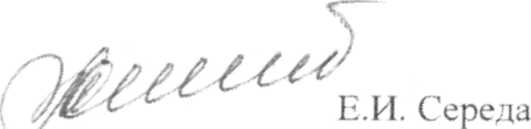 Начальник управления образованияУ П РАВЛ ЕНИЕ  ОБРАЗОВАНИЯ                                                                        АДМИНИСТРАЦИИ         МУНИЦИПАЛЬНОГО ОБРАЗОВАНИЯ                             ГОРОД  НОВОРОССИЙСК    ПРИКАЗот 17.06.2015г.	             .№ 790г. НовороссийскО проведении плановых документарных проверок по антикоррупционной деятельности в обраювательных учреждениях, подведомственных управлению образования администрации муниципального образования город НовороссийсВ соответствии с Федеральным законом от 25 декабря 2008года № 273-ФЗ «О противодействии коррупции», Указом Президента Российской Федерации от 11 апреля 2014 года № 226 «О национальном плане противодействия коррупции на 2014-2015 года», в целях реализации плана противодействия коррупции в организациях, подведомственных управлению образования администрации муниципального образования город Новороссийск, утвержденного приказом начальника управления образования от 26 февраля 2015 года X» 22е). п р и к а з ы в а ю:Ответственному за работу по профилактике коррупционных и иных правонарушений, организацию и проведению антикоррупционных мероприятий, кош ролю за их исполнением в управлении образования MLC. Дроздовой с 22 (поим 201 5 юла но 09 июля 2015 года провести плановые документарные проверки в образовательных учреждениях, подведомственных управлению образования администрации муниципального образования город Новороссийск, на наличие нормативно-правовых и иных документов, касающихся противодействию коррупции в образовательных учреждениях.Ответственным за работу по профилактике коррупционных и иных правонарушений. организацию и проведению антикоррупционных мероприятий, контролю ш их исполнением в образовательных учреждениях согласно графика проведения проверок, предоставить в МКУ «ЦМТООУ» документы для проверки, согласно перечня документов.3.	Утвердить перечень документов по антикоррупционной
деятельности, которые необходимо предоставить ответственным лицам
образовательных организаций для проверки (приложение № 1).4.	Утвердить график проведения плановых документарных, проверок в
образовательных учреждениях, подведомственных управлению образования
администрации муниципального образования город Новороссийск
(приложение № 2).5.	Муниципальному бюджетному образовательному учреждению
дополнительного образования детей центру дополнительного образования
детей «Информационный ресурсный центр «Школьник-2» муниципального
образования город Новороссийск (Романова) разместить настоящий приказ
на сайте Управления образования муниципального образования город
Новороссийск.6.	Контроль за выполнением настоящего приказа оставляю за
начальником юридического отдела «ЦМТООУ» М.С. Дроздовой.7.	Настоящий приказ вступает в силу со дня его подписания.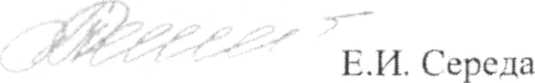 Начальник управления образования                                            УПРАВЛЕНИЕ ОБРАЗОВАНИЯ                                                           АДМИНИСТРАЦИИ МУНИЦИПАЛЬНОГО ОБРАЗОВАНИЯг. НОВОРОССИЙСКПРИКАЗ28.10.2015 г.	№1416Об организации мероприятий в образовательных учреждениях, подведомственных управлению образования, направленных на борьбу с коррупционными правонарушениямиВ соответствии с Федеральным законом от 25 декабря 2008 года № 27; ФЗ «О противодействии коррупции», Указом Президента Российской Федерации от 11 апреля 2014 года № 226 «О национальном план противодействия коррупции на 2014-2015 года», в целях реализации план противодействия коррупции в организациях, подведомственных управлению образования административного образования город Новороссийск утвержденного приказом начальника управления образования от 26 феврал 2015 года № 229, приказываю:1. Руководителям образовательных учреждений, подведомственны: управлению образования (общеобразовательные, дошкольные, учреждени дополнительного образования) в срок до 1 ноября 2015 года:На сайте каждого образовательного учреждения разработать разместить блок «Антикоррупционная деятельность» либо «Нет поборам», содержанием информации, соответствующей   приложению № 1 настоящего приказа.Разработать и утвердить в каждом образовательном учреждени приказ «О запрете незаконных и не обоснованных сборов денежных средст работниками образовательной организации».1.2.1.	Ознакомить с приказом всех сотрудников под роспись.1.2.2.	Разместить приказ на информационном стенде учреждени
для свободного доступа для ознакомления, а также на сайте учреждения в блок
«Антикоррупционная деятельность» либо «Нет поборам» в раздел
«Нормативно-правые документы по антикоррупционной деятельности».1.3.	Проверить размещение на информационном стенде учреждения дл
свободного доступа для ознакомления, а также на сайте учреждения в блок
«Антикоррупционная деятельность» в разделе «Нормативно-правые документ!
по антикоррупционной деятельности» следующих документов:1.3.1. Положения о порядке привлечения, расходования и учет добровольных пожертвований от физических и юридических лиц;1.3.2.	реквизитов расчетного счета на который поступают
пожертвования;1.3.3.	отчета о расходовании пожертвований и целевых взносов
физических и юридических лиц.Ответственным лицам	за работу по профилактике коррупционных и иных правонарушений в каждом образовательном учреждении в срок до 2 ноября 2015 года организовать ежеквартальное проведение мониторинга мнения родителей по вопросам оказания платных образовательных услуг, привлечения и расходования добровольных пожертвований и целевых взносов, путем раздачи анкет для заполнения родителями (приложение № 2).Ответственному за работу по профилактике коррупционных и иных правонарушений, организацию и проведение антикоррупционных мероприятий, контроль за их исполнением в Управлении образования Администрации муниципального образования город Новороссийска начальнику юридического отдела М.С. Дроздовой в срок до 20 ноября 2015 года провести проверку реализации настоящего приказа в образовательных учреждениях, подведомственных управлению образования.Контроль за выполнением настоящего приказа возлагаю на начальника юридического отдела МКУ «ЦМТООУ» М.С. Дроздову.Приказ вступает в силу с момента его подписания.Начальник управления образования		Е.И. СередаПИСЬМО №47-16480/11-14 от 18.10.2011 г.О нарушениях при привлечении пожертвований и целевых взносовВ связи с началом учебного года, в целях недопущения нарушений, связанных с привлечением образовательными учреждениями пожертвований и целевых взносов физических и юридических лиц, в дополнение к письму департамента образования и науки от 13.11.2008 г. № 47-10616/08-14, департамент информирует.В соответствии с Гражданским кодексом Российской Федерации, Законом «Об образовании», Федеральным законом «О благотворительной деятельности и благотворительных организациях» образовательное учреждение вправе привлекать в порядке, установленном законодательством Российской Федерации, дополнительные финансовые средства за счет добровольных пожертвований и целевых взносов физических и юридических лиц, в том числе иностранных граждан и организаций.Образовательное учреждение, принимающее пожертвование, должно вести обособленный учет всех операций по использованию пожертвованного имущества, денежных средств. Кроме того, в соответствии со статьей 161 Бюджетного кодекса Российской Федерации «бюджетное учреждение осуществляет операции с бюджетными средствами через лицевые счета, открытые ему в соответствии с положениями настоящего Кодекса».Таким образом, при оказании родителями финансовой помощи внесение денежных средств должно производиться на расчетный счет образовательного учреждения.Согласно Гражданскому кодексу РФ договор пожертвования следует заключать в письменной форме в случаях, когда дарителем является юридическое лицо и стоимость дара превышает три тысячи рублей, а также, если договор содержит обещание дарения в будущем.При заключении подобных договоров должны быть соблюдены принципы добровольности и безвозмездности.В противном случае совершение указанных действий может рассматриваться как уголовно-наказуемое деяние не только со стороны должностного лица, но и родителя, предложившего вознаграждение за положительное решение его вопроса.Согласно статье 4 Федерального закона «О благотворительной деятельности и благотворительных организациях» граждане и юридические лица вправе беспрепятственно осуществлять благотворительную деятельность на основе добровольности и свободы выбора ее целей» Граждане и юридические лица вправе свободно осуществлять благотворительную деятельность индивидуально или объединившись, с образованием или без образования благотворительной организации.Т.е. оказываемая благотворительная помощь школе осуществляется по усмотрению каждого родителя исключительно по его собственной инициативе и только на добровольной основе.Таким образом, родители обучающихся (воспитанников) не обязаны финансировать деятельность по содержанию и охране зданий образовательных учреждений, материально-техническому обеспечению и оснащению образовательного процесса.Заключение договоров об оказании благотворительной помощи или вступление в члены благотворительной организации осуществляется также исключительно «на добровольной основе. Отказ от заключения договора или от вступления в члены благотворительной организации является правомерным и не может служить основанием для ущемления чьих-либо прав и интересов.В этой связи являются нарушением Федерального закона «О благотворительной деятельности и благотворительных организациях» требования об оказании «благотворительной» или «спонсорской» помощи родителями всех детей, посещающих данное образовательное учреждение (класс), по решению родительского комитета или попечительского совета образовательного учреждения (класса).Любая инициативная группа граждан, в том числе родительский комитет, попечительский совет и прочие органы самоуправления образовательного учреждения, вправе принять решение о внесении (сборе) денежных средств только в отношении себя самих (членов комитета, попечительского совета), а не родителей всех детей, посещающих данное учреждение. Принятие каким-либо гражданином или организацией решения о том, что другие граждане должны оказать благотворительную помощь третьему лицу, указанному этой организацией, в данном случае -образовательному учреждению, нарушает основной принцип оказания благотворительной помощи-	принцип добровольности и является грубым нарушением требований Федерального закона «О благотворительной деятельности и благотворительных организациях».Таким образом, в случае, если в школе, кем-либо (воспитателем, преподавателем, другим сотрудником учреждения., членами родительского комитета, попечительского совета, любым из родителей) объявлено устно или письменно, что кем-то принято решение о сборе «благотворительных» взносов в определенной сумме на определенные дела, то данное решение распространяется только на лиц, его принявших, и не влечет обязанности внесения таких сборов другими родителями.Отсутствие должного контроля со стороны муниципальных органов управления образованием., руководителей образовательных учреждений за реализацией ОУ права по привлечению дополнительных финансовых средств, в том числе за счет добровольных пожертвований и целевых взносов физических лиц приводит к:-	нарушению принципа добровольности при оказании родителями учащихся финансовой помощи на улучшение материально-технического состояния ОУ (ремонт помещений, организация охраны, хозяйственные нужды и др.), выражающегося в установлении фиксированных размеров целевых и спонсорских взносов, периодичности их внесения;-	нарушению порядка приема денежных средств и их хранения, а также порядка ведения отчетности об их использовании (образовательное учреждение, принимающее пожертвование, для использования которого установлено определенное назначение, должно вести обособленный учет всех операций по использованию пожертвованного имущества);В целях, предупреждения указанных нарушений руководителям управлений образованием, руководителям образовательных учреждений необходимо усилить постоянный контроль над соблюдением образовательными учреждениями порядка привлечения дополнительныхфинансовых средств, в том числе за счет добровольных пожертвований физических лиц, а также:довести под роспись до сведения всех руководителей учреждений порядок привлечения денежных средств и иного имущества в качестве пожертвования от граждан и юридических лиц;провести проверку уставов и локальных актов муниципальных образований на предмет отсутствия в них незаконных положений, возлагающих на родителей обязанности по несению материальных затрат учреждения.-	довести под роспись до сведения работников образовательного учреждения и родителей (законных представителей) учащихся и воспитанников информацию   о запрете сбора наличных денежных средств   и порядке внесения добровольных пожертвований от граждан и юридических лиц с указанием реквизитов расчетного счета учреждения;-	рекомендовать руководителям образовательных учреждений размещать отчет о расходовании пожертвований и целевых взносов физических и юридических лиц на стендах, сайте и др.;при проведении проверок организации деятельности муниципальных образовательных учреждений в обязательном порядке проверять законность деятельности учреждений по привлечению пожертвований и целевых взносов физических и юридических лиц;при выявлении нарушений законодательства в обязательном порядке ставить вопрос о привлечении виновных лиц к ответственности,О   результатах   проведенных   мероприятий,   направленных   на предупреждение и пресечение нарушений законодательства при привлечении образовательными учреждениями пожертвований и целевых взносов физических и юридических лиц, предоставить информацию в отдел правового, кадрового обеспечения и социальной защиты педагогических работников департамента.Руководитель департамента	Хлопова Т.П.25 декабря 2008 года N 273-ФЗ
РОССИЙСКАЯ ФЕДЕРАЦИЯ ФЕДЕРАЛЬНЫЙ ЗАКОН «О ПРОТИВОДЕЙСТВИИ КОРРУПЦИИ»Принят Государственной Думой 19 декабря 2008 годаОдобрен Советом Федерации 22 декабря 2008 года(в ред. Федеральных законов от 11.07.2011 N 200-ФЗ, от 21.11.2011 N 329-ФЗ, от 03.12.2012 N 231-ФЗ, от 29.12.2012 N 280-ФЗ, от 07.05.2013N 102-ФЗ, от 30.09.2013 N 261-ФЗ, от 28.12.2013 N 396-ФЗ)Настоящим Федеральным законом устанавливаются основные принципы противодействия коррупции, правовые и организационные основы предупреждения коррупции и борьбы с ней, минимизации и (или) ликвидации последствий коррупционных правонарушений.Статья 1. Основные понятия, используемые в настоящем Федеральном законеДля целей настоящего Федерального закона используются следующие основные понятия:1) коррупция:а) злоупотребление служебным положением, дача взятки, получение взятки, злоупотребление полномочиями, коммерческий подкуп либо иное незаконное использование физическим лицом своего должностного положения вопреки законным интересам общества и государства в целях получения выгоды в виде денег, ценностей, иного имущества или услуг имущественного характера, иных имущественных прав для себя или для третьих лиц либо незаконное предоставление такой выгоды указанному лицу другими физическими лицами;б) совершение деяний, указанных в подпункте "а" настоящего пункта, от имени или в интересах юридического лица;2) противодействие коррупции - деятельность федеральных органов государственной власти, органов государственной власти субъектов Российской Федерации, органов местного самоуправления, институтов гражданского общества, организаций и физических лиц в пределах их полномочий:а) по предупреждению коррупции, в том числе по выявлению и последующему устранению причин коррупции (профилактика коррупции);б) по выявлению, предупреждению, пресечению, раскрытию и расследованию коррупционных правонарушений (борьба с коррупцией);в) по минимизации и (или) ликвидации последствий коррупционных правонарушений.3) нормативные правовые акты Российской Федерации:а) федеральные нормативные правовые акты (федеральные конституционные законы, федеральные законы, нормативные правовые акты Президента Российской Федерации, нормативные правовые акты Правительства Российской Федерации, нормативные правовые акты федеральных органов исполнительной власти и иных федеральных органов);б) законы и иные нормативные правовые акты органов государственной власти субъектов Российской Федерации;в) муниципальные правовые акты;(п. 3 введен Федеральным законом от 21.11.2011 N 329-ФЗ)4) функции государственного, муниципального (административного) управления организацией - полномочия государственного или муниципального служащего принимать обязательные для исполнения решения по кадровым, организационно-техническим, финансовым, материально-техническим или иным вопросам в отношении данной организации, в том числе решения, связанные с выдачей разрешений (лицензий) на осуществление определенного вида деятельности и (или) отдельных действий данной организацией, либо готовить проекты таких решений.(п. 4 введен Федеральным законом от 21.11.2011 N 329-ФЗ)Статья 2. Правовая основа противодействия коррупцииПравовую основу противодействия коррупции составляют Конституция Российской Федерации, федеральные конституционные законы, общепризнанные принципы и нормы международного права и международные договоры Российской Федерации, настоящий Федеральный закон и другие федеральные законы, нормативные правовые акты Президента Российской Федерации, а также нормативные правовые акты Правительства Российской Федерации, нормативные правовые акты иных федеральных органов государственной власти, нормативные правовые акты органов государственной власти субъектов Российской Федерации и муниципальные правовые акты.Статья 3. Основные принципы противодействия коррупцииПротиводействие коррупции в Российской Федерации основывается на следующих основных принципах:1) признание, обеспечение и защита основных прав и свобод человека и гражданина;2) законность;3) публичность и открытость деятельности государственных органов и органов местного самоуправления;4) неотвратимость ответственности за совершение коррупционных правонарушений;5) комплексное использование политических, организационных, информационно-пропагандистских, социально-экономических, правовых, специальных и иных мер;6) приоритетное применение мер по предупреждению коррупции;7) сотрудничество государства с институтами гражданского общества, международными организациями и физическими лицами.Статья 4. Международное сотрудничество Российской Федерации в области противодействия коррупции1. Российская Федерация в соответствии с международными договорами Российской Федерации и (или) на основе принципа взаимности сотрудничает в области противодействия коррупции с иностранными государствами, их правоохранительными органами и специальными службами, а также с международными организациями в целях:1) установления лиц, подозреваемых (обвиняемых) в совершении коррупционных преступлений, их местонахождения, а также местонахождения других лиц, причастных к коррупционным преступлениям;2) выявления имущества, полученного в результате совершения коррупционных правонарушений или служащего средством их совершения;3) предоставления в надлежащих случаях предметов или образцов веществ для проведения исследований или судебных экспертиз;4) обмена информацией по вопросам противодействия коррупции;5) координации деятельности по профилактике коррупции и борьбе с коррупцией.2. Иностранные граждане, лица без гражданства, не проживающие постоянно в Российской Федерации, иностранные юридические лица, обладающие гражданской правоспособностью, созданные в соответствии с законодательством иностранных государств, международные организации, а также их филиалы и представительства (иностранные организации), обвиняемые (подозреваемые) в совершении коррупционных правонарушений за пределами Российской Федерации, подлежат ответственности в соответствии с законодательством Российской Федерации в случаях и порядке, предусмотренных международными договорами Российской Федерации и федеральными законами.Статья 5. Организационные основы противодействия коррупции1. Президент Российской Федерации:1) определяет основные направления государственной политики в области противодействия коррупции;2) устанавливает компетенцию федеральных органов исполнительной власти, руководство деятельностью которых он осуществляет, в области противодействия коррупции.2. Федеральное Собрание Российской Федерации обеспечивает разработку и принятие федеральных законов по вопросам противодействия коррупции, а также контролирует деятельность органов исполнительной власти в пределах своих полномочий.3. Правительство Российской Федерации распределяет функции между федеральными органами исполнительной власти, руководство деятельностью которых оно осуществляет, по противодействию коррупции.4. Федеральные органы государственной власти, органы государственной власти субъектов Российской Федерации и органы местного самоуправления осуществляют противодействие коррупции в пределах своих полномочий.4.1. Правоохранительные органы, иные государственные органы, органы местного самоуправления и их должностные лица обязаны информировать подразделения кадровых служб соответствующих федеральных органов государственной власти, органов государственной власти субъектов Российской Федерации и органов местного самоуправления по профилактике коррупционных и иных правонарушений (должностных лиц кадровых служб указанных органов, ответственных за работу по профилактике коррупционных и иных правонарушений) о ставших им известными фактах несоблюдения государственным или муниципальным служащим ограничений и запретов, требований о предотвращении или об урегулировании конфликта интересов либо неисполнения обязанностей, установленных в целях противодействия коррупции.(часть 4.1 введена Федеральным законом от 21.11.2011 N 329-ФЗ)5. В целях обеспечения координации деятельности федеральных органов исполнительной власти, органов исполнительной власти субъектов Российской Федерации и органов местного самоуправления по реализации государственной политики в области противодействия коррупции по решению Президента Российской Федерации могут формироваться органы в составе представителей федеральных органов государственной власти, органов государственной власти субъектов Российской Федерации и иных лиц (далее - органы по координации деятельности в области противодействия коррупции). Для исполнения решений органов по координации деятельности в области противодействия коррупции могут подготавливаться проекты указов, распоряжений и поручений Президента Российской Федерации, проекты постановлений, распоряжений и поручений Правительства Российской Федерации, которые в установленном порядке представляются на рассмотрение соответственно Президента Российской Федерации, Правительства Российской Федерации, а также издаваться акты (совместные акты) федеральных органов государственной власти, органов государственной власти субъектов Российской Федерации, представителикоторых входят в состав соответствующего органа по координации деятельности в области противодействия коррупции. При получении данных о совершении коррупционных правонарушений органы по координации деятельности в области противодействия коррупции передают их в соответствующие государственные органы, уполномоченные проводить проверку таких данных и принимать по итогам проверки решения в установленном законом порядке.6. Генеральный прокурор Российской Федерации и подчиненные ему прокуроры в пределах своих полномочий координируют деятельность органов внутренних дел Российской Федерации, органов федеральной службы безопасности, таможенных органов Российской Федерации и других правоохранительных органов по борьбе с коррупцией и реализуют иные полномочия в области противодействия коррупции, установленные федеральными законами.7. Счетная палата Российской Федерации в пределах своих полномочий обеспечивает противодействие коррупции в соответствии с Федеральным законом от 11 января 1995 года N 4-ФЗ "О Счетной палате Российской Федерации".Статья 6. Меры по профилактике коррупцииПрофилактика коррупции осуществляется путем применения следующих основных мер:1) формирование в обществе нетерпимости к коррупционному поведению;2) антикоррупционная экспертиза правовых актов и их проектов;2.1) рассмотрение в федеральных органах государственной власти, органах государственной власти субъектов Российской Федерации, органах местного самоуправления, других органах, организациях, наделенных федеральным законом отдельными государственными или иными публичными полномочиями, не реже одного раза в квартал вопросов правоприменительной практики по результатам вступивших в законную силу решений судов, арбитражных судов о признании недействительными ненормативных правовых актов, незаконными решений и действий (бездействия) указанных органов, организаций и их должностных лиц в целях выработки и принятия мер по предупреждению и устранению причин выявленных нарушений;(п. 2.1 введен Федеральным законом от 21.11.2011 N 329-ФЗ)3) предъявление в установленном законом порядке квалификационных требований к гражданам, претендующим на замещение государственных или муниципальных должностей и должностей государственной или муниципальной службы, а также проверка в установленном порядке сведений, представляемых указанными гражданами;4) установление в качестве основания для освобождения от замещаемой должности и (или) увольнения лица, замещающего должность государственной или муниципальной службы, включенную в перечень, установленный нормативными правовыми актами Российской Федерации, с замещаемой должности государственной или муниципальной службы или для применения в отношении его иных мер юридической ответственности непредставления им сведений либо представления заведомо недостоверных или неполных сведений о своих доходах, расходах, имуществе и обязательствах имущественного характера, а также представления заведомо ложных сведений о доходах, расходах, об имуществе и обязательствах имущественного характера своих супруги (супруга) и несовершеннолетних детей;(в ред. Федеральных законов от 21.11.2011 N 329-ФЗ, от 03.12.2012 N 231-ФЗ)5) внедрение в практику кадровой работы федеральных органов государственной власти, органов государственной власти субъектов Российской Федерации, органов местного самоуправления правила, в соответствии с которым длительное, безупречное и эффективное исполнение государственным или муниципальным служащим своих должностных обязанностей должно в обязательном порядке учитываться при назначении его на вышестоящую должность, присвоении ему воинского или специального звания, классного чина, дипломатического ранга или при егопоощрении;6) развитие институтов общественного и парламентского контроля за соблюдением законодательства Российской Федерации о противодействии коррупции.Статья 7. Основные направления деятельности государственных органов по повышению эффективности противодействия коррупцииОсновными направлениями деятельности государственных органов по повышению эффективности противодействия коррупции являются:1) проведение единой государственной политики в области противодействия коррупции;2) создание механизма взаимодействия правоохранительных и иных государственных органов с общественными и парламентскими комиссиями по вопросам противодействия коррупции, а также с гражданами и институтами гражданского общества;3) принятие законодательных, административных и иных мер, направленных на привлечение государственных и муниципальных служащих, а также граждан к более активному участию в противодействии коррупции, на формирование в обществе негативного отношения к коррупционному поведению;4) совершенствование системы и структуры государственных органов, создание механизмов общественного контроля за их деятельностью;5) введение антикоррупционных стандартов, то есть установление для соответствующей области деятельности единой системы запретов, ограничений и дозволений, обеспечивающих предупреждение коррупции в данной области;6) унификация прав государственных и муниципальных служащих, лиц, замещающих государственные должности Российской Федерации, государственные должности субъектов Российской Федерации, должности глав муниципальных образований, муниципальные должности, а также устанавливаемых для указанных служащих и лиц ограничений, запретов и обязанностей;(п. 6 в ред. Федерального закона от 21.11.2011 N 329-ФЗ)7) обеспечение доступа граждан к информации о деятельности федеральных органов государственной власти, органов государственной власти субъектов Российской Федерации и органов местного самоуправления;8) обеспечение независимости средств массовой информации;9) неукоснительное соблюдение принципов независимости судей и невмешательства в судебную деятельность;10) совершенствование организации деятельности правоохранительных и контролирующих органов по противодействию коррупции;11) совершенствование порядка прохождения государственной и муниципальной службы;12) обеспечение добросовестности, открытости, добросовестной конкуренции и объективности при осуществлении закупок товаров, работ, услуг для обеспечения государственных или муниципальных нужд;(в ред. Федерального закона от 28.12.2013 N 396-ФЗ)13) устранение необоснованных запретов и ограничений, особенно в области экономической деятельности;14) совершенствование порядка использования государственного и муниципального имущества, государственных и муниципальных ресурсов (в том числе при предоставлении государственной и муниципальной помощи), а также порядка передачи прав на использование такого имущества и его отчуждения;15) повышение уровня оплаты труда и социальной защищенности государственных и муниципальных служащих;16) укрепление международного сотрудничества и развитие эффективных форм сотрудничества с правоохранительными органами и со специальными службами, с подразделениями финансовой разведки и другими компетентными органами иностранных государств и международными организациями в области противодействия коррупции и розыска, конфискации и репатриации имущества, полученного коррупционным путем и находящегося за рубежом;17) усиление контроля за решением вопросов, содержащихся в обращениях граждан и юридических лиц;18) передача части функций государственных органов саморегулируемым организациям, а также иным негосударственным организациям;19) сокращение численности государственных и муниципальных служащих с одновременным привлечением на государственную и муниципальную службу квалифицированных специалистов;20) повышение ответственности федеральных органов государственной власти, органов государственной власти субъектов Российской Федерации, органов местного самоуправления и их должностных лиц за непринятие мер по устранению причин коррупции;21) оптимизация и конкретизация полномочий государственных органов и их работников, которые должны быть отражены в административных и должностных регламентах.Статья 7.1. Запрет отдельным категориям лиц открывать и иметь счета (вклады), хранить наличные денежные средства и ценности в иностранных банках, расположенных за пределами территории Российской Федерации, владеть и (или) пользоваться иностранными финансовыми инструментами(введена Федеральным законом от 07.05.2013 N 102-ФЗ)1. В случаях, предусмотренных Федеральным законом "О запрете отдельным категориям лиц открывать и иметь счета (вклады), хранить наличные денежные средства и ценности в иностранных банках, расположенных за пределами территории Российской Федерации, владеть и (или) пользоваться иностранными финансовыми инструментами", запрещается открывать и иметь счета (вклады), хранить наличные денежные средства и ценности в иностранных банках, расположенных за пределами территории Российской Федерации, владеть и (или) пользоваться иностранными финансовыми инструментами:1) лицам, замещающим (занимающим):а) государственные должности Российской Федерации;б) должности первого заместителя и заместителей Генерального прокурора Российской Федерации;в) должности членов Совета директоров Центрального банка Российской Федерации;г) государственные должности субъектов Российской Федерации;д) должности федеральной государственной службы, назначение на которые и освобождение от которых осуществляются Президентом Российской Федерации, Правительством Российской Федерации или Генеральным прокурором Российской Федерации;е) должности заместителей руководителей федеральных органов исполнительной власти;ж) должности в государственных корпорациях (компаниях), фондах и иных организациях, созданных Российской Федерацией на основании федеральных законов, назначение на которые и освобождение от которых осуществляются Президентом Российской Федерации или Правительством Российской Федерации;з) должности глав городских округов, глав муниципальных районов;2) супругам и несовершеннолетним детям лиц, указанных в пункте 1 настоящей части;3) иным лицам в случаях, предусмотренных федеральными законами.2. Установленный настоящей статьей запрет открывать и иметь счета (вклады) в иностранных банках, расположенных за пределами территории Российской Федерации, не распространяется на лиц, указанных в пункте 1 части 1 настоящей статьи, замещающих (занимающих) государственные должности Российской Федерации и должности федеральной государственной службы в находящихся за пределами территории Российской Федерации официальных представительствах Российской Федерации и официальных представительствах федеральных органов исполнительной власти, назначение на которые и освобождение от которых осуществляются Президентом Российской Федерации, Правительством Российской Федерации или Генеральным прокурором Российской Федерации, а также на супруг (супругов) и несовершеннолетних детей указанных лиц.3. Несоблюдение запрета, установленного настоящей статьей, влечет досрочное прекращение полномочий, освобождение от замещаемой (занимаемой) должности или увольнение в связи с утратой доверия в соответствии с федеральными конституционными законами и федеральными законами, определяющими правовой статус соответствующего лица.Статья 8. Представление сведений о доходах, об имуществе и обязательствах имущественного характера(в ред. Федерального закона от 03.12.2012 N 231-ФЗ)(в ред. Федерального закона от 21.11.2011 N 329-ФЗ)1. Сведения о своих доходах, об имуществе и обязательствах имущественного характера, а также о доходах, об имуществе и обязательствах имущественного характера своих супруги (супруга) и несовершеннолетних детей обязаны представлять представителю нанимателя (работодателю):1) граждане, претендующие на замещение должностей государственной или муниципальной службы, включенных в перечни, установленные нормативными правовыми актами Российской Федерации;1.1) граждане, претендующие на замещение должностей членов Совета директоров Центрального банка Российской Федерации, должностей в Центральном банке Российской Федерации, включенных в перечень, утвержденный Советом директоров Центрального банка Российской Федерации;(п. 1.1 введен Федеральным законом от 03.12.2012 N 231-ФЗ)2) граждане, претендующие на замещение должностей, включенных в перечни, установленные нормативными правовыми актами Российской Федерации, в государственных корпорациях, Пенсионном фонде Российской Федерации, Фонде социального страхования Российской Федерации, Федеральном фонде обязательного медицинского страхования, иных организациях, создаваемых Российской Федерацией на основании федеральных законов;3) граждане, претендующие на замещение отдельных должностей, включенных в перечни, установленные федеральными государственными органами, на основании трудового договора в организациях, создаваемых для выполнения задач, поставленных перед федеральными государственными органами;КонсультантПлюс: примечание.Руководители государственных (муниципальных) учреждений представляют сведения о своих доходах, об имуществе и обязательствах имущественного характера, а также о доходах, об имуществе и обязательствах имущественного характера своих супруги (супруга) и несовершеннолетних детей начиная с доходов за 2012 год (часть вторая статьи 4 Федерального закона от 29.12.2012 N 280-ФЗ).3.1) граждане, претендующие на замещение должностей руководителей государственных (муниципальных) учреждений;(п. 3.1 введен Федеральным законом от 29.12.2012 N 280-ФЗ)4) лица, замещающие должности, указанные в пунктах 1 - 3.1 настоящей части.(в ред. Федерального закона от 29.12.2012 N 280-ФЗ)2. Порядок представления сведений о доходах, об имуществе и обязательствах имущественного характера, указанных в части 1 настоящей статьи, устанавливается федеральными законами, иными нормативными правовыми актами Российской Федерации и нормативными актами Центрального банка Российской Федерации.(в ред. Федерального закона от 03.12.2012 N 231-ФЗ)3. Сведения о доходах, об имуществе и обязательствах имущественного характера, представляемые в соответствии с частью 1 настоящей статьи, относятся к информации ограниченного доступа. Сведения о доходах, об имуществе и обязательствах имущественного характера, представляемые гражданином в соответствии с частью 1 настоящей статьи, в случае непоступления данного гражданина на государственную или муниципальную службу, на работу в Центральный банк Российской Федерации, государственную корпорацию, Пенсионный фонд Российской Федерации, Фонд социального страхования Российской Федерации, Федеральный фонд обязательного медицинского страхования, иную организацию, создаваемую Российской Федерацией на основании федерального закона, на работу в организацию, создаваемую для выполнения задач, поставленных перед федеральными государственными органами, на должность руководителя государственного (муниципального) учреждения в дальнейшем не могут быть использованы и подлежат уничтожению. Сведения о доходах, об имуществе и обязательствах имущественного характера, представляемые в соответствии с частью 1 настоящей статьи, отнесенные в соответствии с федеральным законом к сведениям, составляющим государственную тайну, подлежат защите в соответствии с законодательством Российской Федерации о государственной тайне.(в ред. Федеральных законов от 03.12.2012 N 231-ФЗ, от 29.12.2012 N 280-ФЗ)4. Не допускается использование сведений о доходах, об имуществе и обязательствах имущественного характера, представляемых гражданином, служащим или работником в соответствии с частью 1 настоящей статьи, для установления либо определения его платежеспособности и платежеспособности его супруги (супруга) и несовершеннолетних детей, для сбора в прямой или косвенной форме пожертвований (взносов) в фонды общественных объединений либо религиозных или иных организаций, а также в пользу физических лиц.5. Лица, виновные в разглашении сведений о доходах, об имуществе и обязательствах имущественного характера, представляемых гражданином, служащим или работником в соответствии с частью 1 настоящей статьи, либо в использовании этих сведений в целях, не предусмотренных федеральными законами, несут ответственность в соответствии с законодательством Российской Федерации.6. Сведения о доходах, об имуществе и обязательствах имущественного характера, представляемые лицами, указанными в пункте 4 части 1 настоящей статьи, размещаются в информационно-телекоммуникационной сети Интернет на официальных сайтах федеральных государственных органов, государственных органов субъектов Российской Федерации, органов местного самоуправления, Центрального банка Российской Федерации, государственных корпораций, Пенсионного фонда Российской Федерации, Фонда социального страхования Российской Федерации, Федерального фонда обязательного медицинского страхования, иных организаций, создаваемых Российской Федерацией на основании федеральных законов, и предоставляются для опубликования средствам массовой информации в порядке, определяемом нормативными правовыми актами Российской Федерации, нормативными актами Центрального банка Российской Федерации.(в ред. Федерального закона от 03.12.2012 N 231-ФЗ)7. Проверка достоверности и полноты сведений о доходах, об имуществе и обязательствах имущественного характера, представляемых в соответствии с частью 1 настоящей статьи, за исключением сведений, представляемых гражданами, претендующими на замещение должностей руководителей государственных (муниципальных) учреждений, и лицами, замещающими данные должности, осуществляется по решению представителя нанимателя (руководителя) или лица, которому такие полномочия предоставлены представителем нанимателя (руководителем), в порядке, устанавливаемом Президентом Российской Федерации, самостоятельно или путем направления запроса в федеральные органы исполнительной власти, уполномоченные на осуществление оперативно-разыскной деятельности, об имеющихся у них данных о доходах, об имуществе и обязательствах имущественного характера гражданина или лица, указанных в части 1 настоящей статьи, супруги (супруга) и несовершеннолетних детей данного гражданина или лица.(в ред. Федеральных законов от 03.12.2012 N 231-ФЗ, от 29.12.2012 N 280-ФЗ)7.1. Проверка достоверности и полноты сведений о доходах, об имуществе и обязательствах имущественного характера, представляемых гражданами, претендующими на замещение должностей руководителей государственных (муниципальных) учреждений, и лицами, замещающими данные должности, осуществляется по решению учредителя или лица, которому такие полномочия предоставлены учредителем, в порядке, устанавливаемом нормативными правовыми актами Российской Федерации.Полномочия по направлению запросов в органы прокуратуры Российской Федерации, иные федеральные государственные органы, государственные органы субъектов Российской Федерации, территориальные органы федеральных органов исполнительной власти, органы местного самоуправления, общественные объединения и иные организации в целях проверки достоверности и полноты сведений о доходах, об имуществе и обязательствах имущественного характера указанных лиц определяются Президентом Российской Федерации.(часть 7.1 введена Федеральным законом от 29.12.2012 N 280-ФЗ)8. Непредставление гражданином при поступлении на государственную или муниципальную службу, на работу в Центральный банк Российской Федерации, государственную корпорацию, Пенсионный фонд Российской Федерации, Фонд социального страхования Российской Федерации, Федеральный фонд обязательного медицинского страхования, иную организацию, создаваемую Российской Федерацией на основании федерального закона, на работу в организацию, создаваемую для выполнения задач, поставленных перед федеральными государственными органами, на должность руководителя государственного (муниципального) учрежденияпредставителю нанимателя (работодателю) сведений о своих доходах, об имуществе и обязательствах имущественного характера, а также о доходах, об имуществе и обязательствах имущественного характера своих супруги (супруга) и несовершеннолетних детей либо представление заведомо недостоверных или неполных сведений является основанием для отказа в приеме указанного гражданина на государственную или муниципальную службу, на работу в Центральный банк Российской Федерации, государственную корпорацию, Пенсионный фонд Российской Федерации, Фонд социального страхования Российской Федерации, Федеральный фонд обязательного медицинского страхования, иную организацию, создаваемую Российской Федерацией на основании федерального закона, на работу в организацию, создаваемую для выполнения задач, поставленных перед федеральными государственными органами, на должность руководителя государственного (муниципального) учреждения.(в ред. Федеральных законов от 03.12.2012 N 231-ФЗ, от 29.12.2012 N 280-ФЗ)9. Невыполнение гражданином или лицом, указанными в части 1 настоящей статьи, обязанности, предусмотренной частью 1 настоящей статьи, является правонарушением, влекущим освобождение его от замещаемой должности, увольнение его с государственной или муниципальной службы, с работы в Центральном банке Российской Федерации, государственной корпорации, Пенсионном фонде Российской Федерации, Фонде социального страхования Российской Федерации, Федеральном фонде обязательного медицинского страхования, иной организации, создаваемой Российской Федерацией наосновании федерального закона, увольнение с работы в организации, создаваемой для выполнения задач, поставленных перед федеральными государственными органами, а также в государственном (муниципальном) учреждении.(в ред. Федеральных законов от 03.12.2012 N 231-ФЗ, от 29.12.2012 N 280-ФЗ)Статья 8.1. Представление сведений о расходах(введена Федеральным законом от 03.12.2012 N 231-ФЗ)1. Лица, замещающие (занимающие) должности, включенные в перечни, установленные нормативными правовыми актами Российской Федерации или нормативными актами Центрального банка Российской Федерации, обязаны представлять сведения о своих расходах, а также о расходах своих супруги (супруга) и несовершеннолетних детей в случаях и порядке, которые установлены Федеральным законом "О контроле за соответствием расходов лиц, замещающих государственные должности, и иных лиц их доходам", иными нормативными правовыми актами Российской Федерации и нормативными актами Центрального банка Российской Федерации.2. Контроль за соответствием расходов лиц, указанных в части 1 настоящей статьи, а также расходов их супруг (супругов) и несовершеннолетних детей общему доходу лиц, указанных в части 1 настоящей статьи, и их супруг (супругов) за три последних года, предшествующих совершению сделки, осуществляется в порядке, предусмотренном настоящим Федеральным законом и Федеральным законом "О контроле за соответствием расходов лиц, замещающих государственные должности, и иных лиц их доходам", нормативными правовыми актами Президента Российской Федерации, иными нормативными правовыми актами Российской Федерации, нормативными актами Центрального банка Российской Федерации.3. Непредставление лицами, указанными в части 1 настоящей статьи, или представление ими неполных или недостоверных сведений о своих расходах либо непредставление или представление заведомо неполных или недостоверных сведений о расходах своих супруги (супруга) и несовершеннолетних детей в случае, если представление таких сведений обязательно, является правонарушением, влекущим освобождение лиц, указанных в части 1 настоящей статьи, от замещаемой (занимаемой) должности, увольнение в установленномпорядке с государственной или муниципальной службы, из Центрального банка Российской Федерации, с работы в государственной корпорации, Пенсионном фонде Российской Федерации, Фонде социального страхования Российской Федерации, Федеральном фонде обязательного медицинского страхования, иной организации, созданной Российской Федерацией на основании федерального закона, с работы в организации, создаваемой для выполнения задач, поставленных перед федеральными государственными органами.4. Сведения об источниках получения средств, за счет которых совершена сделка по приобретению земельного участка, другого объекта недвижимости, транспортного средства, ценных бумаг, акций (долей участия, паев в уставных (складочных) капиталах организаций), если сумма сделки превышает общий доход лица, замещающего (занимающего) одну из должностей, указанных в части 1 настоящей статьи, и его супруги (супруга) за три последних года, предшествующих совершению сделки, представленныев соответствии с Федеральным законом "О контроле за соответствием расходов лиц, замещающих государственные должности, и иных лиц их доходам", размещаются в информационно-телекоммуникационной сети "Интернет" на официальных сайтах федеральных государственных органов, государственных органов субъектов Российской Федерации, органов местного самоуправления, Центрального банка Российской Федерации, государственных корпораций, Пенсионного фонда Российской Федерации, Фонда социального страхования Российской Федерации, Федерального фонда обязательного медицинского страхования, иных организаций, созданных Российской Федерацией на основании федеральных законов, и предоставляются для опубликования средствам массовой информации в порядке, определяемом нормативными правовыми актами Президента Российской Федерации, иными нормативными правовыми актами Российской Федерации и нормативными актами Центрального банка Российской Федерации, с соблюдением установленных законодательством Российской Федерации требований о защите персональных данных.Статья 9. Обязанность государственных и муниципальных служащих уведомлять об обращениях в целях склонения к совершению коррупционных правонарушений1. Государственный или муниципальный служащий обязан уведомлять представителя нанимателя (работодателя), органы прокуратуры или другие государственные органы обо всех случаях обращения к нему каких-либо лиц в целях склонения его к совершению коррупционных правонарушений.2. Уведомление о фактах обращения в целях склонения к совершению коррупционных правонарушений, за исключением случаев, когда по данным фактам проведена или проводится проверка, является должностной (служебной) обязанностью государственного или муниципального служащего.3. Невыполнение государственным или муниципальным служащим должностной (служебной) обязанности, предусмотренной частью 1 настоящей статьи, является правонарушением, влекущим его увольнение с государственной или муниципальной службы либо привлечение его к иным видам ответственности в соответствии с законодательством Российской Федерации.4. Государственный или муниципальный служащий, уведомивший представителя нанимателя (работодателя), органы прокуратуры или другие государственные органы о фактах обращения в целях склонения его к совершению коррупционного правонарушения, о фактах совершения другими государственными или муниципальными служащими коррупционных правонарушений, непредставления сведений либо представления заведомо недостоверных или неполных сведений о доходах, об имуществе и обязательствах имущественного характера, находится под защитой государства в соответствии с законодательством Российской Федерации.5. Порядок уведомления представителя нанимателя (работодателя) о фактах обращения в целях склонения государственного или муниципального служащего к совершению коррупционных правонарушений, перечень сведений, содержащихся в уведомлениях, организация проверки этих сведений и порядок регистрации уведомлений определяются представителем нанимателя (работодателем).Статья 10. Конфликт интересов на государственной и муниципальной службе1. Под конфликтом интересов на государственной или муниципальной службе в настоящем Федеральном законе понимается ситуация, при которой личная заинтересованность (прямая или косвенная) государственного или муниципального служащего влияет или может повлиять на надлежащее исполнение им должностных (служебных) обязанностей и при которой возникает или может возникнуть противоречие между личной заинтересованностью государственного или муниципального служащего и правами и законными интересами граждан, организаций, общества или государства, способное привести к причинению вреда правам и законным интересам граждан, организаций, общества или государства.2. Под личной заинтересованностью государственного или муниципального служащего, которая влияет или может повлиять на надлежащее исполнение им должностных (служебных) обязанностей, понимается возможность получения государственным или муниципальным служащим при исполнении должностных (служебных) обязанностей доходов в виде денег, ценностей, иного имущества или услуг имущественного характера, иных имущественных прав для себя или для третьих лиц.Статья 11. Порядок предотвращения и урегулирования конфликта интересов на государственной и муниципальной службе1. Государственный или муниципальный служащий обязан принимать меры по недопущению любой возможности возникновения конфликта интересов.2. Государственный или муниципальный служащий обязан в письменной форме уведомить своего непосредственного начальника о возникшем конфликте интересов или о возможности его возникновения, как только ему станет об этом известно.3. Представитель нанимателя, если ему стало известно о возникновении у государственного или муниципального служащего личной заинтересованности, которая приводит или может привести к конфликту интересов, обязан принять меры по предотвращению или урегулированию конфликта интересов.4. Предотвращение или урегулирование конфликта интересов может состоять в изменении должностного или служебного положения государственного или муниципального служащего, являющегося стороной конфликта интересов, вплоть до его отстранения от исполнения должностных (служебных) обязанностей в установленном порядке, и (или) в отказе его от выгоды, явившейся причиной возникновения конфликта интересов.5. Предотвращение и урегулирование конфликта интересов, стороной которого является государственный или муниципальный служащий, осуществляются путем отвода или самоотвода государственного или муниципального служащего в случаях и порядке, предусмотренных законодательством Российской Федерации.5.1. Непринятие государственным или муниципальным служащим, являющимся стороной конфликта интересов, мер по предотвращению или урегулированию конфликта интересов является правонарушением, влекущим увольнение государственного или муниципального служащего с государственной или муниципальной службы в соответствии с законодательством Российской Федерации.(часть 5.1 введена Федеральным законом от 21.11.2011 N 329-ФЗ)6. В случае, если государственный или муниципальный служащий владеет ценными бумагами, акциями (долями участия, паями в уставных (складочных) капиталах организаций), он обязан в целях предотвращения конфликта интересов передать принадлежащие ему ценные бумаги, акции (доли участия, паи в уставных (складочных) капиталах организаций) в доверительное управление в соответствии с законодательством Российской Федерации.Статья 11.1. Обязанности служащих Центрального банка Российской Федерации, работников, замещающих должности в государственных корпорациях, иных организациях, создаваемых Российской Федерацией на основании федеральных законов, работников, замещающих отдельные должности на основании трудового договора в организациях, создаваемых для выполнения задач, поставленных перед федеральными государственными органами(в ред. Федерального закона от 03.12.2012 N 231-ФЗ)(введена Федеральным законом от 21.11.2011 N 329-ФЗ)Служащие Центрального банка Российской Федерации, работники, замещающие должности в государственных корпорациях, Пенсионном фонде Российской Федерации, Фонде социального страхования Российской Федерации, Федеральном фонде обязательного медицинского страхования, иных организациях, создаваемых Российской Федерацией на основании федеральных законов, работники, замещающие отдельные должности на основании трудового договора в организациях, создаваемых для выполнения задач, поставленных перед федеральными государственными органами, обязаны в соответствии со статьями 9 - 11настоящего Федерального закона уведомлять об обращении к ним каких-либо лиц в целях склонения к совершению коррупционных правонарушений и принимать меры по недопущению любой возможности возникновения конфликта интересов в порядке, определяемом нормативными актами федеральных государственных органов, Центрального банка Российской Федерации, государственных корпораций, Пенсионного фонда Российской Федерации, Фонда социального страхования Российской Федерации, Федерального фонда обязательного медицинского страхования, иных организаций, создаваемых Российской Федерацией на основании федеральных законов.(в ред. Федерального закона от 03.12.2012 N 231-ФЗ)КонсультантПлюс: примечание.О разъяснении положений статьи 12 см. письмо Минтруда России от 30.12.2013 N 18-2/4074.Статья 12. Ограничения, налагаемые на гражданина, замещавшего должность государственной или муниципальной службы, при заключении им трудового или гражданско-правового договора(в ред. Федерального закона от 21.11.2011 N 329-ФЗ)1. Гражданин, замещавший должность государственной или муниципальной службы, включенную в перечень, установленный нормативными правовыми актами Российской Федерации, в течение двух лет после увольнения с государственной или муниципальной службы имеет право замещать на условиях трудового договора должности в организации и (или) выполнять в данной организации работы (оказывать данной организации услуги) в течение месяца стоимостью более ста тысяч рублей на условиях гражданско-правового договора (гражданско-правовых договоров), если отдельные функции государственного, муниципального (административного) управления данной организацией входили в должностные (служебные) обязанности государственного или муниципального служащего, с согласия соответствующей комиссии по соблюдению требований к служебному поведению государственных или муниципальных служащих и урегулированию конфликта интересов.(часть 1 в ред. Федерального закона от 21.11.2011 N 329-ФЗ)1.1. Комиссия обязана рассмотреть письменное обращение гражданина о даче согласия на замещение на условиях трудового договора должности в организации и (или) на выполнение в данной организации работ (оказание данной организации услуг) на условиях гражданско-правового договора в течение семи дней со дня поступления указанного обращения в порядке, устанавливаемом нормативными правовыми актами Российской Федерации, и о принятом решении направить гражданину письменное уведомление в течение одного рабочего дня и уведомить его устно в течение трех рабочих дней.(часть 1.1 введена Федеральным законом от 21.11.2011 N 329-ФЗ)2. Гражданин, замещавший должности государственной или муниципальной службы, перечень которых устанавливается нормативными правовыми актами Российской Федерации, в течение двух лет после увольнения с государственной или муниципальной службы обязан при заключении трудовых или гражданско-правовых договоров на выполнение работ (оказание услуг), указанных в части 1 настоящей статьи, сообщать работодателю сведения о последнем месте своей службы.(в ред. Федерального закона от 21.11.2011 N 329-ФЗ)3. Несоблюдение гражданином, замещавшим должности государственной или муниципальной службы, перечень которых устанавливается нормативными правовыми актами Российской Федерации, после увольнения с государственной или муниципальной службы требования, предусмотренного частью 2 настоящей статьи, влечет прекращение трудового или гражданско-правового договора на выполнение работ (оказание услуг), указанного в части 1 настоящей статьи, заключенного с указанным гражданином.(в ред. Федерального закона от 21.11.2011 N 329-ФЗ)4. Работодатель при заключении трудового или гражданско-правового договора на выполнение работ (оказание услуг), указанного в части 1 настоящей статьи, с гражданином, замещавшим должности государственной или муниципальной службы, перечень которых устанавливается нормативными правовыми актами Российской Федерации, в течение двух лет после его увольнения с государственной или муниципальной службы обязан в десятидневный срок сообщать о заключении такого договора представителю нанимателя (работодателю) государственного или муниципального служащего по последнему месту его службы в порядке, устанавливаемом нормативными правовыми актами Российской Федерации.(в ред. Федерального закона от 21.11.2011 N 329-ФЗ)5. Неисполнение работодателем обязанности, установленной частью 4 настоящей статьи, является правонарушением и влечет ответственность в соответствии с законодательством Российской Федерации.6. Проверка соблюдения гражданином, указанным в части 1 настоящей статьи, запрета на замещение на условиях трудового договора должности в организации и (или) на выполнение в данной организации работ (оказание данной организации услуг) на условиях гражданско-правового договора (гражданско-правовых договоров) в случаях, предусмотренных федеральными законами, если отдельные функции государственного управления данной организацией входили в должностные (служебные) обязанности гражданского или муниципального служащего, и соблюдения работодателем условий заключения трудового договора или соблюдения условий заключения гражданско-правового договора с таким гражданином осуществляется в порядке, устанавливаемом нормативными правовыми актами Российской Федерации.(часть 6 введена Федеральным законом от 21.11.2011 N 329-ФЗ)Статья 12.1. Ограничения и обязанности, налагаемые на лиц, замещающих государственные должности Российской Федерации, государственные должности субъектов Российской Федерации, муниципальные должности(введена Федеральным законом от 21.11.2011 N 329-ФЗ)1. Лица, замещающие государственные должности Российской Федерации, государственные должности субъектов Российской Федерации, не вправе замещать иные государственные должности Российской Федерации, государственные должности субъектов Российской Федерации, если иное не установлено федеральными конституционными законами или федеральными законами, а также муниципальные должности, должности государственной или муниципальной службы.2. Лица, замещающие муниципальные должности, не вправе замещать государственные должности Российской Федерации, государственные должности субъектов Российской Федерации, иные муниципальные должности, должности государственной или муниципальной службы, если иное не установлено федеральными законами.(в ред. Федерального закона от 30.09.2013 N 261-ФЗ)3. Лица, замещающие государственные должности Российской Федерации, для которых федеральными конституционными законами или федеральными законами не установлено иное, лица, замещающие государственные должности субъектов Российской Федерации, муниципальные должности и осуществляющие свои полномочия на постоянной основе, не вправе:1) замещать другие должности в органах государственной власти и органах местного самоуправления;2) заниматься предпринимательской деятельностью лично или через доверенных лиц, участвовать в управлении хозяйствующими субъектами независимо от их организационно-правовых форм;3) заниматься другой оплачиваемой деятельностью, кроме преподавательской, научной и иной творческой деятельности. При этом преподавательская, научная и иная творческая деятельность не может финансироваться исключительно за счет средств иностранных государств, международных и иностранных организаций, иностранных граждан и лиц без гражданства, если иное не предусмотрено международными договорами Российской Федерации, законодательством Российской Федерации или договоренностями на взаимной основе федеральных органов государственной власти с государственными органами иностранных государств, международными или иностранными организациями;4) быть поверенными или иными представителями по делам третьих лиц в органах государственной власти и органах местного самоуправления, если иное не предусмотрено федеральными законами;5) использовать в неслужебных целях информацию, средства материально-технического, финансового и информационного обеспечения, предназначенные только для служебной деятельности;6) получать гонорары за публикации и выступления в качестве лица, замещающего государственную должность Российской Федерации, государственную должность субъекта Российской Федерации, должность главы муниципального образования, муниципальную должность, замещаемую на постоянной основе;7) получать в связи с выполнением служебных (должностных) обязанностей не предусмотренные законодательством Российской Федерации вознаграждения (ссуды, денежное и иное вознаграждение, услуги, оплату развлечений, отдыха, транспортных расходов) и подарки от физических и юридических лиц. Подарки, полученные в связи с протокольными мероприятиями, со служебными командировками и с другими официальными мероприятиями, признаются собственностью соответственно Российской Федерации, субъекта Российской Федерации или муниципального образования и передаются по акту в соответствующий государственный или муниципальный орган. Лицо, замещавшее государственную должность Российской Федерации, государственную должность субъекта Российской Федерации, должность главы муниципального образования, муниципальную должность, замещаемую на постоянной основе, сдавшее подарок, полученный им в связи с протокольным мероприятием, со служебной командировкой и с другим официальным мероприятием, может его выкупить в порядке, устанавливаемом нормативными правовыми актами Российской Федерации;8) принимать вопреки установленному порядку почетные и специальные звания, награды и иные знаки отличия (за исключением научных и спортивных) иностранных государств, международных организаций, политических партий, иных общественных объединений и других организаций;9) выезжать в служебные командировки за пределы Российской Федерации за счет средств физических и юридических лиц, за исключением служебных командировок, осуществляемых в соответствии с законодательством Российской Федерации, по договоренностям государственных органов Российской Федерации, государственных органов субъектов Российской Федерации или муниципальных органов с государственными или муниципальными органами иностранных государств, международными или иностранными организациями;10) входить в состав органов управления, попечительских или наблюдательных советов, иных органов иностранных некоммерческих неправительственных организаций и действующих на территории Российской Федерации их структурных подразделений, если иное не предусмотрено международными договорами Российской Федерации, законодательством Российской Федерации или договоренностями на взаимной основе федеральных органов государственной власти с государственными органами иностранных государств, международными или иностранными организациями;11) разглашать или использовать в целях, не связанных с выполнением служебных обязанностей, сведения, отнесенные в соответствии с федеральным законом к информации ограниченного доступа, ставшие ему известными в связи с выполнением служебных обязанностей.4. Лица, замещающие государственные должности Российской Федерации, государственные должности субъектов Российской Федерации, муниципальные должности, замещаемые на постоянной основе, обязаны представлять сведения о своих доходах, об имуществе и обязательствах имущественного характера, а также сведения о доходах, об имуществе и обязательствах имущественного характера своих супруг (супругов) и несовершеннолетних детей в порядке, установленном нормативными правовыми актами Российской Федерации.5. Лица, замещающие государственные должности Российской Федерации, государственные должности субъектов Российской Федерации, муниципальные должности, замещаемые на постоянной основе, нарушившие запреты, ограничения и обязанности, установленные частями 1 - 4 настоящей статьи, несут ответственность, предусмотренную федеральными конституционными законами, федеральными законами и иными нормативными правовыми актами Российской Федерации.Статья 12.2. Ограничения и обязанности, налагаемые на работников, замещающих отдельные должности на основании трудового договора в организациях, создаваемых для выполнения задач, поставленных перед федеральными государственными органами(введена Федеральным законом от 21.11.2011 N 329-ФЗ)Если иное не установлено нормативными правовыми актами Российской Федерации, на работников, замещающих отдельные должности на основании трудового договора в организациях, создаваемых для выполнения задач, поставленных перед федеральными государственными органами, распространяются ограничения, запреты и обязанности, установленные для федеральных государственных служащих, проходящих службу в соответствующих федеральных государственных органах, в порядке, предусмотренном нормативными правовыми актами федеральных государственных органов.Статья 12.3. Обязанность передачи ценных бумаг, акций (долей участия, паев в уставных (складочных) капиталах организаций) в доверительное управление в целях предотвращения конфликта интересов(введена Федеральным законом от 21.11.2011 N 329-ФЗ)1. В случае, если владение лицом, замещающим государственную должность Российской Федерации, государственную должность субъекта Российской Федерации, муниципальную должность, должность федеральной государственной службы, должность муниципальной службы, должность в государственной корпорации, Пенсионном фонде Российской Федерации, Фонде социального страхования Российской Федерации, Федеральном фонде обязательного медицинского страхования, иной организации, создаваемой Российской Федерацией на основании федерального закона, должность на основании трудового договора в организации, создаваемойдля выполнения задач, поставленных перед федеральными государственными органами, ценными бумагами, акциями (долями участия, паями в уставных (складочных) капиталах организаций) приводит или может привести к конфликту интересов, указанное лицо обязано передать принадлежащие ему ценные бумаги, акции (доли участия, паи в уставных (складочных) капиталах организаций) в доверительное управление в соответствии с гражданским законодательством Российской Федерации.2. Требования части 1 настоящей статьи распространяются на служащих Центрального банка Российской Федерации, занимающих должности, включенные в перечень, утвержденный Советом директоров Центрального банка Российской Федерации.(часть 2 введена Федеральным законом от 03.12.2012 N 231-ФЗ)Статья 12.4. Ограничения, запреты и обязанности, налагаемые на работников, замещающих должности в государственных корпорациях, иных организациях, создаваемых Российской Федерацией на основании федеральных законов, работников, замещающих отдельные должности на основании трудового договора в организациях, создаваемых для выполнения задач, поставленных перед федеральными государственными органами(введена Федеральным законом от 21.11.2011 N 329-ФЗ)На работников, замещающих должности в государственных корпорациях, Пенсионном фонде Российской Федерации, Фонде социального страхования Российской Федерации, Федеральном фонде обязательного медицинского страхования, иных организациях, создаваемых Российской Федерацией на основании федеральных законов, работников, замещающих отдельные должности на основании трудового договора в организациях, создаваемых для выполнения задач, поставленных перед федеральными государственными органами, в порядке, определяемом нормативными правовыми актами Российской Федерации, распространяются с учетом особенностей, обусловленных их правовым статусом, ограничения, запреты и обязанности, установленные в отношении лиц, замещающих должности федеральной государственной службы, настоящим Федеральным законом и статьями 17, 18 и 20 Федерального закона от 27 июля 2004 года N 79-ФЗ "О государственной гражданской службе Российской Федерации".Статья 12.5. Установление иных запретов, ограничений, обязательств и правил служебного поведения(введена Федеральным законом от 21.11.2011 N 329-ФЗ)1. Федеральными конституционными законами, федеральными законами, законами субъектов Российской Федерации, муниципальными нормативными правовыми актами для лиц, замещающих государственные должности Российской Федерации, государственные должности субъектов Российской Федерации, муниципальные должности, должности федеральной государственной службы, должности муниципальной службы, должности в государственных корпорациях, Пенсионном фонде Российской Федерации, Фонде социального страхования Российской Федерации, Федеральном фонде обязательного медицинского страхования, иных организациях, создаваемых Российской Федерацией на основании федеральных законов, отдельные должности на основании трудового договора в организациях, создаваемых для выполнения задач, поставленных перед федеральными государственными органами, в целях противодействия коррупции могут устанавливаться иные запреты, ограничения, обязательства и правила служебного поведения.2. Положения части 1 настоящей статьи распространяются на служащих Центрального банка Российской Федерации, занимающих должности, включенные в перечень, утвержденный Советом директоров Центрального банка Российской Федерации.(часть 2 введена Федеральным законом от 03.12.2012 N 231-ФЗ)Статья 13. Ответственность физических лиц за коррупционные правонарушения1. Граждане Российской Федерации, иностранные граждане и лица без гражданства за совершение коррупционных правонарушений несут уголовную, административную, гражданско-правовую и дисциплинарную ответственность в соответствии с законодательством Российской Федерации.2. Физическое лицо, совершившее коррупционное правонарушение, по решению суда может быть лишено в соответствии с законодательством Российской Федерации права занимать определенные должности государственной и муниципальной службы.Статья 13.1. Увольнение (освобождение от должности) лиц, замещающих государственные должности Российской Федерации, государственные должности субъектов Российской Федерации, муниципальные должности, в связи с утратой доверия(введена Федеральным законом от 21.11.2011 N 329-ФЗ)1. Лицо, замещающее государственную должность Российской Федерации, государственную должность субъекта Российской Федерации, муниципальную должность, в порядке, предусмотренном федеральными конституционными законами, федеральными законами, законами субъектов Российской Федерации, муниципальными нормативными правовыми актами, подлежит увольнению (освобождению от должности) в связи с утратой доверия в случае:1) непринятия лицом мер по предотвращению и (или) урегулированию конфликта интересов, стороной которого оно является;2) непредставления лицом сведений о своих доходах, об имуществе и обязательствах имущественного характера, а также о доходах, об имуществе и обязательствах имущественного характера своих супруги (супруга) и несовершеннолетних детей либо представления заведомо недостоверных или неполных сведений;3) участия лица на платной основе в деятельности органа управления коммерческой организации, за исключением случаев, установленных федеральным законом;4) осуществления лицом предпринимательской деятельности;5) вхождения лица в состав органов управления, попечительских или наблюдательных советов, иных органов иностранных некоммерческих неправительственных организаций и действующих на территории Российской Федерации их структурных подразделений, если иное не предусмотрено международным договором Российской Федерации или законодательством Российской Федерации.2. Лицо, замещающее государственную должность Российской Федерации, государственную должность субъекта Российской Федерации, муниципальную должность, которому стало известно о возникновении у подчиненного ему лица личной заинтересованности, которая приводит или может привести к конфликту интересов, подлежит увольнению (освобождению от должности) в связи с утратой доверия также в случае непринятия лицом, замещающим государственную должность Российской Федерации, государственную должность субъекта Российской Федерации, муниципальную должность, мер по предотвращению и (или) урегулированию конфликта интересов, стороной которого является подчиненное ему лицо.Статья 13.2. Увольнение (освобождение от должности) лиц, замещающих (занимающих) должности в Центральном банке Российской Федерации, государственных корпорациях, иных организациях, созданных Российской Федерацией на основании федеральных законов, в организациях, создаваемых для выполнения задач, поставленных перед федеральными государственными органами, в связи с утратой доверия(введена Федеральным законом от 03.12.2012 N 231-ФЗ)Лица, занимающие должности в Центральном банке Российской Федерации, лица, замещающие должности в государственных корпорациях, Пенсионном фонде Российской Федерации, Фонде социального страхования Российской Федерации, Федеральном фонде обязательного медицинского страхования, иных организациях, созданных Российской Федерацией на основании федеральных законов, отдельные должности на основании трудового договора в организациях, создаваемых для выполнения задач, поставленных перед федеральными государственными органами, подлежат увольнению (освобождению от должности) в связи с утратой доверия в случаях, предусмотренных федеральными законами.Статья 13.3. Обязанность организаций принимать меры по предупреждению коррупции(введена Федеральным законом от 03.12.2012 N 231-ФЗ)1. Организации обязаны разрабатывать и принимать меры по предупреждению коррупции.2. Меры по предупреждению коррупции, принимаемые в организации, могут включать:1) определение подразделений или должностных лиц, ответственных за профилактику коррупционных и иных правонарушений;2) сотрудничество организации с правоохранительными органами;3) разработку и внедрение в практику стандартов и процедур, направленных на обеспечение добросовестной работы организации;4) принятие кодекса этики и служебного поведения работников организации;5) предотвращение и урегулирование конфликта интересов;6) недопущение составления неофициальной отчетности и использования поддельных документов.Статья 13.4. Осуществление проверок уполномоченным подразделением  Администрации Президента Российской Федерации(введена Федеральным законом от 07.05.2013 N 102-ФЗ)1. По решению Президента Российской Федерации, Руководителя Администрации Президента Российской Федерации либо специально уполномоченного ими должностного лица Администрации Президента Российской Федерации уполномоченное подразделение Администрации Президента Российской Федерации может осуществлять в установленном порядке проверки:1) достоверности и полноты сведений о доходах, расходах, об имуществе и обязательствах имущественного характера, представляемых гражданами, претендующими на замещение любых должностей, осуществление полномочий по которым влечет за собой обязанность представлять такие сведения, а также иных сведений, представляемых указанными гражданами в соответствии с нормативными правовыми актами Российской Федерации;2) достоверности и полноты сведений о доходах, расходах, об имуществе и обязательствах имущественного характера, представляемых лицами, замещающими должности, предусмотренные пунктом 1 настоящей части;3) соблюдения лицами, замещающими должности, предусмотренные пунктом 1 части 1 статьи 7.1 настоящего Федерального закона, их супругами и несовершеннолетними детьми установленных для них запретов и ограничений, а также исполнения лицами, замещающими должности, предусмотренные пунктом 1 части 1 статьи 7.1 настоящего Федерального закона, своих обязанностей в соответствии с законодательством о противодействии коррупции.2. Проверки, предусмотренные частью 1 настоящей статьи, могут осуществляться независимо от проверок, осуществляемых подразделениями, должностными лицами либо комиссиями иных органов и организаций.Статья 14. Ответственность юридических лиц за коррупционные правонарушения1. В случае, если от имени или в интересах юридического лица осуществляются организация, подготовка и совершение коррупционных правонарушений или правонарушений, создающих условия для совершения коррупционных правонарушений, к юридическому лицу могут быть применены меры ответственности в соответствии с законодательством Российской Федерации.2. Применение за коррупционное правонарушение мер ответственности к юридическому лицу не освобождает от ответственности за данное коррупционное правонарушение виновное физическое лицо, равно как и привлечение к уголовной или иной ответственности за коррупционное правонарушение физического лица не освобождает от ответственности за данное коррупционное правонарушение юридическое лицо.3. Положения настоящей статьи распространяются на иностранные юридические лица в случаях, предусмотренных законодательством Российской Федерации.Президент Российской Федерации Д.МЕДВЕДЕВ Москва, Кремль25 декабря 2008 года N 273-ФЗ_____________________________________________________________________________________17 июля 2009 года N 172-ФЗ
РОССИЙСКАЯ ФЕДЕРАЦИЯ ФЕДЕРАЛЬНЫЙ ЗАКОН «ОБ АНТИКОРРУПЦИОННОЙ ЭКСПЕРТИЗЕНОРМАТИВНЫХ ПРАВОВЫХ АКТОВ И ПРОЕКТОВ НОРМАТИВНЫХ ПРАВОВЫХ АКТОВ»Принят Государственной Думой 3 июля 2009 годаОдобрен Советом Федерации 7 июля 2009 года(в ред. Федеральных законов от 21.11.2011 N 329-ФЗ,от 21.10.2013 N 279-ФЗ)Статья 11. Настоящий Федеральный закон устанавливает правовые и организационные основы антикоррупционной экспертизы нормативных правовых актов и проектов нормативных правовых актов в целях выявления в них коррупциогенных факторов и их последующего устранения.2. Коррупциогенными факторами являются положения нормативных правовых актов (проектов нормативных правовых актов), устанавливающие для правоприменителя необоснованно широкие пределы усмотрения или возможность необоснованного применения исключений из общих правил, а также положения, содержащие неопределенные, трудновыполнимые и (или) обременительные требования к гражданам и организациям и тем самым создающие условия для проявления коррупции.Статья 2Основными принципами организации антикоррупционной экспертизы нормативных правовых актов (проектов нормативных правовых актов) являются:1) обязательность проведения антикоррупционной экспертизы проектов нормативных правовых актов;2) оценка нормативного правового акта во взаимосвязи с другими нормативными правовыми актами;3) обоснованность, объективность и проверяемость результатов антикоррупционной экспертизы нормативных правовых актов (проектов нормативных правовых актов);4) компетентность лиц, проводящих антикоррупционную экспертизу нормативных правовых актов (проектов нормативных правовых актов);5) сотрудничество федеральных органов исполнительной власти, иных государственных органов и организаций, органов государственной власти субъектов Российской Федерации, органов местного самоуправления, а также их должностных лиц (далее - органы, организации, их должностные лица) с институтами гражданского общества при проведении антикоррупционной экспертизы нормативных правовых актов (проектов нормативных правовых актов).Статья 31. Антикоррупционная экспертиза нормативных правовых актов (проектов нормативных правовых актов) проводится:1) прокуратурой Российской Федерации - в соответствии с настоящим Федеральным законом и Федеральным законом "О прокуратуре Российской Федерации", в установленном Генеральной прокуратурой Российской Федерации порядке и согласно методике, определенной Правительством Российской Федерации;2) федеральным органом исполнительной власти в области юстиции - в соответствии с настоящим Федеральным законом, в порядке и согласно методике, определенным Правительством Российской Федерации;3) органами, организациями, их должностными лицами - в соответствии с настоящим Федеральным законом, в порядке, установленном нормативными правовыми актами соответствующих федеральных органов исполнительной власти, иных государственных органов и организаций, органов государственной власти субъектов Российской Федерации, органов местного самоуправления, и согласно методике, определенной Правительством Российской Федерации.2. Прокуроры в ходе осуществления своих полномочий проводят антикоррупционную экспертизу нормативных правовых актов органов, организаций, их должностных лиц по вопросам, касающимся:1) прав, свобод и обязанностей человека и гражданина;2) государственной и муниципальной собственности, государственной и муниципальной службы, бюджетного, налогового, таможенного, лесного, водного, земельного, градостроительного, природоохранного законодательства, законодательства о лицензировании, а также законодательства, регулирующего деятельность государственных корпораций, фондов и иных организаций, создаваемых Российской Федерацией на основании федерального закона;3) социальных гарантий лицам, замещающим (замещавшим) государственные или муниципальные должности, должности государственной или муниципальной службы.3. Федеральный орган исполнительной власти в области юстиции проводит антикоррупционную экспертизу:1) проектов федеральных законов, проектов указов Президента Российской Федерации и проектов постановлений Правительства Российской Федерации, разрабатываемых федеральными органами исполнительной власти, иными государственными органами и организациями, - при проведении их правовой экспертизы;2) проектов поправок Правительства Российской Федерации к проектам федеральных законов, подготовленным федеральными органами исполнительной власти, иными государственными органами и организациями, - при проведении их правовой экспертизы;(в ред. Федеральных законов от 21.11.2011 N 329-ФЗ, от 21.10.2013 N 279-ФЗ)3) нормативных правовых актов федеральных органов исполнительной власти, иных государственных органов и организаций, затрагивающих права, свободы и обязанности человека и гражданина, устанавливающих правовой статус организаций или имеющих межведомственный характер, а также уставов муниципальных образований и муниципальных правовых актов о внесении изменений в уставы муниципальных образований - при их государственной регистрации;4) нормативных правовых актов субъектов Российской Федерации - при мониторинге их применения и при внесении сведений в федеральный регистр нормативных правовых актов субъектов Российской Федерации.(в ред. Федерального закона от 21.11.2011 N 329-ФЗ)4. Органы, организации, их должностные лица проводят антикоррупционную экспертизу принятых ими нормативных правовых актов (проектов нормативных правовых актов) при проведении их правовой экспертизы и мониторинге их применения.5. Органы, организации, их должностные лица в случае обнаружения в нормативных правовых актах (проектах нормативных правовых актов) коррупциогенных факторов, принятие мер по устранению которых не относится к их компетенции, информируют об этом органы прокуратуры.6. Антикоррупционная экспертиза нормативных правовых актов, принятых реорганизованными и (или) упраздненными органами, организациями, проводится органами, организациями, которым переданы полномочия реорганизованных и (или) упраздненных органов, организаций, при мониторинге применения данных нормативных правовых актов.(часть 6 введена Федеральным законом от 21.11.2011 N 329-ФЗ)7. Антикоррупционная экспертиза нормативных правовых актов, принятых реорганизованными и (или) упраздненными органами, организациями, полномочия которых при реорганизации и (или) упразднении не переданы, проводится органом, к компетенции которого относится осуществление функции по выработке государственной политики и нормативно-правовому регулированию в соответствующей сфере деятельности, при мониторинге применения данных нормативных правовых актов.(часть 7 введена Федеральным законом от 21.11.2011 N 329-ФЗ)8. При выявлении в нормативных правовых актах реорганизованных и (или) упраздненных органов, организаций коррупциогенных факторов органы, организации, которым переданы полномочия реорганизованных и (или) упраздненных органов, организаций, либо орган, к компетенции которого относится осуществление функции по выработке государственной политики и нормативно-правовому регулированию в соответствующей сфере деятельности, принимают решение о разработке проекта нормативного правового акта, направленного на исключение из нормативного правового акта реорганизованных и (или) упраздненных органа, организации коррупциогенных факторов.(часть 8 введена Федеральным законом от 21.11.2011 N 329-ФЗ)Статья 41. Выявленные в нормативных правовых актах (проектах нормативных правовых актов) коррупциогенные факторы отражаются:1) в требовании прокурора об изменении нормативного правового акта или в обращении прокурора в суд в порядке, предусмотренном процессуальным законодательством Российской Федерации;2) в заключении, составляемом при проведении антикоррупционной экспертизы в случаях, предусмотренных частями 3 и 4 статьи 3 настоящего Федерального закона (далее - заключение).2. В требовании прокурора об изменении нормативного правового акта и в заключении должны быть указаны выявленные в нормативном правовом акте (проекте нормативного правового акта) коррупциогенные факторы и предложены способы их устранения.3. Требование прокурора об изменении нормативного правового акта подлежит обязательному рассмотрению соответствующими органом, организацией или должностным лицом не позднее чем в десятидневный срок со дня поступления требования и учитывается в установленном порядке органом, организацией или должностным лицом, которые издали этот акт, в соответствии с их компетенцией. Требование прокурора об изменении нормативного правового акта, направленное в законодательный (представительный) орган государственной власти субъекта Российской Федерации или в представительный орган местного самоуправления, подлежит обязательному рассмотрению на ближайшем заседании соответствующего органа и учитывается в установленном порядке органом, который издал этот акт, в соответствии с его компетенцией.4. Требование прокурора об изменении нормативного правового акта может быть обжаловано в установленном порядке.4.1. Заключения, составляемые при проведении антикоррупционной экспертизы в случаях, предусмотренных пунктом 3 части 3 статьи 3 настоящего Федерального закона, носят обязательный характер. При выявлении коррупциогенных факторов в нормативных правовых актах федеральных органов исполнительной власти, иных государственных органов и организаций, затрагивающих права, свободы и обязанности человека и гражданина, устанавливающих правовой статус организаций или имеющих межведомственный характер, а также в уставах муниципальных образований и муниципальных правовых актах о внесении изменений в уставы муниципальных образований указанные акты не подлежат государственной регистрации.(часть 4.1 введена Федеральным законом от 21.11.2011 N 329-ФЗ)5. Заключения, составляемые при проведении антикоррупционной экспертизы в случаях, предусмотренных пунктами 1, 2 и 4 части 3 статьи 3 настоящего Федерального закона, носят рекомендательный характер и подлежат обязательному рассмотрению соответствующими органом, организацией или должностным лицом.(часть 5 в ред. Федерального закона от 21.11.2011 N 329-ФЗ)6. Разногласия, возникающие при оценке указанных в заключении коррупциогенных факторов, разрешаются в порядке, установленном Правительством Российской Федерации.(в ред. Федерального закона от 21.11.2011 N 329-ФЗ)Статья 51. Институты гражданского общества и граждане могут в порядке, предусмотренном нормативными правовыми актами Российской Федерации, за счет собственных средств проводить независимую антикоррупционную экспертизу нормативных правовых актов (проектов нормативных правовых актов). Порядок и условия аккредитации экспертов по проведению независимой антикоррупционной экспертизы нормативных правовых актов (проектов нормативных правовых актов) устанавливаются федеральным органом исполнительной власти в области юстиции.(в ред. Федерального закона от 21.11.2011 N 329-ФЗ)2. В заключении по результатам независимой антикоррупционной экспертизы должны быть указаны выявленные в нормативном правовом акте (проекте нормативного правового акта) коррупциогенные факторы и предложены способы их устранения.3. Заключение по результатам независимой антикоррупционной экспертизы носит рекомендательный характер и подлежит обязательному рассмотрению органом, организацией или должностным лицом, которым оно направлено, в тридцатидневный срок со дня его получения. По результатам рассмотрения гражданину или организации, проводившим независимую экспертизу, направляется мотивированный ответ, за исключением случаев, когда в заключении отсутствует предложение о способе устранения выявленных коррупциогенных факторов.Президент Российской Федерации Д.МЕДВЕДЕВ Москва, Кремль17 июля 2009 года N 172-ФЗ_____________________________________________________________________________________3 декабря 2012 года N 230-ФЗ
РОССИЙСКАЯ ФЕДЕРАЦИЯФЕДЕРАЛЬНЫЙ ЗАКОН«О КОНТРОЛЕЗА СООТВЕТСТВИЕМ РАСХОДОВ ЛИЦ, ЗАМЕЩАЮЩИХ ГОСУДАРСТВЕННЫЕДОЛЖНОСТИ, И ИНЫХ ЛИЦ ИХ ДОХОДАМ»Принят Государственной Думой 23 ноября 2012 годаОдобрен Советом Федерации 28 ноября 2012 годаСтатья 1Настоящий Федеральный закон в целях противодействия коррупции устанавливает правовые и организационные основы осуществления контроля за соответствием расходов лица, замещающего государственную должность (иного лица), расходов его супруги (супруга) и несовершеннолетних детей общему доходу данного лица и его супруги (супруга) за три последних года, предшествующих совершению сделки (далее - контроль за расходами), определяет категории лиц, в отношении которых осуществляется контроль за расходами, порядок осуществления контроля за расходами и механизм обращения в доход Российской Федерации имущества, в отношении которого не представлено сведений, подтверждающих его приобретение на законные доходы.Статья 21. Настоящий Федеральный закон устанавливает контроль за расходами:1) лиц, замещающих (занимающих):а) государственные должности Российской Федерации, в отношении которых федеральными конституционными законами или федеральными законами не установлен иной порядок осуществления контроля за расходами;б) должности членов Совета директоров Центрального банка Российской Федерации (далее - Банк России);в) государственные должности субъектов Российской Федерации;г) муниципальные должности на постоянной основе;д) должности федеральной государственной службы, включенные в перечни, установленные нормативными правовыми актами Президента Российской Федерации;е) должности государственной гражданской службы субъектов Российской Федерации, включенные в перечни, установленные законами и иными нормативными правовыми актами субъектов Российской Федерации;ж) должности муниципальной службы, включенные в перечни, установленные законами, иными нормативными правовыми актами субъектов Российской Федерации и муниципальными нормативными правовыми актами;з) должности в Банке России, перечень которых утвержден Советом директоров Банка России;и) должности в государственных корпорациях, включенные в перечни, установленные нормативными правовыми актами Российской Федерации;к) должности в Пенсионном фонде Российской Федерации, Фонде социального страхования Российской Федерации, Федеральном фонде обязательного медицинского страхования, включенные в перечни, установленные нормативными правовыми актами Российской Федерации;л) должности в иных организациях, созданных Российской Федерацией на основании федеральных законов, включенные в перечни, установленные нормативными правовыми актами Российской Федерации;м) отдельные должности на основании трудового договора в организациях, создаваемых для выполнения задач, поставленных перед федеральными государственными органами, включенные в перечни, установленные нормативными правовыми актами федеральных государственных органов;2) супруг (супругов) и несовершеннолетних детей лиц, замещающих (занимающих) должности, указанные в пункте 1 настоящей части.2. Контроль за расходами Президента Российской Федерации, членов Правительства Российской Федерации, членов Совета Федерации Федерального Собрания Российской Федерации, депутатов Государственной Думы Федерального Собрания Российской Федерации, судей, депутатов законодательных (представительных) органов государственной власти субъектов Российской Федерации, а также за расходами их супруг (супругов) и несовершеннолетних детей осуществляется в порядке, определяемом настоящим Федеральным законом, федеральными конституционными законами, федеральными законами, законами и иными нормативными правовыми актами субъектов Российской Федерации, устанавливающими статус лиц, замещающих указанные должности, нормативными правовыми актами Президента Российской Федерации и другими нормативными правовыми актами Российской Федерации.Статья 3Обязанность, предусмотренная частью 1 статьи 3, возникает в отношении сделок, совершенных с 1 января 2012 года (пункт 2 статьи 18 данного документа).1. Лицо, замещающее (занимающее) одну из должностей, указанных в пункте 1 части 1 статьи 2 настоящего Федерального закона, обязано представлять сведения о своих расходах, а также о расходах своих супруги (супруга) и несовершеннолетних детей по каждой сделке по приобретению земельного участка, другого объекта недвижимости, транспортного средства, ценных бумаг, акций (долей участия, паев в уставных (складочных) капиталах организаций), если сумма сделки превышает общий доход данного лица и его супруги (супруга) за три последних года, предшествующих совершению сделки, и об источниках получения средств, за счет которых совершена сделка.2. Сведения, указанные в части 1 настоящей статьи, представляются в порядке, определяемом нормативными правовыми актами Президента Российской Федерации, нормативными правовыми актами федеральных органов исполнительной власти, законами и иными нормативными правовыми актами субъектов Российской Федерации, муниципальными нормативными правовыми актами, нормативными актами Банка России, Пенсионного фонда Российской Федерации, Фонда социального страхования Российской Федерации, Федерального фонда обязательного медицинского страхования и локальными нормативными актами государственной корпорации, иной организации, созданной Российской Федерацией на основании федеральных законов.Статья 41. Основанием для принятия решения об осуществлении контроля за расходами лица, замещающего (занимающего) одну из должностей, указанных в пункте 1 части 1 статьи 2 настоящего Федерального закона, а также за расходами его супруги (супруга) и несовершеннолетних детей является достаточная информация о том, что данным лицом, его супругой (супругом) и (или) несовершеннолетними детьми совершена сделка по приобретению земельного участка, другого объекта недвижимости, транспортного средства, ценных бумаг, акций (долей участия, паев в уставных (складочных) капиталах организаций) на сумму, превышающую общий доход данного лица и его супруги (супруга) за три последних года, предшествующих совершению сделки. Указанная информация в письменной форме может быть представлена в установленном порядке:1) правоохранительными органами, иными государственными органами, органами местного самоуправления, работниками (сотрудниками) подразделений по профилактике коррупционных и иных правонарушений и должностными лицами государственных органов, органов местного самоуправления, Банка России, государственной корпорации, Пенсионного фонда Российской Федерации, Фонда социального страхования Российской Федерации, Федерального фонда обязательного медицинского страхования, иной организации, созданной Российской Федерацией на основании федеральных законов, организации, создаваемой для выполнения задач, поставленных перед федеральными государственными органами;2) постоянно действующими руководящими органами политических партий и зарегистрированных в соответствии с законом иных общероссийских общественных объединений, не являющихся политическими партиями;3) Общественной палатой Российской Федерации;4) общероссийскими средствами массовой информации.2. Информация анонимного характера не может служить основанием для принятия решения об осуществлении контроля за расходами лиц, замещающих (занимающих) должности, указанные в пункте 1 части 1 статьи 2 настоящего Федерального закона, а также за расходами их супруг (супругов) и несовершеннолетних детей.3. Должностное лицо, определяемое Президентом Российской Федерации, руководитель федерального государственного органа либо уполномоченное им должностное лицо, высшее должностное лицо субъекта Российской Федерации (руководитель высшего исполнительного органа государственной власти субъекта Российской Федерации) либо уполномоченное им должностное лицо, Председатель Банка России либо уполномоченное им должностное лицо, руководитель государственной корпорации, Пенсионного фонда Российской Федерации, Фонда социального страхования Российской Федерации, Федерального фонда обязательного медицинского страхования или иной организации, созданной Российской Федерацией на основании федеральных законов, либо уполномоченное им должностное лицо уведомляет о принятом решении лиц, указанных в части 1 настоящей статьи.4. Контроль за расходами лица, замещающего (занимающего) одну из должностей, указанных в пункте 1 части 1 статьи 2 настоящего Федерального закона, а также за расходами его супруги (супруга) и несовершеннолетних детей включает в себя:1) истребование от данного лица сведений:а) о его расходах, а также о расходах его супруги (супруга) и несовершеннолетних детей по каждой сделке по приобретению земельного участка, другого объекта недвижимости, транспортного средства, ценных бумаг, акций (долей участия, паев в уставных (складочных) капиталах организаций), если сумма сделки превышает общий доход данного лица и его супруги (супруга) за три последних года, предшествующих совершению сделки;б) об источниках получения средств, за счет которых совершена сделка, указанная в подпункте "а" настоящего пункта;2) проверку достоверности и полноты сведений, предусмотренных частью 1 статьи 3 настоящего Федерального закона и пунктом 1 настоящей части;3) определение соответствия расходов данного лица, а также расходов его супруги (супруга) и несовершеннолетних детей по каждой сделке по приобретению земельного участка, другого объекта недвижимости, транспортных средств, ценных бумаг, акций (долей участия, паев в уставных (складочных) капиталах организаций) их общему доходу.Статья 51. Должностное лицо, определяемое Президентом Российской Федерации, принимает решение об осуществлении контроля за расходами лиц, замещающих (занимающих) должности, указанные в подпунктах "а" и "б" пункта 1 части 1 статьи 2 настоящего Федерального закона, должности, указанные в подпунктах "д", "и" - "м" пункта 1 части 1 статьи 2 настоящего Федерального закона, назначение на которые и освобождение от которых осуществляются Президентом Российской Федерации или Правительством Российской Федерации, должности руководителей и заместителей руководителей Аппарата Совета Федерации Федерального Собрания Российской Федерации, Аппарата Государственной Думы Федерального Собрания Российской Федерации, аппарата Центральной избирательной комиссии Российской Федерации и аппарата Счетной палаты Российской Федерации, а также за расходами их супруг (супругов) и несовершеннолетних детей.2. Руководитель федерального государственного органа либо уполномоченное им должностное лицо принимает решение об осуществлении контроля за расходами лиц, замещающих (занимающих) должности, указанные в подпунктах "д" и "м" пункта 1 части 1 статьи 2 настоящего Федерального закона (за исключением лиц, замещающих должности, назначение на которые и освобождение от которых осуществляются Президентом Российской Федерации или Правительством Российской Федерации, должности руководителей и заместителей руководителейАппарата Совета Федерации Федерального Собрания Российской Федерации, Аппарата Государственной Думы Федерального Собрания Российской Федерации, аппарата Центральной избирательной комиссии Российской Федерации и аппарата Счетной палаты Российской Федерации), а также за расходами их супруг (супругов) и несовершеннолетних детей.3. Высшее должностное лицо субъекта Российской Федерации (руководитель высшего исполнительного органа государственной власти субъекта Российской Федерации) либо уполномоченное им должностное лицо принимает решение об осуществлении контроля за расходами лиц, замещающих должности, указанные в подпунктах "в", "г", "е" и "ж" пункта 1 части 1 статьи 2 настоящего Федерального закона, а также за расходами их супруг (супругов) и несовершеннолетних детей.4. Председатель Банка России либо уполномоченное им должностное лицо принимает решение об осуществлении контроля за расходами лиц, занимающих должности, указанные в подпункте "з" пункта 1 части 1 статьи 2 настоящего Федерального закона, а также за расходами их супруг (супругов) и несовершеннолетних детей.5. Руководитель государственной корпорации, Пенсионного фонда Российской Федерации, Фонда социального страхования Российской Федерации, Федерального фонда обязательного медицинского страхования или иной организации, созданной Российской Федерацией на основании федеральных законов, либо уполномоченное им должностное лицо принимает решение об осуществлении контроля за расходами лиц, замещающих (занимающих) должности, указанные в подпунктах "и" - "л" пункта 1 части 1 статьи 2 настоящего Федерального закона (за исключением лиц, замещающих должности, назначение на которые и освобождение от которых осуществляются Президентом Российской Федерации или Правительством Российской Федерации), а также за расходами их супруг (супругов) и несовершеннолетних детей.6. Решение об осуществлении контроля за расходами лиц, замещающих (занимающих) должности, указанные в пункте 1 части 1 статьи 2 настоящего Федерального закона, а также за расходами их супруг (супругов) и несовершеннолетних детей принимается в порядке, определяемом нормативными правовыми актами Президента Российской Федерации, нормативными правовыми актами федеральных органов исполнительной власти, законами и иными нормативными правовыми актами субъектов Российской Федерации, нормативными актами Банка России, Пенсионного фонда Российской Федерации, Фонда социального страхования Российской Федерации, Федерального фонда обязательного медицинского страхования и локальными нормативными актами государственной корпорации, иной организации, созданной Российской Федерацией на основании федеральных законов, отдельно в отношении каждого такого лица и оформляется в письменной форме.Статья 61. Федеральный государственный орган (подразделение федерального государственного органа), определяемый (определяемое) Президентом Российской Федерации, осуществляет контроль за расходами лиц, замещающих (занимающих) должности, указанные в подпунктах "а" и "б" пункта 1 части 1 статьи 2 настоящего Федерального закона, должности, указанные в подпунктах "д", "и" - "м" пункта 1 части 1 статьи 2 настоящего Федерального закона, назначение на которые и освобождение от которых осуществляются Президентом Российской Федерации или Правительством Российской Федерации, должности руководителей и заместителей руководителей Аппарата Совета Федерации Федерального Собрания Российской Федерации, Аппарата Государственной Думы Федерального Собрания Российской Федерации, аппарата Центральной избирательной комиссии Российской Федерации и аппарата Счетной палаты Российской Федерации, а также за расходами их супруг (супругов) и несовершеннолетних детей.2. Подразделение кадровой службы федерального государственного органа по профилактике коррупционных и иных правонарушений (должностное лицо кадровой службы федерального государственного органа, ответственное за работу по профилактике коррупционных и иных правонарушений) осуществляет контроль за расходами лиц, замещающих (занимающих) должности, указанные в подпунктах "д" и "м" пункта 1 части 1 статьи 2 настоящего Федерального закона (за исключением лиц, замещающих должности, назначение на которые иосвобождение от которых осуществляются Президентом Российской Федерации или Правительством Российской Федерации, должности руководителей и заместителей руководителей Аппарата Совета Федерации Федерального Собрания Российской Федерации, Аппарата Государственной Думы Федерального Собрания Российской Федерации, аппарата Центральной избирательной комиссии Российской Федерации и аппарата Счетной палаты Российской Федерации), а также за расходами их супруг (супругов) и несовершеннолетних детей.3. Государственный орган субъекта Российской Федерации (подразделение государственного органа либо должностное лицо указанного органа, ответственное за работу по профилактике коррупционных и иных правонарушений), определяемый (определяемые) законами и иными нормативными правовыми актами субъекта Российской Федерации, осуществляет контроль за расходами лиц, замещающих должности, указанные в подпунктах "в", "г", "е" и "ж" пункта 1 части 1 статьи 2 настоящего Федерального закона, а также за расходами их супруг (супругов) и несовершеннолетних детей.4. Подразделение Банка России (уполномоченное должностное лицо Банка России), определяемое Банком России, осуществляет контроль за расходами лиц, занимающих должности, указанные в подпункте "з" пункта 1 части 1 статьи 2 настоящего Федерального закона, а также за расходами их супруг (супругов) и несовершеннолетних детей.5. Подразделения по профилактике коррупционных и иных правонарушений (должностные лица, ответственные за работу по профилактике коррупционных и иных правонарушений) государственной корпорации, Пенсионного фонда Российской Федерации, Фонда социального страхования Российской Федерации, Федерального фонда обязательного медицинского страхования, иной организации, созданной Российской Федерацией на основании федеральных законов, осуществляют контроль за расходами лиц, замещающих (занимающих) должности, указанные в подпунктах "и" - "л" пункта 1 части 1 статьи 2 настоящего Федерального закона (за исключением лиц, замещающих должности, назначение на которые и освобождение от которых осуществляются Президентом Российской Федерации или Правительством Российской Федерации), а также за расходами их супруг (супругов) и несовершеннолетних детей.Статья 71. Государственные органы (подразделения государственных органов), подразделения либо должностные лица, указанные в статье 6 настоящего Федерального закона (далее - органы, подразделения и должностные лица, ответственные за профилактику коррупционных и иных правонарушений), не позднее чем через два рабочих дня со дня получения решения об осуществлении контроля за расходами лица, замещающего (занимающего) одну из должностей, указанных в пункте 1 части 1 статьи 2 настоящего Федерального закона, а также за расходами его супруги (супруга) и несовершеннолетних детей обязаны уведомить его в письменной форме о принятом решении и о необходимости представить сведения, предусмотренные пунктом 1 части 4 статьи 4 настоящего Федерального закона. В уведомлении должна содержаться информация о порядке представления и проверки достоверности и полноты этих сведений. В случае, если лицо, замещающее (занимающее) одну из должностей, указанных в пункте 1 части 1 статьи 2 настоящего Федерального закона, обратилось с ходатайством в соответствии с пунктом 3 части 2 статьи 9 настоящего Федерального закона, с данным лицом в течение семи рабочих дней со дня поступления ходатайства (в случае наличия уважительной причины - в срок, согласованный с данным лицом) проводится беседа, в ходе которой должны быть даны разъяснения по интересующим его вопросам.2. Проверка достоверности и полноты сведений, предусмотренных частью 1 статьи 3 и пунктом 1 части 4 статьи 4 настоящего Федерального закона, осуществляется органами, подразделениями или должностными лицами, ответственными за профилактику коррупционных и иных правонарушений, в порядке, устанавливаемом Президентом Российской Федерации, самостоятельно или путем направления запроса в федеральные органы исполнительной власти, уполномоченные на осуществление оперативно-разыскной деятельности, о предоставлении имеющейся у них информации о доходах, расходах, об имуществе и обязательствах имущественного характера лица, представившего такие сведения, его супруги (супруга) и несовершеннолетних детей.Статья 81. Сведения, предусмотренные частью 1 статьи 3 и пунктом 1 части 4 статьи 4 настоящего Федерального закона и представленные в соответствии с настоящим Федеральным законом, относятся к информации ограниченного доступа. Если федеральным законом такие сведения отнесены к сведениям, составляющим государственную тайну, они подлежат защите в соответствии с законодательством Российской Федерации о государственной тайне.2. Не допускается использование сведений, предусмотренных частью 1 статьи 3 и пунктом 1 части 4 статьи 4 настоящего Федерального закона и представленных в соответствии с настоящим Федеральным законом, для установления либо определения платежеспособности лица, представившего такие сведения, а также платежеспособности его супруги (супруга) и несовершеннолетних детей, для сбора в прямой или косвенной форме пожертвований (взносов) в фонды общественных объединений, религиозных и иных организаций либо в пользу физических лиц.3. Лица, виновные в разглашении сведений, предусмотренных частью 1 статьи 3 и пунктом 1 части 4 статьи 4 настоящего Федерального закона и представленных в соответствии с настоящим Федеральным законом, либо в использовании этих сведений в целях, не предусмотренных федеральными законами, несут ответственность, установленную законодательством Российской Федерации.4. Представленные в соответствии с настоящим Федеральным законом сведения об источниках получения средств, за счет которых совершена сделка по приобретению земельного участка, другого объекта недвижимости, транспортного средства, ценных бумаг, акций (долей участия, паев в уставных (складочных) капиталах организаций), если сумма сделки превышает общий доход лица, замещающего (занимающего) одну из должностей, указанных в пункте 1 части 1 статьи 2 настоящего Федерального закона, и его супруги (супруга) за три последних года, предшествующих совершению сделки, размещаются в информационно-телекоммуникационной сети "Интернет" на официальных сайтах федеральных государственных органов, государственных органов субъектов Российской Федерации, органов местного самоуправления, Банка России, государственных корпораций, Пенсионного фонда Российской Федерации, Фонда социального страхования Российской Федерации, Федерального фонда обязательного медицинского страхования, иных организаций, созданных Российской Федерацией на основании федеральных законов, и предоставляются для опубликования средствам массовой информации в порядке, определяемом нормативными правовыми актами Президента Российской Федерации, иными нормативными правовыми актами Российской Федерации и нормативными актами Банка России, с соблюдением законодательства Российской Федерации о государственной тайне и о защите персональных данных.Статья 91. Лицо, замещающее (занимающее) одну из должностей, указанных в пункте 1 части 1 статьи 2 настоящего Федерального закона, в связи с осуществлением контроля за его расходами, а также за расходами его супруги (супруга) и несовершеннолетних детей обязано представлять сведения, предусмотренные пунктом 1 части 4 статьи 4 настоящего Федерального закона.2. Лицо, замещающее (занимающее) одну из должностей, указанных в пункте 1 части 1 статьи 2 настоящего Федерального закона, в связи с осуществлением контроля за его расходами, а также за расходами его супруги (супруга) и несовершеннолетних детей вправе:1) давать пояснения в письменной форме:а) в связи с истребованием сведений, предусмотренных пунктом 1 части 4 статьи 4 настоящего Федерального закона;б) в ходе проверки достоверности и полноты сведений, предусмотренных частью 1 статьи 3 и пунктом 1 части 4 статьи 4 настоящего Федерального закона, и по ее результатам;в) об источниках получения средств, за счет которых им, его супругой (супругом) и (или) несовершеннолетними детьми совершена сделка, указанная в подпункте "а" пункта 1 части 4 статьи 4 настоящего Федерального закона;2) представлять дополнительные материалы и давать по ним пояснения в письменной форме;3) обращаться с ходатайством в орган, подразделение или к должностному лицу, ответственным за профилактику коррупционных и иных правонарушений, о проведении с ним беседы по вопросам, связанным с осуществлением контроля за его расходами, а также за расходами его супруги (супруга) и несовершеннолетних детей. Ходатайство подлежит обязательному удовлетворению.3. Лицо, замещающее (занимающее) одну из должностей, указанных в пункте 1 части 1 статьи 2 настоящего Федерального закона, на период осуществления контроля за его расходами, а также за расходами его супруги (супруга) и несовершеннолетних детей может быть в установленном порядке отстранено от замещаемой (занимаемой) должности на срок, не превышающий шестидесяти дней со дня принятия решения об осуществлении такого контроля. Указанный срок может быть продлен до девяноста дней лицом, принявшим решение об осуществлении контроля за расходами. На период отстранения от замещаемой (занимаемой) должности денежное содержание (заработная плата) по замещаемой (занимаемой) должности сохраняется.Статья 10Органы, подразделения и должностные лица, ответственные за профилактику коррупционных и иных правонарушений, обязаны:1) осуществлять анализ поступающих в соответствии с настоящим Федеральным законом и Федеральным законом от 25 декабря 2008 года N 273-ФЗ "О противодействии коррупции" сведений о доходах, расходах, об имуществе и обязательствах имущественного характера лица, замещающего (занимающего) одну из должностей, указанных в пункте 1 части 1 статьи 2 настоящего Федерального закона, его супруги (супруга) и несовершеннолетних детей;2) принимать сведения, представляемые в соответствии с частью 1 статьи 3 настоящего Федерального закона.Статья 111. Органы, подразделения и должностные лица, ответственные за профилактику коррупционных и иных правонарушений, при осуществлении контроля за расходами лица, замещающего (занимающего) одну из должностей, указанных в пункте 1 части 1 статьи 2 настоящего Федерального закона, а также за расходами его супруги (супруга) и несовершеннолетних детей обязаны:1) истребовать от данного лица сведения, предусмотренные пунктом 1 части 4 статьи 4 настоящего Федерального закона;2) провести с ним беседу в случае поступления ходатайства, предусмотренного пунктом 3 части 2 статьи 9 настоящего Федерального закона.2. Органы, подразделения и должностные лица, ответственные за профилактику коррупционных и иных правонарушений, при осуществлении контроля за расходами лица, замещающего (занимающего) одну из должностей, указанных в пункте 1 части 1 статьи 2 настоящего Федерального закона, а также за расходами его супруги (супруга) и несовершеннолетних детей вправе:1) проводить по своей инициативе беседу с данным лицом;2) изучать поступившие от данного лица дополнительные материалы;3) получать от данного лица пояснения по представленным им сведениям и материалам;4) направлять в установленном порядке запросы в органы прокуратуры Российской Федерации, иные федеральные государственные органы, государственные органы субъектов Российской Федерации, территориальные органы федеральных органов исполнительной власти, органы местного самоуправления, общественные объединения и иные организации об имеющейся у них информации о доходах, расходах, об имуществе и обязательствах имущественного характера данного лица, его супруги (супруга) и несовершеннолетних детей, а также об источниках получения расходуемых средств. Полномочия органов, подразделений и должностных лиц, ответственных за профилактику коррупционных и иных правонарушений, в части направления запросов, указанных в настоящем пункте, определяются Президентом Российской Федерации;5) наводить справки у физических лиц и получать от них с их согласия информацию.3. Руководители органов и организаций, получившие запрос, предусмотренный пунктом 4 части 2 настоящей статьи, обязаны организовать его исполнение в соответствии с федеральными законами и иными нормативными правовыми актами Российской Федерации и предоставить в установленном порядке запрашиваемую информацию.Статья 121. Контроль за расходами лица, замещающего (занимающего) одну из должностей, указанных в пункте 1 части 1 статьи 2 настоящего Федерального закона, а также за расходами его супруги (супруга) и несовершеннолетних детей может осуществляться Генеральным прокурором Российской Федерации и подчиненными ему прокурорами по решению Президента Российской Федерации, Председателя Правительства Российской Федерации либо должностного лица, определяемого Президентом Российской Федерации.2. Контроль за расходами лица, замещающего (занимающего) одну из должностей, указанных в пункте 1 части 1 статьи 2 настоящего Федерального закона, а также за расходами его супруги (супруга) и несовершеннолетних детей осуществляется Генеральным прокурором Российской Федерации и подчиненными ему прокурорами в порядке, предусмотренном настоящим Федеральным законом и нормативными правовыми актами Президента Российской Федерации.Статья 131. Доклад о результатах осуществления контроля за расходами лица, замещающего (занимающего) одну из должностей, указанных в пункте 1 части 1 статьи 2 настоящего Федерального закона, а также за расходами его супруги (супруга) и несовершеннолетних детей представляется органом, подразделением или должностным лицом, ответственными за профилактику коррупционных и иных правонарушений, лицу, принявшему решение об осуществлении контроля за расходами.2. Лицо, принявшее решение об осуществлении контроля за расходами лица, замещающего (занимающего) одну из должностей, указанных в пункте 1 части 1 статьи 2 настоящего Федерального закона, а также за расходами его супруги (супруга) и несовершеннолетних детей, может предложить соответствующей комиссии по соблюдению требований к служебному поведению и урегулированию конфликта интересов рассмотреть результаты, полученные в ходе осуществления контроля за расходами, наеезаседании.3. Лицо, принявшее решение об осуществлении контроля за расходами лица, замещающего (занимающего) одну из должностей, указанных в пункте 1 части 1 статьи 2 настоящего Федерального закона, а также за расходами его супруги (супруга) и несовершеннолетних детей:1) информирует в установленном порядке о результатах осуществления контроля за расходами соответственно Президента Российской Федерации, Председателя Правительства Российской Федерации, руководителя федерального государственного органа, высшее должностное лицо субъекта Российской Федерации (руководителя высшего исполнительного органа государственной власти субъекта Российской Федерации), руководителей других государственных органов, Председателя Банка России, руководителя государственной корпорации, Пенсионного фонда Российской Федерации, Фонда социального страхования Российской Федерации, Федерального фонда обязательного медицинского страхования, иной организации, созданной Российской Федерацией на основании федеральных законов, или организации, создаваемой для выполнения задач, поставленных перед федеральными государственными органами;2) вносит в случае необходимости предложения о применении к такому лицу мер юридической ответственности и (или) о направлении материалов, полученных в результате осуществления контроля за расходами, в органы прокуратуры и (или) иные государственные органы в соответствии с их компетенцией.4. Президент Российской Федерации, Председатель Правительства Российской Федерации, руководитель федерального государственного органа, высшее должностное лицо субъекта Российской Федерации (руководитель высшего исполнительного органа государственной власти субъекта Российской Федерации), руководитель другого государственного органа, Председатель Банка России, руководитель государственной корпорации, Пенсионного фонда Российской Федерации, Фонда социального страхования Российской Федерации, Федерального фонда обязательного медицинского страхования, иной организации, созданной Российской Федерацией на основании федеральных законов, илиорганизации, создаваемой для выполнения задач, поставленных перед федеральными государственными органами, при принятии решения о применении к лицу, замещающему (занимающему) одну из должностей, указанных в пункте 1 части 1 статьи 2 настоящего Федерального закона, мер юридической ответственности вправе учесть в пределах своей компетенции рекомендации соответствующей комиссии по соблюдению требований к служебному поведению и урегулированию конфликта интересов.Статья 14Лицо, замещающее (занимающее) одну из должностей, указанных в пункте 1 части 1 статьи 2 настоящего Федерального закона, должно быть проинформировано с соблюдением законодательства Российской Федерации о государственной тайне о результатах, полученных в ходе осуществления контроля за его расходами, а также за расходами его супруги (супруга) и несовершеннолетних детей.Статья 15Орган, подразделение или должностное лицо, ответственные за профилактику коррупционных и иных правонарушений, направляет информацию о результатах, полученных в ходе осуществления контроля за расходами лица, замещающего (занимающего) одну из должностей, указанных в пункте 1 части 1 статьи 2 настоящего Федерального закона, а также за расходами его супруги (супруга) и несовершеннолетних детей, с письменного согласия лица, принявшего решение об осуществлении контроля зарасходами, в органы и организации (их должностным лицам), политическим партиям и общественным объединениям, в Общественную палату Российской Федерации и средства массовой информации, которые предоставили информацию, явившуюся основанием для осуществления контроля за расходами, с соблюдением законодательства Российской Федерации о государственной тайне и о защите персональных данных и одновременно уведомляет об этом лицо, замещающее (занимающее) одну из должностей, указанных в пункте 1 части 1 статьи 2 настоящего Федерального закона.Статья 161. Невыполнение лицом, замещающим (занимающим) одну из должностей, указанных в пункте 1 части 1 статьи 2 настоящего Федерального закона, обязанностей, предусмотренных частью 1 статьи 3 и частью 1 статьи 9 настоящего Федерального закона, является правонарушением.2. Лицо, совершившее правонарушение, предусмотренное частью 1 настоящей статьи, подлежит в установленном порядке освобождению от замещаемой (занимаемой) должности, увольнению с государственной или муниципальной службы, из Банка России, с работы в государственной корпорации, Пенсионном фонде Российской Федерации, Фонде социального страхования Российской Федерации, Федеральном фонде обязательного медицинского страхования, иной организации, созданной Российской Федерацией на основании федерального закона, или организации, создаваемой для выполнения задач, поставленных перед федеральными государственными органами.3. В случае, если в ходе осуществления контроля за расходами лица, замещающего (занимающего) одну из должностей, указанных в пункте 1 части 1 статьи 2 настоящего Федерального закона, а также за расходами его супруги (супруга) и несовершеннолетних детей выявлены обстоятельства, свидетельствующие о несоответствии расходов данного лица, а также расходов его супруги (супруга) и несовершеннолетних детей их общему доходу, материалы, полученные в результате осуществления контроля за расходами, в трехдневный срок после его завершения направляются лицом, принявшим решение об осуществлении контроля за расходами, в органы прокуратуры Российской Федерации.4. В случае, если в ходе осуществления контроля за расходами лица, замещающего (занимающего) одну из должностей, указанных в пункте 1 части 1 статьи 2 настоящего Федерального закона, а также за расходами его супруги (супруга) и несовершеннолетних детей выявлены признаки преступления, административного или иного правонарушения, материалы, полученные в результате осуществления контроля за расходами, в трехдневный срок после его завершения направляются лицом, принявшим решение об осуществлении контроля за расходами, в государственные органы в соответствии с их компетенцией.Статья 17Генеральный прокурор Российской Федерации или подчиненные ему прокуроры при получении материалов, предусмотренных частью 3 статьи 16 настоящего Федерального закона, в порядке, установленном законодательством о гражданском судопроизводстве, обращаются в суд с заявлением об обращении в доход Российской Федерации земельных участков, других объектов недвижимости, транспортных средств, ценных бумаг, акций (долей участия, паев в уставных (складочных) капиталах организаций), в отношении которых лицом, замещающим (занимающим) одну из должностей, указанных в пункте 1 части 1 статьи 2 настоящего Федерального закона, не представлено сведений, подтверждающих их приобретение на законные доходы.Статья 181. Настоящий Федеральный закон вступает в силу с 1 января 2013 года.2. Обязанность, предусмотренная частью 1 статьи 3 настоящего Федерального закона, возникает в отношении сделок, совершенных с 1 января 2012 года.Президент Российской Федерации В.ПУТИН Москва, Кремль3 декабря 2012 года N 230-ФЗ_____________________________________________________________________________________7 мая 2013 года N 79-ФЗРОССИЙСКАЯ ФЕДЕРАЦИЯ ФЕДЕРАЛЬНЫЙ ЗАКОН «О ЗАПРЕТЕ ОТДЕЛЬНЫМ КАТЕГОРИЯМ ЛИЦ ОТКРЫВАТЬ И ИМЕТЬ СЧЕТА (ВКЛАДЫ), ХРАНИТЬ НАЛИЧНЫЕ ДЕНЕЖНЫЕ СРЕДСТВА И ЦЕННОСТИ В ИНОСТРАННЫХ БАНКАХ, РАСПОЛОЖЕННЫХ ЗА ПРЕДЕЛАМИ ТЕРРИТОРИИ РОССИЙСКОЙ ФЕДЕРАЦИИ, ВЛАДЕТЬ И (ИЛИ) ПОЛЬЗОВАТЬСЯ ИНОСТРАННЫМИ ФИНАНСОВЫМИ ИНСТРУМЕНТАМИ»Принят Государственной Думой 24 апреля 2013 годаОдобрен Советом Федерации 27 апреля 2013 годаСтатья 1Настоящим Федеральным законом в целях обеспечения национальной безопасности Российской Федерации, упорядочения лоббистской деятельности, расширения инвестирования средств в национальную экономику и повышения эффективности противодействия коррупции устанавливается запрет лицам, принимающим по долгу службы решения, затрагивающие вопросы суверенитета и национальной безопасности Российской Федерации, открывать и иметь счета (вклады), хранить наличные денежные средства и ценности в иностранных банках, расположенных за пределами территории Российской Федерации, владеть и (или) пользоваться иностранными финансовыми инструментами, определяются категории лиц, в отношении которых устанавливается данный запрет, порядок осуществления проверки соблюдения указанными лицами данного запрета и меры ответственности за его нарушение.Статья 21. Запрещается открывать и иметь счета (вклады), хранить наличные денежные средства и ценности в иностранных банках, расположенных за пределами территории Российской Федерации, владеть и (или) пользоваться иностранными финансовыми инструментами:1) лицам, замещающим (занимающим):а) государственные должности Российской Федерации;б) должности первого заместителя и заместителей Генерального прокурора Российской Федерации;в) должности членов Совета директоров Центрального банка Российской Федерации;г) государственные должности субъектов Российской Федерации;д) должности федеральной государственной службы, назначение на которые и освобождение от которых осуществляются Президентом Российской Федерации, Правительством Российской Федерации или Генеральным прокурором Российской Федерации;е) должности заместителей руководителей федеральных органов исполнительной власти;ж) должности в государственных корпорациях (компаниях), фондах и иных организациях, созданных Российской Федерацией на основании федеральных законов, назначение на которые и освобождение от которых осуществляются Президентом Российской Федерации или Правительством Российской Федерации;з) должности глав городских округов, глав муниципальных районов;2) супругам и несовершеннолетним детям лиц, указанных в пункте 1 настоящей части;3) иным лицам в случаях, предусмотренных федеральными законами.2. Федеральными законами, указанными в пункте 3 части 1 настоящей статьи, могут предусматриваться сроки, в течение которых должны быть закрыты счета (вклады), прекращено хранение наличных денежных средств и ценностей в иностранных банках, расположенных за пределами территории Российской Федерации, и (или) осуществлено отчуждение иностранных финансовых инструментов, основания и порядок проведения соответствующих проверок, а также правовые последствия неисполнения установленного настоящим Федеральным законом запрета.3. Предусмотренный настоящим Федеральным законом запрет открывать и иметь счета (вклады) в иностранных банках, расположенных за пределами территории Российской Федерации, не распространяется на лиц, указанных в пункте 1 части 1 настоящей статьи, замещающих (занимающих) государственные должности Российской Федерации и должности федеральной государственной службы в находящихся за пределами территории Российской Федерации официальных представительствах Российской Федерации, официальных представительствах федеральных органов исполнительной власти, назначение на которые и освобождение от которых осуществляются Президентом Российской Федерации, Правительством Российской Федерации или Генеральным прокурором Российской Федерации, а также на супруг (супругов) и несовершеннолетних детей указанных лиц.Статья 31. Лица, указанные в пунктах 1 и 2 части 1 статьи 2 настоящего Федерального закона, обязаны в течение трех месяцев со дня вступления в силу настоящего Федерального закона закрыть счета (вклады), прекратить хранение наличных денежных средств и ценностей в иностранных банках, расположенных за пределами территории Российской Федерации, и (или) осуществить отчуждение иностранных финансовых инструментов. В случае неисполнения такой обязанности лица, указанные в пункте 1 части 1 статьи 2 настоящего Федерального закона, обязаны досрочно прекратить полномочия, освободить замещаемую (занимаемую) должность или уволиться.2. В случае, если лица, указанные в части 1 статьи 2 настоящего Федерального закона, не могут выполнить требования, предусмотренные частью 1 настоящей статьи, в связи с арестом, запретом распоряжения, наложенными до дня вступления в силу настоящего Федерального закона компетентными органами иностранного государства в соответствии с законодательством данного иностранного государства, на территории которого находятся счета (вклады), осуществляется хранение наличных денежных средств и ценностей в иностранном банке и (или) имеются иностранные финансовые инструменты, такие требования должны быть выполнены в течение трех месяцев со дня прекращения действия указанных в настоящей части ареста, запрета распоряжения.3. Доверительное управление имуществом, которое предусматривает инвестирование в иностранные финансовые инструменты и учредителем управления в котором выступает лицо, которому в соответствии с настоящим Федеральным законом запрещается открывать и иметь счета (вклады), хранить наличные денежные средства и ценности в иностранных банках, расположенных за пределами территории Российской Федерации, владеть и (или) пользоваться иностранными финансовыми инструментами, подлежит прекращению в течение трех месяцев со дня вступления в силу настоящего Федерального закона.Статья 41. Лица, указанные в пункте 1 части 1 статьи 2 настоящего Федерального закона, при представлении в соответствии с федеральными конституционными законами, Федеральным законом от 25 декабря 2008 года N 273-ФЗ "О противодействии коррупции" (далее - Федеральный закон "О противодействии коррупции"), другими федеральными законами, указами Президента Российской Федерации и иными нормативными правовыми актами Российской Федерации сведений о доходах, об имуществе и обязательствах имущественногохарактера указывают сведения о принадлежащем им, их супругам и несовершеннолетним детям недвижимом имуществе, находящемся за пределами территории Российской Федерации, об источниках получения средств, за счет которых приобретено указанное имущество, о своих обязательствах имущественного характера за пределами территории Российской Федерации, а также сведения о таких обязательствах своих супруг (супругов) и несовершеннолетних детей.2. Граждане, претендующие на замещение (занятие) должностей, указанных в пункте 1 части 1 статьи 2 настоящего Федерального закона, при представлении в соответствии с федеральными конституционными законами, Федеральным законом "О противодействии коррупции", другими федеральными законами, указами Президента Российской Федерации и иными нормативными правовыми актами Российской Федерации сведений о доходах, об имуществе и обязательствах имущественного характера помимо сведений, предусмотренных частью 1 настоящей статьи, указывают сведения о своих счетах (вкладах), наличных денежных средствах и ценностях в иностранных банках, расположенных за пределами территории Российской Федерации, и (или) иностранных финансовых инструментах, а также сведения о таких счетах (вкладах), наличных денежных средствах и ценностях в иностранных банках, расположенных за пределами территории Российской Федерации, и (или) иностранных финансовых инструментах своих супруг (супругов) и несовершеннолетних детей.3. Гражданин, его супруга (супруг) и несовершеннолетние дети обязаны в течение трех месяцев со дня замещения (занятия) гражданином должности, указанной в пункте 1 части 1 статьи 2 настоящего Федерального закона, закрыть счета (вклады), прекратить хранение наличных денежных средств и ценностей в иностранных банках, расположенных за пределами территории Российской Федерации, и (или) осуществить отчуждение иностранных финансовых инструментов.Статья 51. Основанием для принятия решения об осуществлении проверки соблюдения лицом, которому в соответствии с настоящим Федеральным законом запрещается открывать и иметь счета (вклады), хранить наличные денежные средства и ценности в иностранных банках, расположенных за пределами территории Российской Федерации, владеть и (или) пользоваться иностранными финансовыми инструментами, данного запрета (далее - проверка) является достаточная информация о том, что указанным лицом не соблюдается данный запрет.2. Информация, указанная в части 1 настоящей статьи, может быть представлена в письменной форме в установленном порядке:1) правоохранительными, иными государственными органами, Центральным банком Российской Федерации, кредитными организациями, другими российскими организациями, органами местного самоуправления, работниками (сотрудниками) подразделений по профилактике коррупционных и иных правонарушений и должностными лицами государственных органов, органов местного самоуправления, Центрального банка Российской Федерации, а также иностранными банками и международными организациями;2) постоянно действующими руководящими органами политических партий и зарегистрированных в соответствии с законом иных общероссийских общественных объединений, не являющихся политическими партиями;3) Общественной палатой Российской Федерации;4) общероссийскими средствами массовой информации.3. Информация анонимного характера не может служить основанием для принятия решения об осуществлении проверки.Статья 61. Решение об осуществлении проверки принимает должностное лицо, уполномоченное принимать решение об осуществлении проверки соблюдения лицом запретов и ограничений, установленных федеральными конституционными законами, Федеральным законом "О противодействии коррупции", другими федеральными законами.2. Решение об осуществлении проверки принимается в порядке, предусмотренном для принятия решения об осуществлении проверки соблюдения лицом запретов и ограничений, установленных федеральными конституционными законами, Федеральным законом "О противодействии коррупции", другими федеральными законами.3. Проверка осуществляется в порядке и сроки, которые предусмотрены для осуществления проверки соблюдения лицом запретов и ограничений, установленных федеральными конституционными законами, Федеральным законом "О противодействии коррупции", другими федеральными законами.Статья 71. Проверка осуществляется органами, подразделениями и должностными лицами, уполномоченными на осуществление проверки соблюдения лицом запретов и ограничений, установленных федеральными конституционными законами, Федеральным законом "О противодействии коррупции", другими федеральными законами.2. При осуществлении проверки органы, подразделения и должностные лица, указанные в части 1 настоящей статьи, вправе:1) проводить по своей инициативе беседу с лицом, указанным в пункте 1 части 1 статьи 2 настоящего Федерального закона;2) изучать дополнительные материалы, поступившие от лица, указанного в пункте 1 части 1 статьи 2 настоящего Федерального закона, или от других лиц;3) получать от лица, указанного в пункте 1 части 1 статьи 2 настоящего Федерального закона, пояснения по представленным им сведениям и материалам;4) направлять в установленном порядке запросы в органы прокуратуры Российской Федерации, иные федеральные государственные органы, государственные органы субъектов Российской Федерации, территориальные органы федеральных органов исполнительной власти, органы местного самоуправления, общественные объединения и иные российские организации, в банки и иные организации иностранных государств об имеющейся у них информации о наличии у лиц, которым в соответствии с настоящим Федеральным законом запрещается открывать и иметь счета (вклады), хранить наличные денежные средства и ценности в иностранных банках, расположенных за пределами территории Российской Федерации, владеть и (или) пользоваться иностранными финансовыми инструментами, счетов (вкладов), наличных денежных средств и ценностей в иностранных банках, расположенных за пределами территории Российской Федерации, и (или) иностранных финансовых инструментов. Полномочия органов, подразделений и должностных лиц, указанных в части 1 настоящей статьи, в части направления запросов, предусмотренных настоящим пунктом, определяются Президентом Российской Федерации;5) наводить справки у физических лиц и получать от них с их согласия информацию по вопросам проверки.3. Руководители органов и организаций, расположенных на территории Российской Федерации, получившие запрос, предусмотренный пунктом 4 части 2 настоящей статьи, обязаны организовать его исполнение в соответствии с федеральными законами и иными нормативными правовыми актами Российской Федерации и представить в установленном порядке запрашиваемую информацию.Статья 8Лицо, указанное в пункте 1 части 1 статьи 2 настоящего Федерального закона, в связи с осуществлением проверки соблюдения им, его супругой (супругом) и (или) несовершеннолетними детьми запрета открывать и иметь счета (вклады), хранить наличные денежные средства и ценности в иностранных банках, расположенных за пределами территории Российской Федерации, владеть и (или) пользоваться иностранными финансовыми инструментами вправе:1) давать пояснения, в том числе в письменной форме, по вопросам, связанным с осуществлением проверки;2) представлять дополнительные материалы и давать по ним пояснения в письменной форме;3) обращаться с ходатайством в орган, подразделение или к должностному лицу, указанным в части 1 статьи 7 настоящего Федерального закона, о проведении с ним беседы по вопросам, связанным с осуществлением проверки. Ходатайство подлежит обязательному удовлетворению.Статья 9Лицо, указанное в пункте 1 части 1 статьи 2 настоящего Федерального закона, на период осуществления проверки соблюдения им, его супругой (супругом) и (или) несовершеннолетними детьми запрета открывать и иметь счета (вклады), хранить наличные денежные средства и ценности в иностранных банках, расположенных за пределами территории Российской Федерации, владеть и (или) пользоваться иностранными финансовыми инструментами может быть в установленном порядке отстранено от замещаемой (занимаемой) должности на срок, не превышающий шестидесяти дней со дня принятия решения об осуществлении проверки. Указанный срок может быть продлен до девяноста дней лицом, принявшим решение об осуществлении проверки. На период отстранения от замещаемой (занимаемой) должности денежное содержание по замещаемой (занимаемой) должности сохраняется.Статья 10Несоблюдение лицом, указанным в пункте 1 части 1 статьи 2 настоящего Федерального закона, его супругой (супругом) и (или) несовершеннолетними детьми запрета открывать и иметь счета (вклады), хранить наличные денежные средства и ценности в иностранных банках, расположенных за пределами территории Российской Федерации, владеть и (или) пользоваться иностранными финансовыми инструментами влечет досрочное прекращение полномочий, освобождение от замещаемой (занимаемой) должности или увольнение в связи с утратой доверия в соответствии с федеральными конституционными законами и федеральными законами, определяющими правовой статус соответствующего лица.Президент Российской Федерации В.ПУТИН Москва, Кремль7 мая 2013 годаN 79-ФЗ_____________________________________________________________________________________7 мая 2013 года N 102-ФЗ
РОССИЙСКАЯ ФЕДЕРАЦИЯ ФЕДЕРАЛЬНЫЙ ЗАКОН «О ВНЕСЕНИИ ИЗМЕНЕНИЙВ ОТДЕЛЬНЫЕ ЗАКОНОДАТЕЛЬНЫЕ АКТЫ РОССИЙСКОЙ ФЕДЕРАЦИИ В СВЯЗИ С ПРИНЯТИЕМ ФЕДЕРАЛЬНОГО ЗАКОНА "О ЗАПРЕТЕ ОТДЕЛЬНЫМ КАТЕГОРИЯМ ЛИЦ ОТКРЫВАТЬ И ИМЕТЬ СЧЕТА (ВКЛАДЫ), ХРАНИТЬ НАЛИЧНЫЕ ДЕНЕЖНЫЕ СРЕДСТВА И ЦЕННОСТИ В ИНОСТРАННЫХ БАНКАХ, РАСПОЛОЖЕННЫХ ЗА ПРЕДЕЛАМИ ТЕРРИТОРИИ РОССИЙСКОЙ ФЕДЕРАЦИИ, ВЛАДЕТЬ И (ИЛИ) ПОЛЬЗОВАТЬСЯ ИНОСТРАННЫМИ ФИНАНСОВЫМИ ИНСТРУМЕНТАМИ"Принят Государственной Думой 24 апреля 2013 годаОдобрен Советом Федерации 27 апреля 2013 годаСтатья 1Абзац первый части пятой статьи 26 Федерального закона "О банках и банковской деятельности" (в редакции Федерального закона от 3 февраля 1996 года N 17-ФЗ) (Ведомости Съезда народных депутатов РСФСР и Верховного Совета РСФСР, 1990, N 27, ст. 357; Собрание законодательства Российской Федерации, 1996, N 6, ст. 492; 2001, N 33, ст. 3424;2003, N 27, ст. 2700; N 52, ст. 5033; 2004, N 27, ст. 2711; 2005, N 1, ст. 45; 2007, N 31, ст. 4011; N 41, ст. 4845; 2009, N 23, ст. 2776; N 30, ст. 3739; 2010, N 31, ст. 4193; N 47, ст. 6028; 2011, N 7, ст. 905;N 27, ст. 3873; N 48, ст. 6730; N 50, ст. 7351; 2012, N 27, ст. 3588; N 50, ст. 6954; N 53, ст. 7605; 2013, N 11, ст. 1076) дополнить словами ", соблюдения запретов и ограничений".Статья 2Часть вторую статьи 7.1 Закона Российской Федерации от 21 марта 1991 года N 943-1 "О налоговых органах Российской Федерации" (Ведомости Съезда народных депутатов РСФСР и Верховного Совета РСФСР, 1991, N 15, ст. 492; Собрание законодательства Российской Федерации, 1999, N 28, ст. 3484; 2011, N 48, ст. 6730; 2012, N 50, ст. 6954) после слов "обязательствах имущественного характера" дополнить словами ", о наличии счетов (вкладов) в иностранных банках, расположенных за пределами территории Российской Федерации, и об их реквизитах".Статья 3Пункт 1 статьи 41.9 Федерального закона "О прокуратуре Российской Федерации" (в редакции Федерального закона от 17 ноября 1995 года N 168-ФЗ) (Ведомости Съезда народных депутатов Российской Федерации и Верховного Совета Российской Федерации, 1992, N 8, ст. 366; Собрание законодательства Российской Федерации, 1995, N 47, ст. 4472; 2011, N 48, ст. 6730;2012, N 50, ст. 6954) дополнить абзацем следующего содержания:"нарушения работником, его супругой (супругом) и несовершеннолетними детьми в случаях, предусмотренных Федеральным законом "О запрете отдельным категориям лиц открывать и иметь счета (вклады), хранить наличные денежные средства и ценности в иностранных банках, расположенных за пределами территории Российской Федерации, владеть и (или) пользоваться иностранными финансовыми инструментами", запрета открывать и иметь счета (вклады), хранить наличные денежные средства и ценности в иностранных банках, расположенных за пределами территории Российской Федерации, владеть и (или) пользоваться иностранными финансовыми инструментами.".Статья 4Внести в Закон Российской Федерации от 26 июня 1992 года N 3132-1 "О статусе судей в Российской Федерации" (Ведомости Съезда народных депутатов Российской Федерации и Верховного Совета Российской Федерации, 1992, N 30, ст. 1792; Собрание законодательства Российской Федерации, 1995, N 26, ст. 2399; 1999, N 29, ст. 3690; 2001, N 51, ст. 4834;2005, N 15, ст. 1278; 2007, N 10, ст. 1151; 2008, N 52, ст. 6229; 2009, N 26, ст. 3124; N 39, ст. 4533; N 45, ст. 5266; 2012, N 50, ст. 6954; N 53, ст. 7594) следующие изменения:1) пункт 3 статьи 3 дополнить подпунктом 5.1 следующего содержания:"5.1) открывать и иметь счета (вклады), хранить наличные денежные средства и ценности в иностранных банках, расположенных за пределами территории Российской Федерации, владеть и (или) пользоваться иностранными финансовыми инструментами. Супруг (супруга) и несовершеннолетние дети судьи также не вправе открывать и иметь счета (вклады), хранить наличные денежные средства и ценности в иностранных банках, расположенных за пределами территории Российской Федерации, владеть и (или) пользоваться иностранными финансовыми инструментами;";2) статью 8.1 дополнить пунктом 3.1 следующего содержания:"3.1. По решению Президента Российской Федерации, Руководителя Администрации Президента Российской Федерации либо специально уполномоченного ими должностного лица Администрации Президента Российской Федерации уполномоченное подразделение Администрации Президента Российской Федерации может осуществлять в установленном порядке проверку достоверности и полноты сведений, указанных в пунктах 1 и 1.1 настоящей статьи. Проверка, предусмотренная настоящим пунктом, может осуществляться независимо от проверки, предусмотренной пунктом 2 настоящей статьи.";3) пункт 1 статьи 14 дополнить подпунктом 6.1 следующего содержания:"6.1) нарушение судьей, его супругой (супругом) и несовершеннолетними детьми запрета открывать и иметь счета (вклады), хранить наличные денежные средства и ценности в иностранных банках, расположенных за пределами территории Российской Федерации, владеть и (или) пользоваться иностранными финансовыми инструментами;".Статья 5Внести в Федеральный закон от 8 мая 1994 года N 3-ФЗ "О статусе члена Совета Федерации и статусе депутата Государственной Думы Федерального Собрания Российской Федерации" (в редакции Федерального закона от 5 июля 1999 года N 133-ФЗ) (Собрание законодательства Российской Федерации, 1994, N 2, ст. 74; 1999, N 28, ст. 3466; 2001, N 32, ст. 3317; 2002, N 30, ст. 3033; 2003, N 27, ст. 2700; 2004, N 25, ст. 2484; N 51, ст. 5128; 2005, N 19, ст. 1749; N 30, ст. 3104; 2006, N 29, ст. 3123, 3124; 2007, N 10, ст. 1151; 2008, N 52, ст. 6229; 2009, N 7, ст. 772, 789;N 20, ст. 2391; 2011, N 1, ст. 16; N 31, ст. 4703; N 43, ст. 5975; N 48, ст. 6730; 2012, N 50, ст. 6954, 6961) следующие изменения:1) часть первую статьи 4:а) дополнить пунктом "в.2" следующего содержания:"в.2) открытия (наличия) счетов (вкладов), хранения наличных денежных средств и ценностей в иностранных банках, расположенных за пределами территории Российской Федерации, владения и (или) пользования иностранными финансовыми инструментами членом Совета Федерации, депутатом Государственной Думы, их супругами и несовершеннолетними детьми;";б) дополнить пунктом "в.3" следующего содержания:"в.3) установления фактов открытия (наличия) счетов (вкладов), хранения наличных денежных средств и ценностей в иностранных банках, расположенных за пределами территории Российской Федерации, владения и (или) пользования иностранными финансовыми инструментами: в отношении члена Совета Федерации - на момент рассмотрения законодательным (представительным) органом государственной власти субъекта Российской Федерации его кандидатуры для наделения полномочиями члена Совета Федерации или соответствующей кандидатуры на должность высшегодолжностного лица субъекта Российской Федерации (руководителя высшего исполнительного органа государственной власти субъекта Российской Федерации) либо в период со дня регистрации избирательной комиссией субъекта Российской Федерации соответствующего кандидата на выборах высшего должностного лица субъекта Российской Федерации (руководителя высшего исполнительного органа государственной власти субъекта Российской Федерации) и в случае его избрания до дня принятия этим лицом решения о наделении одной из представленных им кандидатур полномочиями члена Совета Федерации, в отношении депутата Государственной Думы - в период, когда он был зарегистрирован в качестве кандидата на выборах депутатов Государственной Думы;";2) часть вторую статьи 6 дополнить пунктом "к" следующего содержания:"к) открывать и иметь счета (вклады), хранить наличные денежные средства и ценности в иностранных банках, расположенных за пределами территории Российской Федерации, владеть и (или) пользоваться иностранными финансовыми инструментами.";3) статью 10 дополнить частью десятой следующего содержания:"10. По решению Президента Российской Федерации, Руководителя Администрации Президента Российской Федерации либо специально уполномоченного ими должностного лица Администрации Президента Российской Федерации уполномоченное подразделение Администрации Президента Российской Федерации может осуществлять в установленном порядке проверку, указанную в части третьей настоящей статьи. Проверка, предусмотренная настоящей частью, может осуществляться независимо от проверки, проводимой парламентской комиссией, создаваемой в каждой из палат Федерального Собрания Российской Федерации, в соответствии с настоящей статьей.".Статья 6Пункт 1 статьи 29.2 Федерального закона от 21 июля 1997 года N 114-ФЗ "О службе в таможенных органах Российской Федерации" (Собрание законодательства Российской Федерации, 1997, N 30, ст. 3586; 2011, N 48, ст. 6730; 2012, N 50, ст. 6954) дополнить абзацем следующего содержания:"нарушения сотрудником, его супругой (супругом) и несовершеннолетними детьми в случаях, предусмотренных Федеральным законом "О запрете отдельным категориям лиц открывать и иметь счета (вклады), хранить наличные денежные средства и ценности в иностранных банках, расположенных за пределами территории Российской Федерации, владеть и (или) пользоваться иностранными финансовыми инструментами", запрета открывать и иметь счета (вклады), хранить наличные денежные средства и ценности в иностранных банках, расположенных за пределами территории Российской Федерации, владеть и (или) пользоваться иностранными финансовыми инструментами.".Статья 7Подпункт "д.1" пункта 1 статьи 51 Федерального закона от 28 марта 1998 года N 53-ФЗ "О воинской обязанности и военной службе" (Собрание законодательства Российской Федерации, 1998, N 13, ст. 1475; N 30, ст. 3613; 2001, N 30, ст. 3061; 2002, N 26, ст. 2521; N 30, ст. 3029, 3033; 2003, N 1, ст. 1; N 27, ст. 2700; 2004, N 18, ст. 1687; N 25, ст. 2484; N 35, ст. 3607; N 49, ст. 4848; 2005, N 14, ст. 1212; 2006, N 11, ст. 1148; N 29, ст. 3122, 3123; 2007, N 50, ст. 6241; 2008, N 52, ст. 6235;2009, N 26, ст. 3124; N 48, ст. 5736; 2011, N 30, ст. 4589; N 46, ст. 6407; N 48, ст. 6730; N 50, ст. 7366; 2012, N 50, ст. 6954; N 53, ст. 7613) дополнить абзацем следующего содержания:"нарушения военнослужащим, его супругой (супругом) и несовершеннолетними детьми в случаях, предусмотренных Федеральным законом "О запрете отдельным категориям лиц открывать и иметь счета (вклады), хранить наличные денежные средства и ценности в иностранных банках, расположенных за пределами территории Российской Федерации, владеть и (или) пользоваться иностранными финансовыми инструментами", запрета открывать и иметь счета (вклады), хранить наличные денежные средства и ценности в иностранных банках, расположенных за пределами территории Российской Федерации, владеть и (или) пользоваться иностранными финансовыми инструментами;".Статья 8Внести в Федеральный закон от 6 октября 1999 года N 184-ФЗ "Об общих принципах организации законодательных (представительных) и исполнительных органов государственной власти субъектов Российской Федерации" (Собрание законодательства Российской Федерации, 1999, N 42, ст. 5005; 2000, N 31, ст. 3205; 2002, N 19, ст. 1792; 2003, N 27, ст. 2709; 2004, N 50, ст. 4950;2006, N 1, ст. 14; N 29, ст. 3124; N 31, ст. 3427; 2007, N 1, ст. 21; N 10, ст. 1151; N 26, ст. 3074; 2008, N 49, ст. 5747; N 52, ст. 6229; 2009, N 7, ст. 772; N 14, ст. 1576; N 51, ст. 6156; 2010, N 23, ст. 2800;2011, N 31, ст. 4703; N 48, ст. 6730; 2012, N 19, ст. 2274; N 50, ст. 6954; 2013, N 14, ст. 1638) следующие изменения:1) в статье 2.1:а) в пункте 2 слова "депутатов законодательного (представительного) органа государственной власти субъекта Российской Федерации и" исключить;б) дополнить пунктом 3 следующего содержания:"3. Лицам, замещающим государственные должности субъектов Российской Федерации, их супругам и несовершеннолетним детям запрещается открывать и иметь счета (вклады), хранить наличные денежные средства и ценности в иностранных банках, расположенных за пределами территории Российской Федерации, владеть и (или) пользоваться иностранными финансовыми инструментами.";2) в статье 12:а) в пункте 1.4 слова "указанных в пунктах" заменить словами "указанных в пункте 3 статьи 2.1 настоящего Федерального закона и пунктах";б) в пункте 3.8 слова "по основному месту их службы (работы)" исключить;в) дополнить пунктом 3.9 следующего содержания:"3.9. Установление в отношении депутата, избранного по одномандатному или многомандатному избирательному округу, или депутата, избранного в составе списка кандидатов политической партии, фактов открытия или наличия счетов (вкладов), хранения наличных денежных средств и ценностей в иностранных банках, расположенных за пределами территории Российской Федерации, владения и (или) пользования иностранными финансовыми инструментами в период, когда он был зарегистрирован в качестве кандидата на соответствующих выборах, является основанием для досрочного прекращения депутатских полномочий.";г) дополнить пунктом 3.10 следующего содержания:"3.10. По решению Президента Российской Федерации, Руководителя Администрации Президента Российской Федерации либо специально уполномоченного ими должностного лица Администрации Президента Российской Федерации уполномоченное подразделение Администрации Президента Российской Федерации может осуществлять в установленном порядке проверки, указанные в пункте 3.3 настоящей статьи. Проверки, предусмотренные настоящим пунктом, могут осуществляться независимо от проверок, проводимых комиссией.";3) подпункт "г" пункта 1 статьи 19 дополнить словами ", либо установление в отношении высшего должностного лица субъекта Российской Федерации (руководителя высшего исполнительного органа государственной власти субъекта Российской Федерации) фактов открытия или наличия счетов (вкладов), хранения наличных денежных средств и ценностей в иностранных банках, расположенных за пределами территории Российской Федерации, владения и (или) пользования иностранными финансовыми инструментами в период, когда такое лицо являлось зарегистрированным кандидатом на данную должность".Статья 9В пункте 9 статьи 26.3 Федерального закона от 11 июля 2001 года N 95-ФЗ "О политических партиях" (Собрание законодательства Российской Федерации, 2001, N 29, ст. 2950; 2013, N 14, ст. 1638) слова "денежных средств" заменить словами "денежных средств и ценностей", слова "и осуществить отчуждение ценных бумаг иностранных эмитентов" заменить словами "и (или) осуществить отчуждение иностранных финансовых инструментов".Статья 10Федеральный закон от 7 августа 2001 года N 115-ФЗ "О противодействии легализации (отмыванию) доходов, полученных преступным путем, и финансированию терроризма" (Собрание законодательства Российской Федерации, 2001, N 33, ст. 3418; 2002, N 44, ст. 4296; 2011, N 27, ст. 3873) дополнить статьей 10.1 следующего содержания:"Статья 10.1. Информирование компетентных органов иностранных государств о запрете отдельным категориям лиц открывать и иметь счета (вклады), хранить наличные денежные средства и ценности в иностранных банках, расположенных за пределами территории Российской Федерации, владеть и (или) пользоваться иностранными финансовыми инструментамиУполномоченный орган во взаимодействии с Центральным банком Российской Федерации в соответствии с международными договорами Российской Федерации и в порядке, определяемом Президентом Российской Федерации, информирует компетентные органы иностранных государств в целях реализации ими рекомендаций Группы разработки финансовых мер борьбы с отмыванием денег (ФАТФ) о запрете лицам, замещающим (занимающим) государственные должности Российской Федерации, должности первого заместителя и заместителей Генерального прокурора Российской Федерации, должности членов Совета директоров Центрального банка Российской Федерации, государственные должности субъектов Российской Федерации, должности федеральной государственной службы, назначение на которые и освобождение от которых осуществляются Президентом Российской Федерации, Правительством Российской Федерации или Генеральным прокурором Российской Федерации, должности заместителей руководителей федеральных органов исполнительной власти, должности в государственных корпорациях (компаниях), фондах и иных организациях, созданных на основании федеральных законов, назначение на которые и освобождение от которых осуществляются Президентом Российской Федерации или Правительством Российской Федерации, должности глав городских округов, глав муниципальных районов, а также супругам и несовершеннолетним детям указанных лиц в случаях, предусмотренных Федеральным законом "О запрете отдельным категориям лиц открывать и иметь счета (вклады), хранить наличные денежные средства и ценности в иностранных банках, расположенных за пределами территории Российской Федерации, владеть и (или) пользоваться иностранными финансовыми инструментами", открывать и иметь счета (вклады), хранить наличные денежные средства и ценности в иностранных банках, расположенных за пределами территории Российской Федерации, владеть и (или) пользоваться иностранными финансовыми инструментами.".Статья 11Внести в Трудовой кодекс Российской Федерации (Собрание законодательства Российской Федерации, 2002, N 1, ст. 3; 2006, N 27, ст. 2878; 2011, N 1, ст. 49; 2012, N 50, ст. 6954; N 53, ст. 7605) следующие изменения:1) пункт 7.1 части первой статьи 81 после слов "несовершеннолетних детей" дополнить словами ", открытия (наличия) счетов (вкладов), хранения наличных денежных средств и ценностей в иностранных банках, расположенных за пределами территории Российской Федерации, владения и (или) пользования иностранными финансовыми инструментами работником, его супругом (супругой) и несовершеннолетними детьми";2) статью 349.1 дополнить частью пятой следующего содержания:"Работнику государственной корпорации или государственной компании, его супругу (супруге) и несовершеннолетним детям в случаях, предусмотренных Федеральным законом "О запрете отдельным категориям лиц открывать и иметь счета (вклады), хранить наличные денежные средства и ценности в иностранных банках, расположенных за пределами территории Российской Федерации, владеть и (или) пользоваться иностранными финансовыми инструментами", запрещается открывать и иметь счета (вклады), хранить наличные денежные средства и ценности в иностранных банках, расположенных за пределами территории Российской Федерации, владеть и (или) пользоваться иностранными финансовыми инструментами.";3) статью 349.2 дополнить частью второй следующего содержания:"Работникам Пенсионного фонда Российской Федерации, Фонда социального страхования Российской Федерации, Федерального фонда обязательного медицинского страхования, иных организаций, созданных Российской Федерацией на основании федеральных законов, их супругам и несовершеннолетним детям в случаях, предусмотренных Федеральным законом "О запрете отдельным категориям лиц открывать и иметь счета (вклады), хранить наличные денежные средства и ценности в иностранных банках, расположенных за пределами территории Российской Федерации, владеть и (или) пользоваться иностранными финансовыми инструментами", запрещается открывать и иметь счета (вклады), хранить наличные денежные средства и ценности в иностранных банках, расположенных за пределами территории Российской Федерации, владеть и (или) пользоваться иностранными финансовыми инструментами.".Статья 12Внести в Федеральный закон от 12 июня 2002 года N 67-ФЗ "Об основных гарантиях избирательных прав и права на участие в референдуме граждан Российской Федерации" (Собрание законодательства Российской Федерации, 2002, N 24, ст. 2253; 2003, N 27, ст. 2711; 2005, N 30, ст. 3104; 2006, N 29, ст. 3124, 3125; N 31, ст. 3427; N 50, ст. 5303; 2007, N 18, ст. 2118; 2009, N 7, ст. 771; N 14, ст. 1577; N 20, ст. 2391; N 23, ст. 2763; 2010, N 17, ст. 1986; N 27, ст. 3417; N 41, ст. 5192; 2011, N 13, ст. 1685; N 25, ст. 3536;N 29, ст. 4291; N 30, ст. 4607; 2012, N 19, ст. 2274, 2275; N 41, ст. 5522; N 43, ст. 5786; N 50, ст. 6961; 2013, N 14, ст. 1638) следующие изменения:1) в статье 33:а) абзац первый пункта 3.1 изложить в следующей редакции:"3.1. При проведении выборов в федеральные органы государственной власти, органы государственной власти субъектов Российской Федерации, выборов глав муниципальных районов и глав городских округов кандидат также представляет в избирательную комиссию по форме, предусмотренной указом Президента Российской Федерации:";б) пункт 3.3 изложить в следующей редакции:"3.3. При проведении выборов в федеральные органы государственной власти, органы государственной власти субъектов Российской Федерации, выборов глав муниципальных районов и глав городских округов кандидат обязан к моменту своей регистрации закрыть счета (вклады), прекратить хранение наличных денежных средств и ценностей в иностранных банках, расположенных за пределами территории Российской Федерации, и (или) осуществить отчуждение иностранных финансовых инструментов.";в) в пункте 5 слова "указанные в пунктах 1, 2 и 3" заменить словами "указанные в пунктах 1, 2, 3 и 3.1";г) пункт 6 после слов "(руководителя высшего исполнительного органа государственной власти субъекта Российской Федерации)," дополнить словами "о проверке выполнения требований, предусмотренных пунктом 3.3 настоящей статьи,", после слов "в соответствии с пунктом 3 настоящей статьи," дополнить словами "и выполнения требований, предусмотренных пунктом 3.3 настоящей статьи,";д) дополнить пунктом 6.1 следующего содержания:"6.1. Проверка выполнения требований, предусмотренных пунктом 3.3 настоящей статьи, осуществляется по основаниям, установленным Федеральным законом "О запрете отдельным категориям лиц открывать и иметь счета (вклады), хранить наличные денежные средства и ценности в иностранных банках, расположенных за пределами территории Российской Федерации, владеть и (или) пользоваться иностранными финансовыми инструментами".";2) в статье 35:а) пункт 14 после слов "указанными в пунктах 2 и 3" дополнить словами "(при проведении выборов в законодательные (представительные) органы государственной власти субъектов Российской Федерации - также в пункте 3.1)";б) пункт 14.3 после слов "указанные в пунктах 2 и 3" дополнить словами "(при проведении выборов в законодательные (представительные) органы государственной власти субъектов Российской Федерации - также в пункте 3.1)";в) абзац первый пункта 14.5 после слов "указанных в пунктах 2 и 3" дополнить словами "(при проведении выборов в законодательные (представительные) органы государственной власти субъектов Российской Федерации по одномандатным (многомандатным) избирательным округам - также в пункте 3.1)";3) в статье 38:а) в пункте 1 слова "в пунктах 2 и 3" заменить словами "в пунктах 2 и 3 (при проведении выборов в федеральные органы государственной власти, органы государственной власти субъектов Российской Федерации, выборов глав муниципальных районов и глав городских округов также документов, указанных в пункте 3.1)";б) в пункте 1.1 слова "с пунктами 2 и 3" заменить словами "с пунктами 2 и 3 (при проведении выборов в федеральные органы государственной власти, органы государственной власти субъектов Российской Федерации, выборов глав муниципальных районов и глав городских округов также документы, представленные в соответствии с пунктом 3.1)";в) дополнить пунктом 1.6 следующего содержания:"1.6. При проведении выборов в федеральные органы государственной власти, органы государственной власти субъектов Российской Федерации, выборов глав муниципальных районов и глав городских округов кандидат представляет в организующую выборы избирательную комиссию вместе с иными документами, необходимыми для регистрации кандидата, письменное уведомление о том, что он не имеет счетов (вкладов), не хранит наличные денежные средства и ценности в иностранных банках, расположенных за пределами территории Российской Федерации, не владеет и (или) не пользуется иностранными финансовыми инструментами.";г) в пункте 24:дополнить подпунктом "а.2" следующего содержания:"а.2) при проведении выборов в федеральные органы государственной власти, органы государственной власти субъектов Российской Федерации, выборов глав муниципальных районов и глав городских округов - несоблюдение кандидатом требований, установленных пунктом 3.3 статьи 33 настоящего Федерального закона;";в подпункте "в.2" слова "пунктами 2 и 3" заменить словами "пунктами 2 и 3 (при проведении выборов в федеральные органы государственной власти, органы государственной власти субъектов Российской Федерации, выборов глав муниципальных районов и глав городских округов также сведений, предусмотренных пунктом 3.1)";д) в пункте 26:дополнить подпунктом "в.1" следующего содержания:"в.1) при проведении выборов в федеральные органы государственной власти, органы государственной власти субъектов Российской Федерации - несоблюдение кандидатом требований, установленных пунктом 3.3 статьи 33 настоящего Федерального закона;";в подпункте "и" слова "пунктами 2 и 3" заменить словами "пунктами 2 и 3 (при проведении выборов в федеральные органы государственной власти, органы государственной власти субъектов Российской Федерации также сведений, предусмотренных пунктом 3.1)";4) в пункте 1 статьи 60 слова "с пунктом 3" заменить словами "с пунктами 3 и 3.1", слова "о доходах и об их источниках" заменить словами "о доходах, об их источниках и о расходах, соблюдения кандидатами требований, предусмотренных пунктом 3.3 статьи 33 настоящего Федерального закона";5) в статье 76:а) пункт 7 дополнить подпунктом "и" следующего содержания:"и) при проведении выборов в федеральные органы государственной власти, органы государственной власти субъектов Российской Федерации, выборов глав муниципальных районов и глав городских округов - установления факта открытия или наличия у зарегистрированного кандидата счетов (вкладов), хранения наличных денежных средств и ценностей в иностранных банках, расположенных за пределами территории Российской Федерации, владения и (или) пользования иностранными финансовыми инструментами.";б) в пункте 9 слова "подпунктом "в", "д" или "з" пункта 7" заменить словами "подпунктом "в", "д", "з" или "и" пункта 7".Статья 13Внести в Федеральный закон от 10 июля 2002 года N 86-ФЗ "О Центральном банке Российской Федерации (Банке России)" (Собрание законодательства Российской Федерации, 2002, N 28, ст. 2790; 2012, N 50, ст. 6954) следующие изменения:1) в абзаце седьмом части седьмой статьи 14 слова "а также" исключить, дополнить словами ", открытия (наличия) счетов (вкладов), хранения наличных денежных средств и ценностей в иностранных банках, расположенных за пределами территории Российской Федерации, владения и (или) пользования иностранными финансовыми инструментами им, его супругой (супругом) и (или) несовершеннолетними детьми";2) в абзаце четвертом части четвертой статьи 15 слова "а также" исключить, после слов "их общему доходу" дополнить словами ", открытия (наличия) счетов (вкладов), хранения наличных денежных средств и ценностей в иностранных банках, расположенных за пределами территории Российской Федерации, владения и (или) пользования иностранными финансовыми инструментами членом Совета директоров, его супругой (супругом) и (или) несовершеннолетними детьми".Статья 14Внести в Федеральный закон от 10 января 2003 года N 19-ФЗ "О выборах Президента Российской Федерации" (Собрание законодательства Российской Федерации, 2003, N 2, ст. 171; 2005, N 30, ст. 3104; 2006, N 29, ст. 3124; N 31, ст. 3427; 2007, N 18, ст. 2118; 2009, N 29, ст. 3633; 2011, N 30, ст. 4607) следующие изменения:1) статью 34:а) дополнить пунктом 7.1 следующего содержания:"7.1. К ходатайству о регистрации группы избирателей должны быть также приложены по форме, предусмотренной указом Президента Российской Федерации:1) сведения о принадлежащем кандидату, его супругу и несовершеннолетним детям недвижимом имуществе, находящемся за пределами территории Российской Федерации, об источниках получения средств, за счет которых приобретено указанное имущество, а также сведения об обязательствах имущественного характера за пределами территории Российской Федерации кандидата, его супруга и несовершеннолетних детей;2) сведения о расходах кандидата, а также о расходах его супруга и несовершеннолетних детей по каждой сделке по приобретению земельного участка, другого объекта недвижимости, транспортного средства, ценных бумаг, акций (долей участия, паев в уставных (складочных) капиталах организаций), совершенной в течение последних трех лет, если сумма сделки превышает общий доход кандидата и его супруга за три последних года, предшествующих совершению сделки, и об источниках получения средств, за счет которых совершена сделка.";б) дополнить пунктом 18 следующего содержания:"18. Кандидат, выдвинутый в порядке самовыдвижения, обязан на момент его регистрации Центральной избирательной комиссией Российской Федерации закрыть счета (вклады), прекратить хранение наличных денежных средств и ценностей в иностранных банках, расположенных за пределами территории Российской Федерации, и (или) осуществить отчуждение иностранных финансовых инструментов.";2) в статье 35:а) пункт 11:дополнить подпунктом 3.1 следующего содержания:"3.1) сведения о принадлежащем кандидату, его супругу и несовершеннолетним детям недвижимом имуществе, находящемся за пределами территории Российской Федерации, об источниках получения средств, за счет которых приобретено указанное имущество, а также сведения об обязательствах имущественного характера за пределами территории Российской Федерации кандидата, его супруга и несовершеннолетних детей;";дополнить подпунктом 3.2 следующего содержания:"3.2) сведения о расходах кандидата, а также о расходах его супруга и несовершеннолетних детей по каждой сделке по приобретению земельного участка, другого объекта недвижимости, транспортного средства, ценных бумаг, акций (долей участия, паев в уставных (складочных) капиталах организаций), совершенной в течение последних трех лет, если сумма сделки превышает общий доход кандидата и его супруга за три последних года, предшествующих совершению сделки, и об источниках получения средств, за счет которых совершена сделка;";б) дополнить пунктом 19 следующего содержания:"19. Кандидат, выдвинутый политической партией, обязан на момент его регистрации Центральной избирательной комиссией Российской Федерации закрыть счета (вклады), прекратить хранение наличных денежных средств и ценностей в иностранных банках, расположенных за пределами территории Российской Федерации, и (или) осуществить отчуждение иностранных финансовых инструментов.";3) пункт 1 статьи 37 дополнить подпунктом 5 следующего содержания:"5) письменное уведомление кандидата о том, что он не имеет счетов (вкладов), не хранит наличные денежные средства и ценности в иностранных банках, расположенных за пределами территории Российской Федерации, не владеет и (или) не пользуется иностранными финансовыми инструментами.";4) в статье 38:а) пункт 2 после слов "в соответствии с настоящим Федеральным законом," дополнить словами "выполнения требований, предусмотренных пунктом 18 статьи 34 или пунктом 19 статьи 35 настоящего Федерального закона", после слов "статьи 35 настоящего Федерального закона," дополнить словами "и выполнении указанных требований";б) дополнить пунктом 2.1 следующего содержания:"2.1. Порядок проверки сведений, указанных в пункте 7.1 статьи 34 и подпунктах 3.1 и 3.2 пункта 11 статьи 35 настоящего Федерального закона, устанавливается указом Президента Российской Федерации.";в) дополнить пунктом 2.2 следующего содержания:"2.2. Проверка соблюдения кандидатом требований, предусмотренных пунктом 18 статьи 34 или пунктом 19 статьи 35 настоящего Федерального закона, осуществляется по основаниям, установленным Федеральным законом "О запрете отдельным категориям лиц открывать и иметь счета (вклады), хранить наличные денежные средства и ценности в иностранных банках, расположенных за пределами территории Российской Федерации, владеть и (или) пользоваться иностранными финансовыми инструментами".";5) пункт 2 статьи 39 дополнить подпунктом 13 следующего содержания:"13) несоблюдение кандидатом требований, установленных пунктом 18 статьи 34 или пунктом 19 статьи 35 настоящего Федерального закона.";6) в пункте 1 статьи 65 слова "о доходах и об их источниках" заменить словами "о доходах, об их источниках и о расходах, соблюдения кандидатами требований, предусмотренных пунктом 18 статьи 34 или пунктом 19 статьи 35 настоящего Федерального закона,";7) пункт 5 статьи 84 дополнить подпунктом 12 следующего содержания:"12) установления факта открытия или наличия у зарегистрированного кандидата счетов (вкладов), хранения наличных денежных средств и ценностей в иностранных банках, расположенных за пределами территории Российской Федерации, владения и (или) пользования иностранными финансовыми инструментами.".Статья 15Статью 36 Федерального закона от 6 октября 2003 года N 131-ФЗ "Об общих принципах организации местного самоуправления в Российской Федерации" (Собрание законодательства Российской Федерации, 2003, N 40, ст. 3822; 2005, N 30, ст. 3104; 2006, N 31, ст. 3427; 2007, N 43, ст. 5084; 2008, N 52, ст. 6236; 2009, N 19, ст. 2280;N 52, ст. 6441; 2011, N 48, ст. 6730; N 49, ст. 7039) дополнить частью 6.1 следующего содержания:"6.1. Полномочия главы муниципального района, главы городского округа прекращаются досрочно также в связи с утратой доверия Президента Российской Федерации в случаях:1) несоблюдения главой муниципального района, главой городского округа, их супругами и несовершеннолетними детьми запрета, установленного Федеральным законом "О запрете отдельным категориям лиц открывать и иметь счета (вклады), хранить наличные денежные средства и ценности в иностранных банках, расположенных за пределами территории Российской Федерации, владеть и (или) пользоваться иностранными финансовыми инструментами";2) установления в отношении избранных на муниципальных выборах главы муниципального района, главы городского округа факта открытия или наличия счетов (вкладов), хранения наличных денежных средств и ценностей в иностранных банках, расположенных за пределами территории Российской Федерации, владения и (или) пользования иностранными финансовыми инструментами в период, когда указанные лица были зарегистрированы в качестве кандидатов на выборах соответственно главы муниципального района, главы городского округа.".Статья 16Часть 1 статьи 12 Федерального закона от 10 декабря 2003 года N 173-ФЗ "О валютном регулировании и валютном контроле" (Собрание законодательства Российской Федерации, 2003, N 50, ст. 4859; 2005, N 30, ст. 3101; 2007, N 1, ст. 30; N 29, ст. 3480; N 45, ст. 5419; 2008, N 30, ст. 3606;2011, N 48, ст. 6728) изложить в следующей редакции:"1. Резиденты, за исключением случаев, предусмотренных Федеральным законом "О запрете отдельным категориям лиц открывать и иметь счета (вклады), хранить наличные денежные средства и ценности в иностранных банках, расположенных за пределами территории Российской Федерации, владеть и (или) пользоваться иностранными финансовыми инструментами", открывают без ограничений счета (вклады) в иностранной валюте в банках, расположенных на территориях иностранных государств, являющихся членами Организации экономического сотрудничества и развития (ОЭСР) или Группы разработки финансовых мер борьбы с отмыванием денег (ФАТФ).".Статья 17Внести в Федеральный закон от 27 июля 2004 года N 79-ФЗ "О государственной гражданской службе Российской Федерации" (Собрание законодательства Российской Федерации, 2004, N 31, ст. 3215; 2007, N 10, ст. 1151; 2008, N 13, ст. 1186; N 52, ст. 6235; 2010, N 5, ст. 459; 2011, N 48, ст. 6730; 2012, N 50, ст. 6954) следующие изменения:1) статью 17 дополнить частью 1.1 следующего содержания:"1.1. Гражданскому служащему, его супруге (супругу) и несовершеннолетним детям запрещается открывать и иметь счета (вклады), хранить наличные денежные средства и ценности в иностранных банках, расположенных за пределами территории Российской Федерации, владеть и (или) пользоваться иностранными финансовыми инструментами в случаях, предусмотренных Федеральным законом "О запрете отдельным категориям лиц открывать и иметь счета (вклады), хранить наличные денежные средства и ценности в иностранных банках, расположенных за пределами территории Российской Федерации, владеть и (или) пользоваться иностранными финансовыми инструментами".";2) часть 1 статьи 59.2 дополнить пунктом 6 следующего содержания:"6) нарушения гражданским служащим, его супругой (супругом) и несовершеннолетними детьми запрета открывать и иметь счета (вклады), хранить наличные денежные средства и ценности в иностранных банках, расположенных за пределами территории Российской Федерации, владеть и (или) пользоваться иностранными финансовыми инструментами.".Статья 18Внести в Федеральный закон от 25 декабря 2008 года N 273-ФЗ "О противодействии коррупции" (Собрание законодательства Российской Федерации, 2008, N 52, ст. 6228; 2011, N 29, ст. 4291; N 48, ст. 6730; 2012, N 50, ст. 6954; N 53, ст. 7605) следующие изменения:1) дополнить статьей 7.1 следующего содержания:"Статья 7.1. Запрет отдельным категориям лиц открывать и иметь счета (вклады), хранить наличные денежные средства и ценности в иностранных банках, расположенных за пределами территории Российской Федерации, владеть и (или) пользоваться иностранными финансовыми инструментами1. В случаях, предусмотренных Федеральным законом "О запрете отдельным категориям лиц открывать и иметь счета (вклады), хранить наличные денежные средства и ценности в иностранных банках, расположенных за пределами территории Российской Федерации, владеть и (или) пользоваться иностранными финансовыми инструментами", запрещается открывать и иметь счета (вклады), хранить наличные денежные средства и ценности в иностранных банках, расположенных за пределами территории Российской Федерации, владеть и (или) пользоваться иностранными финансовыми инструментами:1) лицам, замещающим (занимающим):а) государственные должности Российской Федерации;б) должности первого заместителя и заместителей Генерального прокурора Российской Федерации;в) должности членов Совета директоров Центрального банка Российской Федерации;г) государственные должности субъектов Российской Федерации;д) должности федеральной государственной службы, назначение на которые и освобождение от которых осуществляются Президентом Российской Федерации, Правительством Российской Федерации или Генеральным прокурором Российской Федерации;е) должности заместителей руководителей федеральных органов исполнительной власти;ж) должности в государственных корпорациях (компаниях), фондах и иных организациях, созданных Российской Федерацией на основании федеральных законов, назначение на которые и освобождение от которых осуществляются Президентом Российской Федерации или Правительством Российской Федерации;з) должности глав городских округов, глав муниципальных районов;2) супругам и несовершеннолетним детям лиц, указанных в пункте 1 настоящей части;3) иным лицам в случаях, предусмотренных федеральными законами.2. Установленный настоящей статьей запрет открывать и иметь счета (вклады) в иностранных банках, расположенных за пределами территории Российской Федерации, не распространяется на лиц, указанных в пункте 1 части 1 настоящей статьи, замещающих (занимающих) государственные должности Российской Федерации и должности федеральной государственной службы в находящихся за пределами территории Российской Федерации официальных представительствах Российской Федерации и официальных представительствах федеральных органов исполнительной власти, назначение на которые и освобождение от которых осуществляются Президентом Российской Федерации, Правительством Российской Федерации или Генеральным прокурором Российской Федерации, а также на супруг (супругов) и несовершеннолетних детей указанных лиц.3. Несоблюдение запрета, установленного настоящей статьей, влечет досрочное прекращение полномочий, освобождение от замещаемой (занимаемой) должности или увольнение в связи с утратой доверия в соответствии с федеральными конституционными законами и федеральными законами, определяющими правовой статус соответствующего лица.";2) дополнить статьей 13.4 следующего содержания:"Статья 13.4. Осуществление проверок уполномоченным подразделением  Администрации Президента Российской Федерации1. По решению Президента Российской Федерации, Руководителя Администрации Президента Российской Федерации либо специально уполномоченного ими должностного лица Администрации Президента Российской Федерации уполномоченное подразделение Администрации Президента Российской Федерации может осуществлять в установленном порядке проверки:1) достоверности и полноты сведений о доходах, расходах, об имуществе и обязательствах имущественного характера, представляемых гражданами, претендующими на замещение любых должностей, осуществление полномочий по которым влечет за собой обязанность представлять такие сведения, а также иных сведений, представляемых указанными гражданами в соответствии с нормативными правовыми актами Российской Федерации;2) достоверности и полноты сведений о доходах, расходах, об имуществе и обязательствах имущественного характера, представляемых лицами, замещающими должности, предусмотренные пунктом 1 настоящей части;3) соблюдения лицами, замещающими должности, предусмотренные пунктом 1 части 1 статьи 7.1 настоящего Федерального закона, их супругами и несовершеннолетними детьми установленных для них запретов и ограничений, а также исполнения лицами, замещающими должности, предусмотренные пунктом 1 части 1 статьи 7.1 настоящего Федерального закона, своих обязанностей в соответствии с законодательством о противодействии коррупции.2. Проверки, предусмотренные частью 1 настоящей статьи, могут осуществляться независимо от проверок, осуществляемых подразделениями, должностными лицами либо комиссиями иных органов и организаций.".Статья 19Часть 1 статьи 30.2 Федерального закона от 28 декабря 2010 года N 403-ФЗ "О Следственном комитете Российской Федерации" (Собрание законодательства Российской Федерации, 2011, N 1, ст. 15; N 48, ст. 6730; 2012, N 50, ст. 6954) дополнить пунктом 6 следующего содержания:"6) нарушения сотрудником Следственного комитета, его супругой (супругом) и несовершеннолетними детьми в случаях, предусмотренных Федеральным законом "О запрете отдельным категориям лиц открывать и иметь счета (вклады), хранить наличные денежные средства и ценности в иностранных банках, расположенных за пределами территории Российской Федерации, владеть и (или) пользоваться иностранными финансовыми инструментами", запрета открывать и иметь счета (вклады), хранить наличные денежные средства и ценности в иностранных банках, расположенных за пределами территории Российской Федерации, владеть и (или) пользоваться иностранными финансовыми инструментами.".Статья 20Часть 4 статьи 82 Федерального закона от 30 ноября 2011 года N 342-ФЗ "О службе в органах внутренних дел Российской Федерации и внесении изменений в отдельные законодательные акты Российской Федерации" (Собрание законодательства Российской Федерации, 2011, N 49, ст. 7020; 2012, N 50, ст. 6954) дополнить пунктом 7 следующего содержания:"7) нарушения сотрудником, его супругой (супругом) и несовершеннолетними детьми в случаях, предусмотренных Федеральным законом "О запрете отдельным категориям лиц открывать и иметь счета (вклады), хранить наличные денежные средства и ценности в иностранных банках, расположенных за пределами территории Российской Федерации, владеть и (или) пользоваться иностранными финансовыми инструментами", запрета открывать и иметь счета (вклады), хранить наличные денежные средства и ценности в иностранныхбанках, расположенных за пределами территории Российской Федерации, владеть и (или) пользоваться иностранными финансовыми инструментами.".Статья 21Внести в Федеральный закон от 3 декабря 2012 года N 229-ФЗ "О порядке формирования Совета Федерации Федерального Собрания Российской Федерации" (Собрание законодательства Российской Федерации, 2012, N 50, ст. 6952; 2013, N 14, ст. 1638) следующие изменения:1) статью 2 дополнить частью 5 следующего содержания:"5. Кандидат для наделения полномочиями члена Совета Федерации, которому не запрещено открывать и иметь счета (вклады), хранить наличные денежные средства и ценности в иностранных банках, расположенных за пределами территории Российской Федерации, владеть и (или) пользоваться иностранными финансовыми инструментами, обязан до регистрации избирательной комиссией субъекта Российской Федерации соответствующего кандидата на должность высшего должностного лица субъекта Российской Федерации (руководителя высшего исполнительного органа государственной власти субъекта Российской Федерации) либо до рассмотрения законодательным (представительным) органом государственной власти субъекта Российской Федерации соответствующей кандидатуры на указанную должность закрыть такие счета (вклады), прекратить такое хранение наличных денежных средств и ценностей и (или) осуществить отчуждение таких финансовых инструментов.";2) статью 5:а) дополнить пунктом 4 следующего содержания:"4) сведения о принадлежащем ему, его супруге (супругу) и несовершеннолетним детям недвижимом имуществе, находящемся за пределами территории Российской Федерации, об источниках получения средств, за счет которых приобретено указанное имущество, а также сведения о своих обязательствах имущественного характера за пределами территории Российской Федерации и о таких обязательствах своих супруги (супруга) и несовершеннолетних детей;";б) дополнить пунктом 5 следующего содержания:"5) сведения о своих расходах, а также о расходах своих супруги (супруга) и несовершеннолетних детей по каждой сделке по приобретению земельного участка, другого объекта недвижимости, транспортного средства, ценных бумаг, акций (долей участия, паев в уставных (складочных) капиталах организаций), совершенной в течение последних трех лет, если сумма сделки превышает общий доход кандидата и его супруги (супруга) за три последних года, предшествующих совершению сделки, и об источниках получения средств, за счет которых совершена сделка;";в) дополнить пунктом 6 следующего содержания:"6) письменное уведомление о том, что он не имеет счетов (вкладов), не хранит наличные денежные средства и ценности в иностранных банках, расположенных за пределами территории Российской Федерации, не владеет и (или) не пользуется иностранными финансовыми инструментами.".Статья 22Часть 1 статьи 10 Федерального закона от 5 апреля 2013 года N 41-ФЗ "О Счетной палате Российской Федерации" (Собрание законодательства Российской Федерации, 2013, N 14, ст. 1649) дополнить пунктом 13 следующего содержания:"13) открывать и иметь счета (вклады), хранить наличные денежные средства и ценности в иностранных банках, расположенных за пределами территории Российской Федерации, владеть и (или) пользоваться иностранными финансовыми инструментами. Супруга (супруг) и несовершеннолетние дети Председателя Счетной палаты, заместителя Председателя Счетной палаты или аудитора Счетной палаты также не вправе открывать и иметь счета (вклады), хранить наличные денежные средства и ценности в иностранных банках, расположенных за пределами территории Российской Федерации, владеть и (или) пользоваться иностранными финансовыми инструментами.".Статья 23Положения статей 33, 35, 38, 60 и 76 Федерального закона от 12 июня 2002 года N 67-ФЗ "Об основных гарантиях избирательных прав и права на участие в референдуме граждан Российской Федерации" (в редакции настоящего Федерального закона) применяются к правоотношениям, возникшим в связи с проведением выборов и референдумов, назначенных после дня вступления в силу настоящего Федерального закона.Президент Российской Федерации В.ПУТИН Москва, Кремль7 мая 2013 года N 102-ФЗ_____________________________________________________________________________________23 июля 2009 года N 1798-КЗЗАКОН КРАСНОДАРСКОГО КРАЯ «О ПРОТИВОДЕЙСТВИИ КОРРУПЦИИ В КРАСНОДАРСКОМ КРАЕ»Принят Законодательным Собранием Краснодарского края 15 июля 2009 года(в ред. Законов Краснодарского края от 28.07.2010 N 2057-КЗ, от 04.06.2012 N 2505-КЗ, от 02.10.2013 N 2794-КЗ)Настоящий Закон направлен на защиту прав и свобод человека и гражданина, обеспечение законности и правопорядка, а также противодействие коррупции при осуществлении полномочий органами государственной власти Краснодарского края, органами местного самоуправления в Краснодарском крае, лицами, замещающими государственные и муниципальные должности, государственными гражданскими и муниципальными служащими.Статья 1. Основные понятия, используемые в настоящем ЗаконеДля целей настоящего Закона используются следующие основные понятия:1) коррупция:а) злоупотребление служебным положением, дача взятки, получение взятки, злоупотребление полномочиями, коммерческий подкуп либо иное незаконное использование физическим лицом своего должностного положения вопреки законным интересам общества и государства в целях получения выгоды в виде денег, ценностей, иного имущества или услуг имущественного характера для себя или для третьих лиц либо незаконное предоставление такой выгоды указанному лицу другими физическими лицами;б) совершение деяний, указанных в подпункте "а" настоящего пункта от имени или в интересах юридического лица;2) антикоррупционная политика - деятельность органов государственной власти Краснодарского края в пределах их полномочий по повышению эффективности противодействия коррупции;3) коррупциогенность - закрепленный в нормативном правовом акте (его проекте) механизм правового регулирования, способный вызвать коррупционные действия и (или) решения субъектов правоприменения в процессе реализации ими своих прав и исполнения возложенных на них обязанностей;4) коррупциогенный фактор - положение нормативного правового акта (его проекта), устанавливающее для правоприменителя необоснованно широкие пределы усмотрения или возможность необоснованного применения исключений из общих правил, а также содержащее неопределенные, трудновыполнимые и (или) обременительные требования к гражданам и организациям и тем самым создающее условия для коррупции;5) коррупционное проявление - препятствующее осуществлению прав и свобод граждан и организаций решение или действие (бездействие) должностного лица, государственного гражданского или муниципального служащего, вызванное наличием коррупциогенных факторов.Статья 2. Основные направления антикоррупционной политикиОсновными направлениями антикоррупционной политики являются:создание механизма взаимодействия государственных органов по вопросам противодействия коррупции, а также с гражданами и институтами гражданского общества;принятие законодательных и иных мер, направленных на активное участие граждан в противодействии коррупции, на формирование в обществе негативного отношения к коррупционному поведению;совершенствование системы и структуры государственных органов Краснодарского края;обеспечение доступа граждан к информации о деятельности государственных органов Краснодарского края, органов местного самоуправления в Краснодарском крае;разработка системы мер, направленных на совершенствование порядка прохождения государственной гражданской и муниципальной службы;обеспечение прозрачности, конкуренции и объективности при проведении конкурсов и аукционов на право заключения государственных и муниципальных контрактов;повышение уровня оплаты труда и социальной защищенности государственных гражданских служащих Краснодарского края и муниципальных служащих в Краснодарском крае;повышение контроля за разрешением вопросов, содержащихся в обращениях физических и юридических лиц;сокращение численности государственных гражданских и муниципальных служащих с одновременным привлечением на государственную гражданскую и муниципальную службу квалифицированных специалистов и созданием адекватных материальных стимулов в зависимости от объема и результатов работы;повышение ответственности государственных органов Краснодарского края, органов местного самоуправления в Краснодарском крае, их должностных лиц за непринятие мер по устранению причин коррупции;оптимизация и конкретизация полномочий государственных органов Краснодарского края, их должностных лиц, которые должны быть отражены в административных и должностных регламентах;устранение необоснованных запретов и ограничений, особенно в области экономической деятельности.(абзац введен Законом Краснодарского края от 04.06.2012 N 2505-КЗ)Статья 3. Меры по профилактике коррупцииПрофилактика коррупции осуществляется органами государственной власти Краснодарского края и органами местного самоуправления в Краснодарском крае путем применения в пределах их полномочий следующих основных мер:формирование в обществе нетерпимости к коррупционному поведению;антикоррупционная экспертиза нормативных правовых актов и их проектов;предъявление в установленном законом порядке специальных (квалификационных) требований к гражданам, претендующим на замещение государственных должностей Краснодарского края, муниципальных должностей органов местного самоуправления в Краснодарском крае, должностей государственной гражданской и муниципальной службы, а также проверка достоверности сведений, представленных указанными гражданами;внедрение в практику кадровой работы правила, в соответствии с которым длительное, безупречное и эффективное исполнение государственным гражданским или муниципальным служащим своих должностных обязанностей должно в обязательном порядке учитываться при назначении его на вышестоящую должность, присвоении ему классного чина или при поощрении;развитие института общественного и парламентского контроля за соблюдением законодательства о противодействии коррупции;рассмотрение в государственных органах Краснодарского края, органах местного самоуправления муниципальных образований Краснодарского края не реже одного раза в квартал вопросов правоприменительной практики по результатам вступивших в законную силу решений судов, арбитражных судов о признании недействительными ненормативных правовых актов, незаконными решений и действий (бездействия) указанных органов и их должностных лиц в целях выработки и принятия мер по предупреждению и устранению причин выявленных нарушений;(абзац введен Законом Краснодарского края от 04.06.2012 N 2505-КЗ)утверждение антикоррупционных программ;(абзац введен Законом Краснодарского края от 04.06.2012 N 2505-КЗ)подготовка отчетов о реализации мер антикоррупционной политики;(абзац введен Законом Краснодарского края от 04.06.2012 N 2505-КЗ)утверждение административных регламентов предоставления государственных и муниципальных услуг;(абзац введен Законом Краснодарского края от 04.06.2012 N 2505-КЗ)взаимодействие органов государственной власти и органов местного самоуправления муниципальных образований Краснодарского края с гражданами, средствами массовой информации, некоммерческими организациями, образовательными организациями высшего образования по вопросам противодействия коррупции;(абзац введен Законом Краснодарского края от 04.06.2012 N 2505-КЗ; в ред. Закона Краснодарского края от 02.10.2013 N 2794-КЗ)проведение антикоррупционных мониторингов;(абзац введен Законом Краснодарского края от 04.06.2012 N 2505-КЗ)проведение антикоррупционного обучения;(абзац введен Законом Краснодарского края от 04.06.2012 N 2505-КЗ)проведение государственными и муниципальными заказчиками мониторинга цен и маркетинговых исследований, направленных на формирование объективной начальной цены по государственным и муниципальным контрактам. Определение конкретных должностных лиц, ответственных за полноту и достоверность данных мероприятий.(абзац введен Законом Краснодарского края от 28.07.2010 N 2057-КЗ)Статья 4. Установление специальных (квалификационных) требований1. Специальные (квалификационные) требования к гражданам, претендующим на замещение государственных или муниципальных должностей и должностей государственной гражданской и муниципальной службы, устанавливаются законами Краснодарского края в пределах полномочий, предоставленных законодательством Российской Федерации.2. При решении вопроса о назначении гражданина на государственные должности Краснодарского края, замещаемые в высшем исполнительном органе государственной власти края - администрации Краснодарского края (за исключением государственной должности главы администрации (губернатора) Краснодарского края), в исполнительных органах государственной власти Краснодарского края и Контрольно-счетной палате Краснодарского края, а также на государственные должности Уполномоченного по правам человека в Краснодарском крае и Уполномоченного по правам ребенка в Краснодарском крае, информация о наличии препятствующих назначению кандидата сведений, в том числе о его причастности к совершению преступлений и (или) правонарушений коррупционного характера, а также к совершению других преступлений (правонарушений), может запрашиваться в прокуратуре Краснодарского края, УФСБ России по Краснодарскому краю, ГУВД по Краснодарскому краю.Статья 5. Коррупциогенные факторы(в ред. Закона Краснодарского края от 28.07.2010 N 2057-КЗ)1. Коррупциогенными факторами, устанавливающими для правоприменителя необоснованно широкие пределы усмотрения или возможность необоснованного применения исключений из общих правил, являются:1) широта дискреционных полномочий - отсутствие или неопределенность сроков, условий или оснований принятия решения, наличие дублирующих полномочий органов государственной власти или органов местного самоуправления (их должностных лиц);2) определение компетенции по формуле "вправе" - диспозитивное установление возможности совершения органами государственной власти или органами местного самоуправления (их должностными лицами) действий в отношении граждан и организаций;3) выборочное изменение объема прав - возможность необоснованного установления исключений из общего порядка для граждан и организаций по усмотрению органов государственной власти или органов местного самоуправления (их должностных лиц);4) чрезмерная свобода подзаконного нормотворчества - наличие бланкетных и отсылочных норм, приводящее к принятию подзаконных актов, вторгающихся в компетенцию органа государственной власти или органа местного самоуправления, принявшего первоначальный нормативный правовой акт;5) принятие нормативного правового акта за пределами компетенции - нарушение компетенции органов государственной власти или органов местного самоуправления (их должностных лиц) при принятии нормативных правовых актов;6) заполнение законодательных пробелов при помощи подзаконных актов в отсутствие законодательной делегации соответствующих полномочий - установление общеобязательных правил поведения в подзаконном акте в условиях отсутствия закона;7) отсутствие или неполнота административных процедур - отсутствие порядка совершения органами государственной власти или органами местного самоуправления (их должностными лицами) определенных действий либо одного из элементов такого порядка;8) отказ от конкурсных (аукционных) процедур - закрепление административного порядка предоставления права (блага).2. Коррупциогенными факторами, содержащими неопределенные, трудновыполнимые и (или) обременительные требования к гражданам и организациям, являются:1) наличие завышенных требований к лицу, предъявляемых для реализации принадлежащего ему права, - установление неопределенных, трудновыполнимых и обременительных требований к гражданам и организациям;2) злоупотребление правом заявителя органами государственной власти или органами местного самоуправления (их должностными лицами) - отсутствие четкой регламентации прав граждан и организаций;3) юридико-лингвистическая неопределенность - употребление неустоявшихся, двусмысленных терминов и категорий оценочного характера.Статья 6. Антикоррупционная экспертиза нормативных правовых актов и их проектов1. Антикоррупционная экспертиза нормативных правовых актов и их проектов проводится в целях выявления и устранения содержащихся в них коррупциогенных факторов.2. Антикоррупционной экспертизе подлежат законы и иные нормативные правовые акты Краснодарского края (их проекты), а также муниципальные правовые акты (их проекты), за исключением имеющих индивидуальный характер.3. Результаты антикоррупционной экспертизы носят обязательный характер для принявшего (издавшего) нормативный правовой акт (подготовившего проект нормативного правового акта) органа государственной власти Краснодарского края, органа местного самоуправления в Краснодарском крае.4. Методические рекомендации по порядку проведения антикоррупционной экспертизы нормативных правовых актов Краснодарского края (их проектов), муниципальных правовых актов (их проектов), за исключением имеющих индивидуальный характер, утверждаются постановлением законодательного (представительного) органа государственной власти Краснодарского края с учетом положений законодательства Российской Федерации и настоящего Закона.4.1. Порядок проведения антикоррупционной экспертизы нормативных правовых актов и проектов нормативных правовых актов, принимаемых Законодательным Собранием Краснодарского края, утверждается постановлением Законодательного Собрания Краснодарского края.Порядок проведения антикоррупционной экспертизы нормативных правовых актов исполнительных органов государственной власти Краснодарского края и проектов нормативных правовых актов исполнительных органов государственной власти Краснодарского края утверждается нормативным правовым актом главы администрации (губернатора) Краснодарского края.(часть 4.1 введена Законом Краснодарского края от 04.06.2012 N 2505-КЗ)5. Органы государственной власти Краснодарского края и органы местного самоуправления в Краснодарском крае проводят антикоррупционную экспертизу принятых (изданных) ими нормативных правовых актов (их проектов) при проведении их правовой экспертизы и мониторинге их применения.6. В целях проведения антикоррупционной экспертизы высший исполнительный орган государственной власти Краснодарского края, органы исполнительной власти Краснодарского края в пределах компетенции ежедекадно (к 5, 15, 25 числу месяца) направляют в прокуратуру Краснодарского края принятые нормативные правовые акты, а также подписанные главой администрации (губернатором) Краснодарского края законы Краснодарского края.Законодательное Собрание Краснодарского края обеспечивает поступление в прокуратуру Краснодарского края нормативных правовых актов (кроме законов Краснодарского края), принятых им по вопросам, установленным частью 2 статьи 3 Федерального закона "Об антикоррупционной экспертизе нормативных правовых актов и проектов нормативных правовых актов", в течение пяти дней со дня их подписания председателем Законодательного Собрания Краснодарского края.(часть 6 введена Законом Краснодарского края от 28.07.2010 N 2057-КЗ)Статья 7. Независимая антикоррупционная экспертиза1. Институты гражданского общества, граждане могут в порядке, предусмотренном нормативными правовыми актами Российской Федерации и Краснодарского края, за счет собственных средств проводить независимую антикоррупционную экспертизу нормативных правовых актов Краснодарского края (их проектов), муниципальных правовых актов (их проектов), за исключением имеющих индивидуальный характер.2. Заключение по результатам независимой антикоррупционной экспертизы должно содержать выявленные в нормативном правовом акте (его проекте) коррупциогенные факторы и способы их устранения.Заключение по результатам независимой антикоррупционной экспертизы носит рекомендательный характер и подлежит обязательному рассмотрению органом, принявшим (издавшим) нормативный правовой акт (его проект), в тридцатидневный срок со дня его получения. По результатам рассмотрения заключения направляется мотивированный ответ, за исключением случаев, когда в заключении отсутствует указание способа устранения выявленных коррупциогенных факторов.Статья 8. Совещательные и экспертные органы1. Органы государственной власти Краснодарского края и органы местного самоуправления в Краснодарском крае могут создавать совещательные и (или) экспертные органы антикоррупционной направленности из числа представителей заинтересованных государственных органов, общественных объединений, научных, образовательных учреждений и иных организаций.2. Полномочия, порядок формирования и деятельности совещательных и (или) экспертных органов, их персональный состав утверждаются соответствующими органами государственной власти, при которых они создаются.Статья 9. Антикоррупционные программы1. Антикоррупционные программы являются комплексной мерой реализации антикоррупционной политики, обеспечивающей согласованное применение правовых, экономических, образовательных, воспитательных, организационных, информационных и иных мер, направленных на противодействие коррупции.(в ред. Закона Краснодарского края от 04.06.2012 N 2505-КЗ)2. Краевые антикоррупционные программы утверждаются высшим исполнительным органом государственной власти Краснодарского края.3. Проекты краевых антикоррупционных программ подлежат официальному опубликованию для открытого обсуждения не менее чем за 30 дней до утверждения.Порядок проведения открытого обсуждения проектов антикоррупционных программ устанавливается высшим исполнительным органом государственной власти Краснодарского края.(п. 3 в ред. Закона Краснодарского края от 04.06.2012 N 2505-КЗ)4. Органы местного самоуправления в Краснодарском крае в пределах своих полномочий принимают муниципальные антикоррупционные программы.Статья 10. Отчеты о реализации мер антикоррупционной политики1. Исполнительные органы государственной власти Краснодарского края в порядке, установленном главой администрации (губернатором) Краснодарского края, представляют в высший исполнительный орган государственной власти Краснодарского края отчеты о реализации мер антикоррупционной политики.2. Годовой отчет о реализации мер антикоррупционной политики исполнительными органами государственной власти Краснодарского края представляется высшим исполнительным органом государственной власти Краснодарского края в Законодательное Собрание Краснодарского края не позднее 1 апреля года, следующего за отчетным.(в ред. Закона Краснодарского края от 04.06.2012 N 2505-КЗ)3. Годовой отчет о реализации мер антикоррупционной политики исполнительными органами государственной власти Краснодарского края подлежит опубликованию в средствах массовой информации и размещению на официальном сайте высшего исполнительного органа государственной власти Краснодарского края.Статья 10.1. Антикоррупционные мониторинги(введенаЗаконом Краснодарского края от 04.06.2012 N 2505-КЗ)1. Органы государственной власти Краснодарского края ежегодно проводят мониторинг восприятия уровня коррупции в Краснодарском крае и мониторинг коррупционных рисков.2. Порядок проведения мониторинга восприятия уровня коррупции в Краснодарском крае утверждается высшим исполнительным органом государственной власти Краснодарского края.Порядок проведения мониторинга коррупционных рисков утверждается высшим исполнительным органом государственной власти Краснодарского края.Статья 11. Ответственность физических и юридических лиц за коррупционные правонарушения1. За совершение коррупционных правонарушений виновные лица несут уголовную, административную, гражданско-правовую и дисциплинарную ответственность в соответствии с законодательством Российской Федерации.2. В случае, если от имени или в интересах юридического лица осуществляются организация, подготовка и совершение коррупционных правонарушений или правонарушений, создающих условия для совершения коррупционных правонарушений, к юридическому лицу могут быть применены меры ответственности в соответствии с законодательством Российской Федерации.Статья 12. Заключительные положения1. Настоящий Закон вступает в силу со дня его официального опубликования.2. Органам государственной власти Краснодарского края и органам местного самоуправления в Краснодарском крае привести свои нормативные правовые акты в соответствие с настоящим Законом, а также разработать и принять правовые акты, предусмотренные частью 4 статьи 6 и частью 1 статьи 10 настоящего Закона, в течение двух месяцев со дня его официального опубликования.Глава администрации (губернатор)Краснодарского краяА.Н.ТКАЧЕВг. Краснодар23 июля 2009 годаN 1798-КЗГЛАВА АДМИНИСТРАЦИИ (ГУБЕРНАТОР) КРАСНОДАРСКОГО КРАЯ ПОСТАНОВЛЕНИЕ от 14 февраля 2013 г. N 140«О МОНИТОРИНГЕ КОРРУПЦИОННЫХ РИСКОВ В КРАСНОДАРСКОМ КРАЕ»В соответствии со статьей 10.1 Закона Краснодарского края от 23 июля 2009 года N 1798-КЗ "О противодействии коррупции в Краснодарском крае" постановляю:1. Утвердить Положение о порядке проведения мониторинга коррупционных рисков в Краснодарском крае (прилагается).2. Рекомендовать главам муниципальных образований Краснодарского края руководствоваться настоящим постановлением при утверждении порядка проведения мониторинга коррупционных рисков в органе местного самоуправления для определения перечня должностей муниципальной службы, замещение которых связано с коррупционными рисками.3. Департаменту печати и средств массовых коммуникаций Краснодарского края опубликовать настоящее постановление в средствах массовой информации.4. Контроль за выполнением настоящего постановления возложить на заместителя главы администрации (губернатора) Краснодарского края, министра финансов Краснодарского края И.А. Перонко.5. Постановление вступает в силу на следующий день после дня его официального опубликования.Глава администрации (губернатор)Краснодарского краяА.Н.ТКАЧЕВПриложениеУтвержденопостановлениемглавы администрации (губернатора)Краснодарского краяот 14 февраля 2013 г. N 140ПОЛОЖЕНИЕ«О ПОРЯДКЕ ПРОВЕДЕНИЯ МОНИТОРИНГА КОРРУПЦИОННЫХ РИСКОВВ КРАСНОДАРСКОМ КРАЕ»1. Настоящее Положение определяет порядок проведения мониторинга коррупционных рисков (далее - мониторинг коррупционных рисков).2. Мониторинг коррупционных рисков проводится исполнительными органами государственной власти Краснодарского края в целях определения сфер государственного управления, наиболее подверженных риску коррупции, и перечня государственных должностей Краснодарского края и должностей государственной гражданской службы Краснодарского края в исполнительных органах государственной власти Краснодарского края, замещение которых связано с коррупционными рисками (далее - коррупционные должности).3. Мониторинг коррупционных рисков проводится ежегодно на основании:1) экспертизы жалоб и обращений граждан на наличие сведений о фактах коррупции в исполнительном органе государственной власти Краснодарского края;2) данных анализа материалов, размещенных в средствах массовой информации, о фактах коррупции в исполнительном органе государственной власти Краснодарского края;3) результатов проведенной работы по выявлению случаев возникновения конфликта интересов, одной из сторон которого являются лица, замещающие государственные должности Краснодарского края и должности государственной гражданской службы Краснодарского края, и принятых мерах по их предотвращению;4) итогов рассмотрения вопросов правоприменительной практики по результатам вступивших в законную силу решений судов, арбитражных судов о признании недействительными ненормативных правовых актов, незаконными решений и действий (бездействия) органа государственной власти Краснодарского края, подведомственных учреждений (организаций) и их должностных лиц, и принятых мер;5) итогов текущих и оперативных мониторингов правоприменения, проведенных в соответствии с Законом Краснодарского края от 7 ноября 2011 года N 2354-КЗ "О мониторинге правоприменения нормативных правовых актов Краснодарского края".4. Исполнительные органы государственной власти Краснодарского края не позднее 1 марта года, следующего за отчетным, представляют в министерство экономики Краснодарского края (далее - Министерство) отчеты о мониторинге коррупционных рисков в разрезе данных, предусмотренных пунктом 3 настоящего Положения.По запросам Министерства исполнительные органы государственной власти Краснодарского края в течение 3 рабочих дней представляют копии материалов, подтверждающих предоставленную информацию.5. Министерство ежегодно, не позднее 15 марта года, следующего за отчетным, обеспечивает подготовку сводного отчета о проведении мониторинга коррупционных рисков в Краснодарском крае (далее - Отчет).При подготовке Отчета по каждому из исполнительных органов государственной власти Краснодарского края учитываются также:данные антикоррупционной экспертизы нормативных правовых актов исполнительных органов государственной власти Краснодарского края и их проектов за отчетный период;данные мониторинга восприятия коррупции в Краснодарском крае за отчетный период.6. Отчет должен содержать:1) информацию о сферах государственного управления, в наибольшей степени подверженных риску коррупции;2) информацию о функциях, входящих в должностные обязанности лиц, замещающих государственные должности Краснодарского края, государственных гражданских служащих Краснодарского края, исполнение которых связано с риском коррупции.7. Отчет направляется заместителю главы администрации (губернатора) Краснодарского края, курирующему деятельность Министерства, и размещается на официальном сайте Министерства.8. По результатам мониторинга коррупционных рисков в Краснодарском крае Министерство составляет реестр наиболее коррупциогенных сфер деятельности исполнительных органов государственной власти Краснодарского края (далее - реестр), который размещает на официальном сайте Министерства, о чем в течение 15 дней уведомляет исполнительные органы государственной власти Краснодарского края.9. Исполнительные органы государственной власти Краснодарского края, включенные в реестр, осуществляют внесение соответствующих изменений в перечни государственных должностей Краснодарского края и должностей государственной гражданской службы Краснодарского края, замещение которых связано с коррупционными рисками, а также в должностные регламенты лиц, замещающих государственные должности Краснодарского края и государственных гражданских служащих Краснодарского края, о чем не позднее 20 мая текущего года уведомляют Министерство.Министр экономикиКраснодарского краяИ.П.ГАЛАСЬ____________________________________________________________________________ГЛАВА АДМИНИСТРАЦИИ (ГУБЕРНАТОР) КРАСНОДАРСКОГО КРАЯПОСТАНОВЛЕНИЕот 20 сентября 2010 г. N 804«О КОМИССИЯХ ИСПОЛНИТЕЛЬНЫХ ОРГАНОВ ГОСУДАРСТВЕННОЙ ВЛАСТИКРАСНОДАРСКОГО КРАЯ ПО СОБЛЮДЕНИЮ ТРЕБОВАНИЙ К СЛУЖЕБНОМУПОВЕДЕНИЮ ГОСУДАРСТВЕННЫХ ГРАЖДАНСКИХ СЛУЖАЩИХКРАСНОДАРСКОГО КРАЯ И УРЕГУЛИРОВАНИЮКОНФЛИКТА ИНТЕРЕСОВ»(в ред. Постановлений главы администрации (губернатора) Краснодарского края от 24.02.2012 N 204, от 25.06.2013 N 620)В соответствии с Федеральным законом от 25 декабря 2008 года N 273-ФЗ "О противодействии коррупции", Указом Президента Российской Федерации от 1 июля 2010 года N 821 "О комиссиях по соблюдению требований к служебному поведению федеральных государственных служащих и урегулированию конфликта интересов" постановляю:1. Утвердить Положение о комиссиях исполнительных органов государственной власти Краснодарского края по соблюдению требований к служебному поведению государственных гражданских служащих Краснодарского края и урегулированию конфликта интересов (прилагается).2. Руководителям органов исполнительной власти Краснодарского края принять меры по обеспечению исполнения Положения, утвержденного настоящим постановлением.3. Департаменту по делам СМИ, печати, телерадиовещания и средств массовых коммуникаций Краснодарского края (Касьянов) опубликовать настоящее постановление в средствах массовой информации Краснодарского края.4. Контроль за выполнением настоящего постановления возложить на первого заместителя главы администрации (губернатора) Краснодарского края Д.Х. Хатуова.(п. 4 в ред. Постановления главы администрации (губернатора) Краснодарского края от 24.02.2012 N 204)5. Постановление вступает в силу по истечении 10 дней после дня его официального опубликования.Глава администрации (губернатор)Краснодарского краяА.Н.ТКАЧЕВ\ПриложениеУтвержденопостановлениемглавы администрации (губернатора)Краснодарского краяот 20 сентября 2010 г. N 804ПОЛОЖЕНИЕ«О КОМИССИЯХ ИСПОЛНИТЕЛЬНЫХ ОРГАНОВ ГОСУДАРСТВЕННОЙ ВЛАСТИКРАСНОДАРСКОГО КРАЯ ПО СОБЛЮДЕНИЮ ТРЕБОВАНИЙ К СЛУЖЕБНОМУПОВЕДЕНИЮ ГОСУДАРСТВЕННЫХ ГРАЖДАНСКИХ СЛУЖАЩИХКРАСНОДАРСКОГО КРАЯ И УРЕГУЛИРОВАНИЮКОНФЛИКТА ИНТЕРЕСОВ»(в ред. Постановлений главы администрации (губернатора) Краснодарского края от 24.02.2012 N 204, от 25.06.2013 N 620)1. Настоящим Положением определяется порядок формирования и деятельности комиссий исполнительных органов государственной власти Краснодарского края по соблюдению требований к служебному поведению государственных гражданских служащих Краснодарского края и урегулированию конфликта интересов (далее - комиссии), образуемых в исполнительных органах государственной власти Краснодарского края (далее - исполнительные органы государственной власти) в соответствии с Федеральным законом от 25 декабря 2008 года N 273-ФЗ "О противодействии коррупции", Указом Президента Российской Федерации от 1 июля 2010 года N 821 "О комиссиях по соблюдению требований к служебному поведению федеральных государственных служащих и урегулированию конфликта интересов".2. Комиссии в своей деятельности руководствуются Конституцией Российской Федерации, федеральными конституционными законами, федеральными законами, актами Президента Российской Федерации и Правительства Российской Федерации, законами и иными нормативными правовыми актами Краснодарского края, настоящим Положением.3. Основной задачей комиссий является содействие исполнительным органам государственной власти:1) в обеспечении соблюдения государственными гражданскими служащими Краснодарского края (далее - гражданские служащие) ограничений и запретов, требований о предотвращении или урегулировании конфликта интересов, а также в обеспечении исполнения ими обязанностей, установленных Федеральным законом от 25 декабря 2008 года N 273-ФЗ "О противодействии коррупции", другими федеральными законами (далее - требования к служебному поведению и (или) требования об урегулировании конфликта интересов);2) в осуществлении в исполнительном органе государственной власти мер по предупреждению коррупции.4. Комиссии рассматривают вопросы, связанные с соблюдением требований к служебному поведению и (или) требований об урегулировании конфликта интересов, в отношении гражданских служащих, замещающих должности государственной гражданской службы Краснодарского края (далее - должности гражданской службы) в исполнительном органе государственной власти.5. Вопросы, связанные с соблюдением требований к служебному поведению и (или) требований об урегулировании конфликта интересов, в отношении гражданских служащих, замещающих должности гражданской службы в Управлениях исполнительных органов государственной власти в муниципальных образованиях (за исключением гражданских служащих, замещающих должности руководителей и заместителей руководителей Управлений исполнительных органов государственной власти в муниципальных образованиях), могут рассматриваться комиссией соответствующего Управления. Порядок формирования и деятельности комиссии, а также ее состав определяются руководителем исполнительного органа государственной власти в соответствии с настоящим Положением.6. Комиссия образуется нормативным правовым актом исполнительного органа государственной власти. Указанным актом утверждаются состав комиссии и порядок ее работы.В состав комиссии входят председатель комиссии, его заместитель, назначаемый руководителем исполнительного органа государственной власти из числа членов комиссии, замещающих должности гражданской службы в исполнительном органе государственной власти, секретарь и члены комиссии. Все члены комиссии при принятии решений обладают равными правами. В отсутствие председателя комиссии его обязанности исполняет заместитель председателя комиссии.7. В состав комиссии входят:1) заместитель руководителя исполнительного органа государственной власти (председатель комиссии), руководитель структурного подразделения по вопросам государственной службы и кадров исполнительного органа государственной власти либо должностное лицо структурного подразделения по вопросам государственной службы и кадров исполнительного органа государственной власти, ответственное за работу по профилактике коррупционных и иных правонарушений (секретарь комиссии), гражданские служащие из структурного подразделения по вопросам государственной службы и кадров, юридического (правового) структурного подразделения, других структурных подразделений исполнительного органа государственной власти, определяемые его руководителем;2) представитель (представители) научных организаций и образовательных учреждений среднего, высшего и дополнительного профессионального образования, деятельность которых связана с государственной службой.8. Руководитель исполнительного органа государственной власти может принять решение о включении в состав комиссии:1) представителя общественного совета, образованного при исполнительном органе государственной власти в соответствии с частью 2 статьи 20 Закона Краснодарского края от 29 апреля 2008 года N 1459-КЗ "Об Общественной палате Краснодарского края";2) представителя общественной организации ветеранов, созданной в исполнительном органе государственной власти;3) представителя профсоюзной организации, действующей в установленном порядке в исполнительном органе государственной власти.9. Лица, указанные в подпункте 2 пункта 7 и в пункте 8 настоящего Положения, включаются в состав комиссии в установленном порядке по согласованию с научными организациями и образовательными учреждениями среднего, высшего и дополнительного профессионального образования, с общественным советом, образованным при исполнительном органе государственной власти, с общественной организацией ветеранов, созданной в исполнительном органе государственной власти, с профсоюзной организацией, действующей в установленном порядке в исполнительном органе государственной власти, на основании запроса руководителя исполнительного органа государственной власти. Согласование осуществляется в 10-дневный срок со дня получения запроса.10. Число членов комиссии, не замещающих должности гражданской службы в исполнительном органе государственной власти, должно составлять не менее одной четверти от общего числа членов комиссии.11. Состав комиссии формируется таким образом, чтобы исключить возможность возникновения конфликта интересов, который мог бы повлиять на принимаемые комиссией решения.12. В заседаниях комиссии с правом совещательного голоса участвуют:1) непосредственный руководитель гражданского служащего, в отношении которого комиссией рассматривается вопрос о соблюдении требований к служебному поведению и (или) требований об урегулировании конфликта интересов, и определяемые председателем комиссии два гражданских служащих, замещающих в исполнительном органе государственной власти должности гражданской службы, аналогичные должности, замещаемой гражданским служащим, в отношении которого комиссией рассматривается этот вопрос;2) другие гражданские служащие, замещающие должности гражданской службы в исполнительном органе государственной власти; специалисты, которые могут дать пояснения по вопросам государственной службы и вопросам, рассматриваемым комиссией; должностные лица других государственных органов, органов местного самоуправления; представители заинтересованных организаций; представитель гражданского служащего, в отношении которого комиссией рассматривается вопрос о соблюдении требований к служебному поведению и (или) требований об урегулировании конфликта интересов, - по решению председателя комиссии, принимаемому в каждом конкретном случае отдельно не менее чем за три дня до дня заседания комиссии на основании ходатайства гражданского служащего, в отношении которого комиссией рассматривается этот вопрос, или любого члена комиссии.13. Заседание комиссии считается правомочным, если на нем присутствует не менее двух третей от общего числа членов комиссии. Проведение заседаний с участием только членов комиссии, замещающих должности гражданской службы в исполнительном органе государственной власти, недопустимо.14. При возникновении прямой или косвенной личной заинтересованности члена комиссии, которая может привести к конфликту интересов при рассмотрении вопроса, включенного в повестку дня заседания комиссии, он обязан до начала заседания заявить об этом. В таком случае соответствующий член комиссии не принимает участия в рассмотрении указанного вопроса.15. Основаниями для проведения заседания комиссии являются:1) представление руководителем исполнительного органа государственной власти в соответствии с пунктом 24 Положения о проверке достоверности и полноты сведений о доходах, об имуществе и обязательствах имущественного характера, представляемых гражданами, претендующими на замещение должностей государственной гражданской службы Краснодарского края, государственными гражданскими служащими Краснодарского края, сведений, представляемых гражданами, претендующими на замещение указанных должностей, в соответствии с нормативными правовыми актами Российской Федерации, а также о проверке соблюдения государственными гражданскими служащими Краснодарского края ограничений и запретов, требований о предотвращении или урегулировании конфликта интересов, исполнения ими обязанностей и соблюдения требований к служебному поведению, утвержденного постановлением Законодательного Собрания Краснодарского края от 21 апреля 2010 года N 1919-П, материалов проверки, свидетельствующих:о представлении гражданским служащим недостоверных или неполных сведений, предусмотренных подпунктом "а" пункта 1 указанного Положения;о несоблюдении гражданским служащим требований к служебному поведению и (или) требований об урегулировании конфликта интересов;2) поступившее в структурное подразделение по вопросам государственной службы и кадров исполнительного органа государственной власти либо должностному лицу исполнительного органа государственной власти, ответственному за работу по профилактике коррупционных и иных правонарушений, в порядке, установленном нормативным правовым актом исполнительного органа государственной власти:письменное обращение гражданина, замещавшего в исполнительном органе государственной власти должность гражданской службы, включенную в перечень должностей, утвержденный нормативным правовым актом Краснодарского края, о даче согласия на замещение должности в коммерческой или некоммерческой организации либо на выполнение работы на условиях гражданско-правового договора в коммерческой или некоммерческой организации, если отдельные функции по государственному управлению этой организацией входили в его должностные (служебные) обязанности, до истечения двух лет со дня увольнения с гражданской службы;заявление гражданского служащего о невозможности по объективным причинам представить сведения о доходах, об имуществе и обязательствах имущественного характера своих супруги (супруга) и несовершеннолетних детей;3) представление руководителя исполнительного органа государственной власти или любого члена комиссии, касающееся обеспечения соблюдения гражданским служащим требований к служебному поведению и (или) требований об урегулировании конфликта интересов либо осуществления в исполнительном органе государственной власти мер по предупреждению коррупции:4) представление руководителем исполнительного органа государственной власти материалов проверки, свидетельствующих о представлении государственным служащим недостоверных или неполных сведений, предусмотренных частью 1 статьи 3 Федерального закона от 3 декабря 2012 года N 230-ФЗ "О контроле за соответствием расходов лиц, замещающих государственные должности, и иных лиц их доходам" (далее - Федеральный закон "О контроле за соответствием расходов лиц, замещающих государственные должности, и иных лиц их доходам").Письменное обращение гражданина по вопросу, указанному в абзаце втором подпункта 2 настоящего пункта, рассматривается комиссией в течение семи дней со дня поступления указанного обращения.(п. 15 в ред. Постановления главы администрации (губернатора) Краснодарского края от 25.06.2013 N 620)16. Комиссия не рассматривает сообщения о преступлениях и административных правонарушениях, а также анонимные обращения, не проводит проверок по фактам нарушения служебной дисциплины.17. Председатель комиссии при поступлении к нему в порядке, предусмотренном нормативным правовым актом исполнительного органа государственной власти, информации, содержащей основания для проведения заседания комиссии:1) в 3-дневный срок назначает дату заседания комиссии. При этом дата заседания комиссии не может быть назначена позднее семи дней со дня поступления указанной информации;2) организует ознакомление гражданского служащего, в отношении которого комиссией рассматривается вопрос о соблюдении требований к служебному поведению и (или) требований об урегулировании конфликта интересов, его представителя, членов комиссии и других лиц, участвующих в заседании комиссии, с информацией, поступившей и структурное подразделение по вопросам государственной службы и кадров исполнительного органа государственной власти либо должностному лицу исполнительного органа государственной власти, ответственному за работу по профилактике коррупционных и иных правонарушений, и с результатами ее проверки;3) рассматривает ходатайства о приглашении на заседание комиссии лиц, указанных в подпункте 2 пункта 12 настоящего Положения, принимает решение об их удовлетворении (об отказе в удовлетворении) и о рассмотрении (об отказе в рассмотрении) в ходе заседания комиссии дополнительных материалов.18. Заседание комиссии проводится в присутствии гражданского служащего, в отношении которого рассматривается вопрос о соблюдении требований к служебному поведению и (или) требований об урегулировании конфликта интересов. При наличии письменной просьбы гражданского служащего о рассмотрении указанного вопроса без его участия заседание комиссии проводится в его отсутствие. В случае неявки гражданского служащего или его представителя на заседание комиссии при отсутствии письменной просьбы гражданского служащего о рассмотрении указанного вопроса без его участия рассмотрение вопроса откладывается. В случае вторичной неявки гражданского служащего или его представителя без уважительных причин комиссия может принять решение о рассмотрении указанного вопроса в отсутствие гражданского служащего.19. На заседании комиссии заслушиваются пояснения гражданского служащего (с его согласия) и иных лиц, рассматриваются материалы по существу предъявляемых гражданскому служащему претензий, а также дополнительные материалы.20. Члены комиссии и лица, участвовавшие в ее заседании, не вправе разглашать сведения, ставшие им известными в ходе работы комиссии.21. По итогам рассмотрения вопроса, указанного в абзаце втором подпункта 1 пункта 15 настоящего Положения, комиссия принимает одно из следующих решений:1) установить, что сведения, представленные гражданскими служащим в соответствии с подпунктом "а" пункта 1 Положения о проверке достоверности и полноты сведений о доходах, об имуществе и обязательствах имущественного характера, представляемых гражданами, претендующими на замещение должностей государственной гражданской службы Краснодарского края, государственными гражданскими служащими Краснодарского края, сведений, представляемых гражданами, претендующими на замещение указанных должностей, в соответствии с нормативными правовыми актами Российской Федерации, а также о проверке соблюдения государственными гражданскими служащими Краснодарского края ограничений и запретов, требований о предотвращении или урегулировании конфликта интересов, исполнения ими обязанностей и соблюдения требований к служебному поведению, утвержденного постановлением Законодательного Собрания Краснодарского края от 21 апреля 2010 года N 1919-П, являются достоверными и полными;2) установить, что сведения, представленные гражданским служащим в соответствии с подпунктом "а" пункта 1 Положения, указанного в подпункте 1 настоящего пункта, являются недостоверными и (или) неполными. В этом случае комиссия рекомендует руководителю исполнительного органа государственной власти применить к гражданскому служащему конкретную меру ответственности.22. По итогам рассмотрения вопроса, указанного в абзаце третьем подпункта 1 пункта 15 настоящего Положения, комиссия принимает одно из следующих решений:1) установить, что гражданский служащий соблюдал требования к служебному поведению и (или) требования об урегулировании конфликта интересов;2) установить, что гражданский служащий не соблюдал требования к служебному поведению и (или) требования об урегулировании конфликта интересов. В этом случае комиссия рекомендует руководителю исполнительного органа государственной власти указать гражданскому служащему на недопустимость нарушения требований к служебному поведению и (или) требований об урегулировании конфликта интересов либо применить к гражданскому служащему конкретную меру ответственности.23. По итогам рассмотрения вопроса, указанного в абзаце втором подпункта 2 пункта 15 настоящего Положения, комиссия принимает одно из следующих решений, о котором направляет гражданину письменное уведомление в течение одного рабочего дня и уведомляет его устно в течение трех рабочих дней:(в ред. Постановления главы администрации (губернатора) Краснодарского края от 25.06.2013 N 620)1) дать гражданину согласие на замещение должности в организации на условиях трудового договора и (или) выполнение в данной организации работы (оказание данной организации услуг) в течение месяца стоимостью более ста тысяч рублей на условиях гражданско-правового договора (гражданско-правовых договоров), если отдельные функции государственного управления данной организации входили в его должностные (служебные) обязанности;2) отказать гражданину в замещении должности в организации на условиях трудового договора и (или) выполнении в данной организации работы (оказание данной организации услуг) в течение месяца стоимостью более ста тысяч рублей на условиях гражданско-правового договора (гражданско-правовых договоров), если отдельные функции государственного управления данной организации входили в его должностные (служебные) обязанности, и мотивировать свой отказ.(п. 23 в ред. Постановления главы администрации (губернатора) Краснодарского края от 24.02.2012 N 204)24. По итогам рассмотрения вопроса, указанного в абзаце третьем подпункта 2 пункта 15 настоящего Положения, комиссия принимает одно из следующих решений:1) признать, что причина непредставления гражданским служащим сведений о доходах, об имуществе и обязательствах имущественного характера своих супруги (супруга) и несовершеннолетних детей является объективной и уважительной;2) признать, что причина непредставления гражданским служащим сведений о доходах, об имуществе и обязательствах имущественного характера своих супруги (супруга) и несовершеннолетних детей не является уважительной. В этом случае комиссия рекомендует гражданскому служащему принять меры по представлению указанных сведений;3) признать, что причина непредставления гражданским служащим сведений о доходах, об имуществе и обязательствах имущественного характера своих супруги (супруга) и несовершеннолетних детей необъективна и является способом уклонения от представления указанных сведений. В этом случае комиссия рекомендует руководителю исполнительного органа государственной власти применить к гражданскому служащему конкретную меру ответственности.24.1. По итогам рассмотрения вопроса, указанного в подпункте 4 пункта 15 настоящего Положения, комиссия принимает одно из следующих решений:1) признать, что сведения, представленные государственным служащим в соответствии с частью 1 статьи 3 Федерального закона "О контроле за соответствием расходов лиц, замещающих государственные должности, и иных лиц их доходам", являются достоверными и полными;2) признать, что сведения, представленные государственным служащим в соответствии с частью 1 статьи 3 Федерального закона "О контроле за соответствием расходов лиц, замещающих государственные должности, и иных лиц их доходам", являются недостоверными и (или) неполными. В этом случае комиссия рекомендует руководителю исполнительного органа государственной власти применить к государственному служащему конкретную меру ответственности и (или) направить материалы, полученные в результате осуществления контроля за расходами, в органы прокуратуры и (или) иные государственные органы в соответствии с их компетенцией.(п. 24.1 введенПостановлением главы администрации (губернатора) Краснодарского края от 25.06.2013 N 620)25. По итогам рассмотрения вопросов, указанных в подпунктах 1, 2 и 4 пункта 15 настоящего Положения, при наличии к тому оснований комиссия может принять иное решение, чем это предусмотрено пунктами 21 - 24 и 24.1 настоящего Положения. Основания и мотивы принятия такого решения должны быть отражены в протоколе заседания комиссии.(п. 25 в ред. Постановления главы администрации (губернатора) Краснодарского края от 25.06.2013 N 620)26. По итогам рассмотрения вопроса, предусмотренного подпунктом 3 пункта 15 настоящего Положения, комиссия принимает соответствующее решение.27. Для исполнения решений комиссии могут быть подготовлены проекты нормативных правовых актов главы администрации (губернатора) Краснодарского края, исполнительного органа государственной власти, решений или поручений руководителя исполнительного органа государственной власти, которые в установленном порядке представляются на рассмотрение руководителя исполнительного органа государственной власти.28. Решения комиссии по вопросам, указанным в пункте 15 настоящего Положения, принимаются тайным голосованием (если комиссия не примет иного решения) простым большинством голосов присутствующих на заседании членов комиссии.29. Решения комиссии оформляются протоколами, которые подписывают члены комиссии, принимавшие участие в ее заседании. Решения комиссии, за исключением решения, принимаемого по итогам рассмотрения вопроса, указанного в абзаце втором подпункта 2 пункта 15 настоящего Положения, для руководителя исполнительного органа государственной власти носят рекомендательный характер. Решение, принимаемое по итогам рассмотрения вопроса, указанного в абзаце втором подпункта 2 пункта 15 настоящего Положения, носит обязательный характер.30. В протоколе заседания комиссии указываются:1) дата заседания комиссии, фамилии, имена, отчества членов комиссии и других лиц, присутствующих на заседании;2) формулировка каждого из рассматриваемых на заседании комиссии вопросов с указанием фамилии, имени, отчества, должности гражданского служащего, в отношении которого рассматривается вопрос о соблюдении требований к служебному поведению и (или) требований об урегулировании конфликта интересов;3) предъявляемые к гражданскому служащему претензии, материалы, на которых они основываются;4) содержание пояснений гражданского служащего и других лиц по существу предъявляемых претензий;5) фамилии, имена, отчества выступивших на заседании лиц и краткое изложение их выступлений;6) источник информации, содержащей основания для проведения заседания комиссии, дата поступления информации в орган исполнительной власти;7) другие сведения;8) результаты голосования;9) решение и обоснование его принятия.31. Член комиссии, несогласный с ее решением, вправе в письменной форме изложить свое мнение, которое подлежит обязательному приобщению к протоколу заседания комиссии и с которым должен быть ознакомлен гражданский служащий.32. Копии протокола заседания комиссии в 3-дневный срок со дня заседания направляются руководителю исполнительного органа государственной власти, полностью или в виде выписок из него - гражданскому служащему, а также по решению комиссии - иным заинтересованным лицам.33. Руководитель исполнительного органа государственной власти обязан рассмотреть протокол заседания комиссии и вправе учесть в пределах своей компетенции содержащиеся в нем рекомендации при принятии решения о применении к гражданскому служащему мер ответственности, предусмотренных нормативными правовыми актами Российской Федерации, а также по иным вопросам организации противодействия коррупции. О рассмотрении рекомендаций комиссии и принятом решении руководитель исполнительного органа государственной власти в письменной форме уведомляет комиссию в месячный срок со дня поступления к нему протокола заседания комиссии. Решение руководителя исполнительного органа государственной власти оглашается на ближайшем заседании комиссии и принимается к сведению без обсуждения.34. В случае установления комиссией признаков дисциплинарного проступка в действиях (бездействии) гражданского служащего информация об этом представляется руководителю исполнительного органа государственной власти для решения вопроса о применении к гражданскому служащему мер ответственности, предусмотренных нормативными правовыми актами Российской Федерации и нормативными правовыми актами Краснодарского края.35. В случае установления комиссией факта совершения гражданским служащим действия (факта бездействия), содержащего признаки административного правонарушения или состава преступления, председатель комиссии обязан передать информацию о совершении указанного действия (бездействии) и подтверждающие такой факт документы в правоприменительные органы в 3-дневный срок, а при необходимости - немедленно.36. Копия протокола заседания комиссии или выписка из него приобщается к личному делу гражданского служащего, в отношении которого рассмотрен вопрос о соблюдении требований к служебному поведению и (или) требовании об урегулировании конфликта интересов.37. Организационно-техническое и документационное обеспечение деятельности комиссии, а также информирование членов комиссии о вопросах, включенных в повестку дня, о дате, времени и месте проведения заседания, ознакомление членов комиссии с материалами, представляемыми для обсуждения на заседании комиссии, осуществляются структурным подразделением по вопросам государственной службы и кадров исполнительного органа государственной власти или должностными лицами исполнительного органа государственной власти, ответственными за работу по профилактике коррупционных и иных правонарушений.Начальник Управления кадровойполитики администрацииКраснодарского краяВ.И.РЕЗНИКГЛАВА АДМИНИСТРАЦИИ (ГУБЕРНАТОР) КРАСНОДАРСКОГО КРАЯПОСТАНОВЛЕНИЕот 20 сентября 2010 г. N 804«О КОМИССИЯХ ИСПОЛНИТЕЛЬНЫХ ОРГАНОВ ГОСУДАРСТВЕННОЙ ВЛАСТИКРАСНОДАРСКОГО КРАЯ ПО СОБЛЮДЕНИЮ ТРЕБОВАНИЙ К СЛУЖЕБНОМУПОВЕДЕНИЮ ГОСУДАРСТВЕННЫХ ГРАЖДАНСКИХ СЛУЖАЩИХКРАСНОДАРСКОГО КРАЯ И УРЕГУЛИРОВАНИЮКОНФЛИКТА ИНТЕРЕСОВ»(в ред. Постановлений главы администрации (губернатора)Краснодарского края от 24.02.2012 N 204,от 25.06.2013 N 620)В соответствии с Федеральным законом от 25 декабря 2008 года N 273-ФЗ "О противодействии коррупции", Указом Президента Российской Федерации от 1 июля 2010 года N 821 "О комиссиях по соблюдению требований к служебному поведению федеральных государственных служащих и урегулированию конфликта интересов" постановляю:1. Утвердить Положение о комиссиях исполнительных органов государственной власти Краснодарского края по соблюдению требований к служебному поведению государственных гражданских служащих Краснодарского края и урегулированию конфликта интересов (прилагается).2. Руководителям органов исполнительной власти Краснодарского края принять меры по обеспечению исполнения Положения, утвержденного настоящим постановлением.3. Департаменту по делам СМИ, печати, телерадиовещания и средств массовых коммуникаций Краснодарского края (Касьянов) опубликовать настоящее постановление в средствах массовой информации Краснодарского края.4. Контроль за выполнением настоящего постановления возложить на первого заместителя главы администрации (губернатора) Краснодарского края Д.Х. Хатуова.(п. 4 в ред. Постановления главы администрации (губернатора) Краснодарского края от 24.02.2012 N 204)5. Постановление вступает в силу по истечении 10 дней после дня его официального опубликования.Глава администрации (губернатор)Краснодарского краяА.Н.ТКАЧЕВПриложениеУтвержденопостановлениемглавы администрации (губернатора)Краснодарского краяот 20 сентября 2010 г. N 804ПОЛОЖЕНИЕ«О КОМИССИЯХ ИСПОЛНИТЕЛЬНЫХ ОРГАНОВ ГОСУДАРСТВЕННОЙ ВЛАСТИКРАСНОДАРСКОГО КРАЯ ПО СОБЛЮДЕНИЮ ТРЕБОВАНИЙ К СЛУЖЕБНОМУПОВЕДЕНИЮ ГОСУДАРСТВЕННЫХ ГРАЖДАНСКИХ СЛУЖАЩИХКРАСНОДАРСКОГО КРАЯ И УРЕГУЛИРОВАНИЮКОНФЛИКТА ИНТЕРЕСОВ»(в ред. Постановлений главы администрации (губернатора)Краснодарского края от 24.02.2012 N 204,от 25.06.2013 N 620)1. Настоящим Положением определяется порядок формирования и деятельности комиссий исполнительных органов государственной власти Краснодарского края по соблюдению требований к служебному поведению государственных гражданских служащих Краснодарского края и урегулированию конфликта интересов (далее - комиссии), образуемых в исполнительных органах государственной власти Краснодарского края (далее - исполнительные органы государственной власти) в соответствии с Федеральным законом от 25 декабря 2008 года N 273-ФЗ "О противодействии коррупции", Указом Президента Российской Федерации от 1 июля 2010 года N 821 "О комиссиях по соблюдению требований к служебному поведению федеральных государственных служащих и урегулированию конфликта интересов".2. Комиссии в своей деятельности руководствуются Конституцией Российской Федерации, федеральными конституционными законами, федеральными законами, актами Президента Российской Федерации и Правительства Российской Федерации, законами и иными нормативными правовыми актами Краснодарского края, настоящим Положением.3. Основной задачей комиссий является содействие исполнительным органам государственной власти:1) в обеспечении соблюдения государственными гражданскими служащими Краснодарского края (далее - гражданские служащие) ограничений и запретов, требований о предотвращении или урегулировании конфликта интересов, а также в обеспечении исполнения ими обязанностей, установленных Федеральным законом от 25 декабря 2008 года N 273-ФЗ "О противодействии коррупции", другими федеральными законами (далее - требования к служебному поведению и (или) требования об урегулировании конфликта интересов);2) в осуществлении в исполнительном органе государственной власти мер по предупреждению коррупции.4. Комиссии рассматривают вопросы, связанные с соблюдением требований к служебному поведению и (или) требований об урегулировании конфликта интересов, в отношении гражданских служащих, замещающих должности государственной гражданской службы Краснодарского края (далее - должности гражданской службы) в исполнительном органе государственной власти.5. Вопросы, связанные с соблюдением требований к служебному поведению и (или) требований об урегулировании конфликта интересов, в отношении гражданских служащих, замещающих должности гражданской службы в Управлениях исполнительных органов государственной власти в муниципальных образованиях (за исключением гражданских служащих, замещающих должности руководителей и заместителей руководителей Управлений исполнительных органов государственной власти в муниципальных образованиях), могут рассматриваться комиссией соответствующего Управления. Порядок формирования и деятельности комиссии, а также ее состав определяются руководителем исполнительного органа государственной власти в соответствии с настоящим Положением.6. Комиссия образуется нормативным правовым актом исполнительного органа государственной власти. Указанным актом утверждаются состав комиссии и порядок ее работы.В состав комиссии входят председатель комиссии, его заместитель, назначаемый руководителем исполнительного органа государственной власти из числа членов комиссии, замещающих должности гражданской службы в исполнительном органе государственной власти, секретарь и члены комиссии. Все члены комиссии при принятии решений обладают равными правами. В отсутствие председателя комиссии его обязанности исполняет заместитель председателя комиссии.7. В состав комиссии входят:1) заместитель руководителя исполнительного органа государственной власти (председатель комиссии), руководитель структурного подразделения по вопросам государственной службы и кадров исполнительного органа государственной власти либо должностное лицо структурного подразделения по вопросам государственной службы и кадров исполнительного органа государственной власти, ответственное за работу по профилактике коррупционных и иных правонарушений (секретарь комиссии), гражданские служащие из структурного подразделения по вопросам государственной службы и кадров, юридического (правового) структурного подразделения, других структурных подразделений исполнительного органа государственной власти, определяемые его руководителем;2) представитель (представители) научных организаций и образовательных учреждений среднего, высшего и дополнительного профессионального образования, деятельность которых связана с государственной службой.8. Руководитель исполнительного органа государственной власти может принять решение о включении в состав комиссии:1) представителя общественного совета, образованного при исполнительном органе государственной власти в соответствии с частью 2 статьи 20 Закона Краснодарского края от 29 апреля 2008 года N 1459-КЗ "Об Общественной палате Краснодарского края";2) представителя общественной организации ветеранов, созданной в исполнительном органе государственной власти;3) представителя профсоюзной организации, действующей в установленном порядке в исполнительном органе государственной власти.9. Лица, указанные в подпункте 2 пункта 7 и в пункте 8 настоящего Положения, включаются в состав комиссии в установленном порядке по согласованию с научными организациями и образовательными учреждениями среднего, высшего и дополнительного профессионального образования, с общественным советом, образованным при исполнительном органе государственной власти, с общественной организацией ветеранов, созданной в исполнительном органе государственной власти, с профсоюзной организацией, действующей в установленном порядке в исполнительном органе государственной власти, на основании запроса руководителя исполнительного органа государственной власти. Согласование осуществляется в 10-дневный срок со дня получения запроса.10. Число членов комиссии, не замещающих должности гражданской службы в исполнительном органе государственной власти, должно составлять не менее одной четверти от общего числа членов комиссии.11. Состав комиссии формируется таким образом, чтобы исключить возможность возникновения конфликта интересов, который мог бы повлиять на принимаемые комиссией решения.12. В заседаниях комиссии с правом совещательного голоса участвуют:1) непосредственный руководитель гражданского служащего, в отношении которого комиссией рассматривается вопрос о соблюдении требований к служебному поведению и (или) требований об урегулировании конфликта интересов, и определяемые председателем комиссии два гражданских служащих, замещающих в исполнительном органе государственной власти должности гражданской службы, аналогичные должности, замещаемой гражданским служащим, в отношении которого комиссией рассматривается этот вопрос;2) другие гражданские служащие, замещающие должности гражданской службы в исполнительном органе государственной власти; специалисты, которые могут дать пояснения по вопросам государственной службы и вопросам, рассматриваемым комиссией; должностные лица других государственных органов, органов местного самоуправления; представители заинтересованных организаций; представитель гражданского служащего, в отношении которого комиссией рассматривается вопрос о соблюдении требований к служебному поведению и (или) требований об урегулировании конфликта интересов, - по решению председателя комиссии, принимаемому в каждом конкретном случае отдельно не менее чем за три дня до дня заседания комиссии на основании ходатайства гражданского служащего, в отношении которого комиссией рассматривается этот вопрос, или любого члена комиссии.13. Заседание комиссии считается правомочным, если на нем присутствует не менее двух третей от общего числа членов комиссии. Проведение заседаний с участием только членов комиссии, замещающих должности гражданской службы в исполнительном органе государственной власти, недопустимо.14. При возникновении прямой или косвенной личной заинтересованности члена комиссии, которая может привести к конфликту интересов при рассмотрении вопроса, включенного в повестку дня заседания комиссии, он обязан до начала заседания заявить об этом. В таком случае соответствующий член комиссии не принимает участия в рассмотрении указанного вопроса.15. Основаниями для проведения заседания комиссии являются:1) представление руководителем исполнительного органа государственной власти в соответствии с пунктом 24 Положения о проверке достоверности и полноты сведений о доходах, об имуществе и обязательствах имущественного характера, представляемых гражданами, претендующими на замещение должностей государственной гражданской службы Краснодарского края, государственными гражданскими служащими Краснодарского края, сведений, представляемых гражданами, претендующими на замещение указанных должностей, в соответствии с нормативными правовыми актами Российской Федерации, а также о проверке соблюдения государственными гражданскими служащими Краснодарского края ограничений и запретов, требований о предотвращении или урегулировании конфликта интересов, исполнения ими обязанностей и соблюдения требований к служебному поведению, утвержденного постановлением Законодательного Собрания Краснодарского края от 21 апреля 2010 года N 1919-П, материалов проверки, свидетельствующих:о представлении гражданским служащим недостоверных или неполных сведений, предусмотренных подпунктом "а" пункта 1 указанного Положения;о несоблюдении гражданским служащим требований к служебному поведению и (или) требований об урегулировании конфликта интересов;2) поступившее в структурное подразделение по вопросам государственной службы и кадров исполнительного органа государственной власти либо должностному лицу исполнительного органа государственной власти, ответственному за работу по профилактике коррупционных и иных правонарушений, в порядке, установленном нормативным правовым актом исполнительного органа государственной власти:письменное обращение гражданина, замещавшего в исполнительном органе государственной власти должность гражданской службы, включенную в перечень должностей, утвержденный нормативным правовым актом Краснодарского края, о даче согласия на замещение должности в коммерческой или некоммерческой организации либо на выполнение работы на условиях гражданско-правового договора в коммерческой или некоммерческой организации, если отдельные функции по государственному управлению этой организацией входили в его должностные (служебные) обязанности, до истечения двух лет со дня увольнения с гражданской службы;заявление гражданского служащего о невозможности по объективным причинам представить сведения о доходах, об имуществе и обязательствах имущественного характера своих супруги (супруга) и несовершеннолетних детей;3) представление руководителя исполнительного органа государственной власти или любого члена комиссии, касающееся обеспечения соблюдения гражданским служащим требований к служебному поведению и (или) требований об урегулировании конфликта интересов либо осуществления в исполнительном органе государственной власти мер по предупреждению коррупции:4) представление руководителем исполнительного органа государственной власти материалов проверки, свидетельствующих о представлении государственным служащим недостоверных или неполных сведений, предусмотренных частью 1 статьи 3 Федерального закона от 3 декабря 2012 года N 230-ФЗ "О контроле за соответствием расходов лиц, замещающих государственные должности, и иных лиц их доходам" (далее - Федеральный закон "О контроле за соответствием расходов лиц, замещающих государственные должности, и иных лиц их доходам").Письменное обращение гражданина по вопросу, указанному в абзаце втором подпункта 2 настоящего пункта, рассматривается комиссией в течение семи дней со дня поступления указанного обращения.(п. 15 в ред. Постановления главы администрации (губернатора) Краснодарского края от 25.06.2013 N 620)16. Комиссия не рассматривает сообщения о преступлениях и административных правонарушениях, а также анонимные обращения, не проводит проверок по фактам нарушения служебной дисциплины.17. Председатель комиссии при поступлении к нему в порядке, предусмотренном нормативным правовым актом исполнительного органа государственной власти, информации, содержащей основания для проведения заседания комиссии:1) в 3-дневный срок назначает дату заседания комиссии. При этом дата заседания комиссии не может быть назначена позднее семи дней со дня поступления указанной информации;2) организует ознакомление гражданского служащего, в отношении которого комиссией рассматривается вопрос о соблюдении требований к служебному поведению и (или) требований об урегулировании конфликта интересов, его представителя, членов комиссии и других лиц, участвующих в заседании комиссии, с информацией, поступившей и структурное подразделение по вопросам государственной службы и кадров исполнительного органа государственной власти либо должностному лицу исполнительного органа государственной власти, ответственному за работу по профилактике коррупционных и иных правонарушений, и с результатами ее проверки;3) рассматривает ходатайства о приглашении на заседание комиссии лиц, указанных в подпункте 2 пункта 12 настоящего Положения, принимает решение об их удовлетворении (об отказе в удовлетворении) и о рассмотрении (об отказе в рассмотрении) в ходе заседания комиссии дополнительных материалов.18. Заседание комиссии проводится в присутствии гражданского служащего, в отношении которого рассматривается вопрос о соблюдении требований к служебному поведению и (или) требований об урегулировании конфликта интересов. При наличии письменной просьбы гражданского служащего о рассмотрении указанного вопроса без его участия заседание комиссии проводится в его отсутствие. В случае неявки гражданского служащего или его представителя на заседание комиссии при отсутствии письменной просьбы гражданского служащего о рассмотрении указанного вопроса без его участия рассмотрение вопроса откладывается. В случае вторичной неявки гражданского служащего или его представителя без уважительных причин комиссия может принять решение о рассмотрении указанного вопроса в отсутствие гражданского служащего.19. На заседании комиссии заслушиваются пояснения гражданского служащего (с его согласия) и иных лиц, рассматриваются материалы по существу предъявляемых гражданскому служащему претензий, а также дополнительные материалы.20. Члены комиссии и лица, участвовавшие в ее заседании, не вправе разглашать сведения, ставшие им известными в ходе работы комиссии.21. По итогам рассмотрения вопроса, указанного в абзаце втором подпункта 1 пункта 15 настоящего Положения, комиссия принимает одно из следующих решений:1) установить, что сведения, представленные гражданскими служащим в соответствии с подпунктом "а" пункта 1 Положения о проверке достоверности и полноты сведений о доходах, об имуществе и обязательствах имущественного характера, представляемых гражданами, претендующими на замещение должностей государственной гражданской службы Краснодарского края, государственными гражданскими служащими Краснодарского края, сведений, представляемых гражданами, претендующими на замещение указанных должностей, в соответствии с нормативными правовыми актами Российской Федерации, а также о проверке соблюдения государственными гражданскими служащими Краснодарского края ограничений и запретов, требований о предотвращении или урегулировании конфликта интересов, исполнения ими обязанностей и соблюдения требований к служебному поведению, утвержденного постановлением Законодательного Собрания Краснодарского края от 21 апреля 2010 года N 1919-П, являются достоверными и полными;2) установить, что сведения, представленные гражданским служащим в соответствии с подпунктом "а" пункта 1 Положения, указанного в подпункте 1 настоящего пункта, являются недостоверными и (или) неполными. В этом случае комиссия рекомендует руководителю исполнительного органа государственной власти применить к гражданскому служащему конкретную меру ответственности.22. По итогам рассмотрения вопроса, указанного в абзаце третьем подпункта 1 пункта 15 настоящего Положения, комиссия принимает одно из следующих решений:1) установить, что гражданский служащий соблюдал требования к служебному поведению и (или) требования об урегулировании конфликта интересов;2) установить, что гражданский служащий не соблюдал требования к служебному поведению и (или) требования об урегулировании конфликта интересов. В этом случае комиссия рекомендует руководителю исполнительного органа государственной власти указать гражданскому служащему на недопустимость нарушения требований к служебному поведению и (или) требований об урегулировании конфликта интересов либо применить к гражданскому служащему конкретную меру ответственности.23. По итогам рассмотрения вопроса, указанного в абзаце втором подпункта 2 пункта 15 настоящего Положения, комиссия принимает одно из следующих решений, о котором направляет гражданину письменное уведомление в течение одного рабочего дня и уведомляет его устно в течение трех рабочих дней:(в ред. Постановления главы администрации (губернатора) Краснодарского края от 25.06.2013 N 620)1) дать гражданину согласие на замещение должности в организации на условиях трудового договора и (или) выполнение в данной организации работы (оказание данной организации услуг) в течение месяца стоимостью более ста тысяч рублей на условиях гражданско-правового договора (гражданско-правовых договоров), если отдельные функции государственного управления данной организации входили в его должностные (служебные) обязанности;2) отказать гражданину в замещении должности в организации на условиях трудового договора и (или) выполнении в данной организации работы (оказание данной организации услуг) в течение месяца стоимостью более ста тысяч рублей на условиях гражданско-правового договора (гражданско-правовых договоров), если отдельные функции государственного управления данной организации входили в его должностные (служебные) обязанности, и мотивировать свой отказ.(п. 23 в ред. Постановления главы администрации (губернатора) Краснодарского края от 24.02.2012 N 204)24. По итогам рассмотрения вопроса, указанного в абзаце третьем подпункта 2 пункта 15 настоящего Положения, комиссия принимает одно из следующих решений:1) признать, что причина непредставления гражданским служащим сведений о доходах, об имуществе и обязательствах имущественного характера своих супруги (супруга) и несовершеннолетних детей является объективной и уважительной;2) признать, что причина непредставления гражданским служащим сведений о доходах, об имуществе и обязательствах имущественного характера своих супруги (супруга) и несовершеннолетних детей не является уважительной. В этом случае комиссия рекомендует гражданскому служащему принять меры по представлению указанных сведений;3) признать, что причина непредставления гражданским служащим сведений о доходах, об имуществе и обязательствах имущественного характера своих супруги (супруга) и несовершеннолетних детей необъективна и является способом уклонения от представления указанных сведений. В этом случае комиссия рекомендует руководителю исполнительного органа государственной власти применить к гражданскому служащему конкретную меру ответственности.24.1. По итогам рассмотрения вопроса, указанного в подпункте 4 пункта 15 настоящего Положения, комиссия принимает одно из следующих решений:1) признать, что сведения, представленные государственным служащим в соответствии с частью 1 статьи 3 Федерального закона "О контроле за соответствием расходов лиц, замещающих государственные должности, и иных лиц их доходам", являются достоверными и полными;2) признать, что сведения, представленные государственным служащим в соответствии с частью 1 статьи 3 Федерального закона "О контроле за соответствием расходов лиц, замещающих государственные должности, и иных лиц их доходам", являются недостоверными и (или) неполными. В этом случае комиссия рекомендует руководителю исполнительного органа государственной власти применить к государственному служащему конкретную меру ответственности и (или) направить материалы, полученные в результате осуществления контроля за расходами, в органы прокуратуры и (или) иные государственные органы в соответствии с их компетенцией.(п. 24.1 введенПостановлением главы администрации (губернатора) Краснодарского края от 25.06.2013 N 620)25. По итогам рассмотрения вопросов, указанных в подпунктах 1, 2 и 4 пункта 15 настоящего Положения, при наличии к тому оснований комиссия может принять иное решение, чем это предусмотрено пунктами 21 - 24 и 24.1 настоящего Положения. Основания и мотивы принятия такого решения должны быть отражены в протоколе заседания комиссии.(п. 25 в ред. Постановления главы администрации (губернатора) Краснодарского края от 25.06.2013 N 620)26. По итогам рассмотрения вопроса, предусмотренного подпунктом 3 пункта 15 настоящего Положения, комиссия принимает соответствующее решение.27. Для исполнения решений комиссии могут быть подготовлены проекты нормативных правовых актов главы администрации (губернатора) Краснодарского края, исполнительного органа государственной власти, решений или поручений руководителя исполнительного органа государственной власти, которые в установленном порядке представляются на рассмотрение руководителя исполнительного органа государственной власти.28. Решения комиссии по вопросам, указанным в пункте 15 настоящего Положения, принимаются тайным голосованием (если комиссия не примет иного решения) простым большинством голосов присутствующих на заседании членов комиссии.29. Решения комиссии оформляются протоколами, которые подписывают члены комиссии, принимавшие участие в ее заседании. Решения комиссии, за исключением решения, принимаемого по итогам рассмотрения вопроса, указанного в абзаце втором подпункта 2 пункта 15 настоящего Положения, для руководителя исполнительного органа государственной власти носят рекомендательный характер. Решение, принимаемое по итогам рассмотрения вопроса, указанного в абзаце втором подпункта 2 пункта 15 настоящего Положения, носит обязательный характер.30. В протоколе заседания комиссии указываются:1) дата заседания комиссии, фамилии, имена, отчества членов комиссии и других лиц, присутствующих на заседании;2) формулировка каждого из рассматриваемых на заседании комиссии вопросов с указанием фамилии, имени, отчества, должности гражданского служащего, в отношении которого рассматривается вопрос о соблюдении требований к служебному поведению и (или) требований об урегулировании конфликта интересов;3) предъявляемые к гражданскому служащему претензии, материалы, на которых они основываются;4) содержание пояснений гражданского служащего и других лиц по существу предъявляемых претензий;5) фамилии, имена, отчества выступивших на заседании лиц и краткое изложение их выступлений;6) источник информации, содержащей основания для проведения заседания комиссии, дата поступления информации в орган исполнительной власти;7) другие сведения;8) результаты голосования;9) решение и обоснование его принятия.31. Член комиссии, несогласный с ее решением, вправе в письменной форме изложить свое мнение, которое подлежит обязательному приобщению к протоколу заседания комиссии и с которым должен быть ознакомлен гражданский служащий.32. Копии протокола заседания комиссии в 3-дневный срок со дня заседания направляются руководителю исполнительного органа государственной власти, полностью или в виде выписок из него - гражданскому служащему, а также по решению комиссии - иным заинтересованным лицам.33. Руководитель исполнительного органа государственной власти обязан рассмотреть протокол заседания комиссии и вправе учесть в пределах своей компетенции содержащиеся в нем рекомендации при принятии решения о применении к гражданскому служащему мер ответственности, предусмотренных нормативными правовыми актами Российской Федерации, а также по иным вопросам организации противодействия коррупции. О рассмотрении рекомендаций комиссии и принятом решении руководитель исполнительного органа государственной власти в письменной форме уведомляет комиссию в месячный срок со дня поступления к нему протокола заседания комиссии. Решение руководителя исполнительного органа государственной власти оглашается на ближайшем заседании комиссии и принимается к сведению без обсуждения.34. В случае установления комиссией признаков дисциплинарного проступка в действиях (бездействии) гражданского служащего информация об этом представляется руководителю исполнительного органа государственной власти для решения вопроса о применении к гражданскому служащему мер ответственности, предусмотренных нормативными правовыми актами Российской Федерации и нормативными правовыми актами Краснодарского края.35. В случае установления комиссией факта совершения гражданским служащим действия (факта бездействия), содержащего признаки административного правонарушения или состава преступления, председатель комиссии обязан передать информацию о совершении указанного действия (бездействии) и подтверждающие такой факт документы в правоприменительные органы в 3-дневный срок, а при необходимости - немедленно.36. Копия протокола заседания комиссии или выписка из него приобщается к личному делу гражданского служащего, в отношении которого рассмотрен вопрос о соблюдении требований к служебному поведению и (или) требовании об урегулировании конфликта интересов.37. Организационно-техническое и документационное обеспечение деятельности комиссии, а также информирование членов комиссии о вопросах, включенных в повестку дня, о дате, времени и месте проведения заседания, ознакомление членов комиссии с материалами, представляемыми для обсуждения на заседании комиссии, осуществляются структурным подразделением по вопросам государственной службы и кадров исполнительного органа государственной власти или должностными лицами исполнительного органа государственной власти, ответственными за работу по профилактике коррупционных и иных правонарушений.Начальник Управления кадровойполитики администрацииКраснодарского краяВ.И.РЕЗНИКГЛАВА АДМИНИСТРАЦИИ (ГУБЕРНАТОР) КРАСНОДАРСКОГО КРАЯПОСТАНОВЛЕНИЕот 12 августа 2011 г. N 871«О КОДЕКСЕ ЭТИКИ И СЛУЖЕБНОГО ПОВЕДЕНИЯГОСУДАРСТВЕННЫХ ГРАЖДАНСКИХ СЛУЖАЩИХ КРАСНОДАРСКОГО КРАЯВ ИСПОЛНИТЕЛЬНЫХ ОРГАНАХ ГОСУДАРСТВЕННОЙ ВЛАСТИКРАСНОДАРСКОГО КРАЯ»Во исполнение решения президиума Совета при Президенте Российской Федерации по противодействию коррупции от 23 декабря 2010 года (протокол N 21), руководствуясь Типовым кодексом этики и служебного поведения государственных служащих Российской Федерации и муниципальных служащих, одобренным решением президиума Совета при Президенте Российской Федерации по противодействию коррупции, постановляю:1. Утвердить кодекс этики и служебного поведения государственных гражданских служащих Краснодарского края в исполнительных органах государственной власти Краснодарского края (прилагается).2. Руководителям исполнительных органов государственной власти Краснодарского края:1) ознакомить государственных гражданских служащих Краснодарского края в исполнительном органе государственной власти Краснодарского края с положениями кодекса этики и служебного поведения государственных гражданских служащих Краснодарского края в исполнительных органах государственной власти Краснодарского края;2) при заключении служебных контрактов о прохождении гражданской службы и замещении должности гражданской службы предусматривать в числе условий служебного контракта ответственность государственного гражданского служащего Краснодарского края в исполнительном органе государственной власти Краснодарского края за нарушение кодекса этики и служебного поведения государственных гражданских служащих Краснодарского края в исполнительных органах государственной власти Краснодарского края.3. Рекомендовать главам муниципальных образований в Краснодарском крае:1) разработать кодексы этики и служебного поведения муниципальных служащих;2) включать в трудовые договоры (контракты), заключаемые с муниципальными служащими, положения об ответственности за нарушение кодекса этики и служебного поведения муниципальных служащих.4. Управлению кадровой политики администрации Краснодарского края (Резник) подготовить для внесения в установленном порядке для рассмотрения в Законодательное Собрание Краснодарского края изменения в Закон Краснодарского края от 31 мая 2005 года N 870-КЗ "О государственной гражданской службе Краснодарского края", предусматривающие наделение высшего исполнительного органа государственной власти Краснодарского края полномочиями по утверждению кодекса этики и служебного поведения государственных гражданских служащих Краснодарского края в исполнительных органах государственной власти Краснодарского края.5. Департаменту по делам СМИ, печати, телерадиовещания и средств массовых коммуникаций Краснодарского края (Касьянов) опубликовать настоящее постановление в средствах массовой информации Краснодарского края.6. Контроль за выполнением настоящего постановления возложить на первого заместителя главы администрации (губернатора) Краснодарского края Д.Х. Хатуова.7. Постановление вступает в силу по истечении 10 дней после дня его официального опубликования, но не ранее вступления в силу закона Краснодарского края, предусматривающего наделение полномочиями высшего исполнительного органа государственной власти Краснодарского края по утверждению кодекса этики и служебного поведения государственных гражданских служащих Краснодарского края в исполнительных органах государственной власти Краснодарского края.Глава администрации (губернатор)Краснодарского краяА.Н.ТКАЧЕВПриложениеУтвержденпостановлениемглавы администрации (губернатора)Краснодарского краяот 12 августа 2011 г. N 871КОДЕКСЭТИКИ И СЛУЖЕБНОГО ПОВЕДЕНИЯГОСУДАРСТВЕННЫХ ГРАЖДАНСКИХ СЛУЖАЩИХ КРАСНОДАРСКОГО КРАЯВ ИСПОЛНИТЕЛЬНЫХ ОРГАНАХ ГОСУДАРСТВЕННОЙ ВЛАСТИКРАСНОДАРСКОГО КРАЯ1. Общие положения1.1. Кодекс этики и служебного поведения государственных гражданских служащих Краснодарского края в исполнительных органах государственной власти Краснодарского края (далее - Кодекс) разработан на основе Типового кодекса этики и служебного поведения государственных служащих Российской Федерации и муниципальных служащих, одобренного решением президиума Совета при Президенте Российской Федерации по противодействию коррупции от 23 декабря 2010 года (протокол N 21).1.2. Кодекс представляет собой свод общих принципов профессиональной служебной этики и основных правил служебного поведения, которыми должны руководствоваться государственные гражданские служащие Краснодарского края в исполнительных органах государственной власти Краснодарского края (далее - гражданские служащие) независимо от замещаемой ими должности.1.3. Гражданин Российской Федерации, поступающий на государственную гражданскую службу Краснодарского края в исполнительных органах государственной власти Краснодарского края (далее - гражданская служба), обязан ознакомиться с положениями Кодекса и соблюдать их в процессе своей служебной деятельности.1.4. Каждый гражданский служащий должен принимать все необходимые меры для соблюдения положений Кодекса, а каждый гражданин Российской Федерации вправе ожидать от гражданского служащего поведения в отношениях с ним в соответствии с положениями Кодекса.1.5. Целями Кодекса являются установление этических норм и правил служебного поведения гражданских служащих для достойного выполнения ими своей профессиональной деятельности, а также содействие укреплению авторитета гражданских служащих, доверия граждан к исполнительным органам государственной власти Краснодарского края и обеспечение единых норм поведения гражданских служащих.1.6. Кодекс призван повысить эффективность выполнения гражданскими служащими своих должностных обязанностей.1.7. Кодекс служит основой для формирования должной морали в сфере гражданской службы, уважительного отношения к гражданской службе в общественном сознании, а также выступает как институт общественного сознания и нравственности гражданских служащих, их самоконтроля.1.8. Знание и соблюдение гражданскими служащими положений Кодекса являются одними из критериев оценки качества их профессиональной деятельности и служебного поведения.2. Основные принципы и правила служебного поведениягражданских служащих2.1. Основные принципы служебного поведения гражданских служащих являются основой поведения граждан Российской Федерации в связи с нахождением их на гражданской службе.2.2. Гражданские служащие, сознавая ответственность перед государством, обществом и гражданами, призваны:исполнять должностные обязанности добросовестно и на высоком профессиональном уровне в целях обеспечения эффективной работы исполнительных органов государственной власти Краснодарского края;исходить из того, что признание, соблюдение и защита прав и свобод человека и гражданина определяют основной смысл и содержание деятельности как исполнительных органов государственной власти Краснодарского края, так и гражданских служащих;осуществлять свою деятельность в пределах полномочий соответствующего исполнительного органа государственной власти Краснодарского края;не оказывать предпочтения каким-либо профессиональным или социальным группам и организациям, быть независимыми от влияния отдельных граждан, профессиональных или социальных групп и организаций;исключать действия, связанные с влиянием каких-либо личных, имущественных (финансовых) и иных интересов, препятствующих добросовестному исполнению ими должностных обязанностей;уведомлять представителя нанимателя, органы прокуратуры или другие государственные органы обо всех случаях обращения к гражданскому служащему каких-либо лиц в целях склонения к совершению коррупционных правонарушений;соблюдать установленные федеральными законами ограничения и запреты, исполнять обязанности, связанные с прохождением гражданской службы;соблюдать беспристрастность, исключающую возможность влияния на их служебную деятельность решений политических партий и общественных объединений;соблюдать нормы служебной, профессиональной этики и правила делового поведения;проявлять корректность и внимательность в обращении с гражданами и должностными лицами;проявлять терпимость и уважение к обычаям и традициям народов России и других государств, учитывать культурные и иные особенности различных этнических, социальных групп и конфессий, способствовать межнациональному и межконфессиональному согласию;воздерживаться от поведения, которое могло бы вызвать сомнение в добросовестном исполнении гражданским служащим должностных обязанностей, а также избегать конфликтных ситуаций, способных нанести ущерб его репутации или авторитету исполнительного органа государственной власти Краснодарского края;принимать предусмотренные законодательством Российской Федерации меры по недопущению возникновения конфликта интересов и урегулированию возникших случаев конфликта интересов;не использовать служебное положение для оказания влияния на деятельность государственных органов, органов местного самоуправления, организаций, должностных лиц, государственных служащих Российской Федерации, муниципальных служащих и граждан при решении вопросов личного характера;воздерживаться от публичных высказываний, суждений и оценок в отношении деятельности исполнительного органа государственной власти Краснодарского края, его руководителя, если это не входит в должностные обязанности гражданского служащего;соблюдать установленные в исполнительном органе государственной власти Краснодарского края правила публичных выступлений и предоставления служебной информации;уважительно относиться к деятельности представителей средств массовой информации по информированию общества о работе исполнительного органа государственной власти Краснодарского края, а также оказывать содействие в получении достоверной информации в установленном порядке;воздерживаться в публичных выступлениях, в том числе в средствах массовой информации, от обозначения стоимости в иностранной валюте (условных денежных единицах) на территории Российской Федерации товаров, работ, услуг и иных объектов гражданских прав, сумм сделок между резидентами Российской Федерации, показателей бюджетов всех уровней бюджетной системы Российской Федерации, размеров государственных и муниципальных заимствований, государственного и муниципального долга, за исключением случаев, когда это необходимо для точной передачи сведений либо предусмотрено законодательством Российской Федерации, международными договорами Российской Федерации, обычаями делового оборота;постоянно стремиться к обеспечению как можно более эффективного распоряжения ресурсами, находящимися в сфере его ответственности.2.3. Гражданские служащие обязаны соблюдать Конституцию Российской Федерации, федеральные конституционные и федеральные законы, иные нормативные правовые акты Российской Федерации.2.4. Гражданские служащие в своей деятельности не должны допускать нарушение законов и иных нормативных правовых актов, исходя из политической, экономической целесообразности либо по иным мотивам.2.5. Гражданские служащие обязаны противодействовать проявлениям коррупции и предпринимать меры по ее профилактике в порядке, установленном законодательством Российской Федерации.2.6. Гражданские служащие при исполнении ими должностных обязанностей не должны допускать личную заинтересованность, которая приводит или может привести к конфликту интересов.При назначении на должность гражданской службы и исполнении должностных обязанностей гражданский служащий обязан заявить о наличии или возможности наличия у него личной заинтересованности, которая влияет или может повлиять на надлежащее исполнение им должностных обязанностей.2.7. Гражданский служащий обязан представлять сведения о доходах, об имуществе и обязательствах имущественного характера своих и членов своей семьи в соответствии с законодательством Российской Федерации.2.8. Гражданский служащий обязан уведомлять представителя нанимателя, органы прокуратуры Российской Федерации или другие государственные органы обо всех случаях обращения к нему каких-либо лиц в целях склонения его к совершению коррупционных правонарушений.Уведомление о фактах обращения в целях склонения к совершению коррупционных правонарушений, за исключением случаев, когда по данным фактам проведена или проводится проверка, является должностной обязанностью гражданского служащего.2.9. Гражданскому служащему запрещается получать в связи с исполнением им должностных обязанностей вознаграждения от физических и юридических лиц (подарки, денежное вознаграждение, ссуды, услуги материального характера, плату за развлечения, отдых, пользование транспортом и иные вознаграждения). Подарки, полученные гражданским служащим в связи с протокольными мероприятиями, со служебными командировками и с другими официальными мероприятиями, признаются собственностью Краснодарского края и передаются гражданским служащим по акту в исполнительный орган государственной власти Краснодарского края, в котором он замещает должность гражданской службы, за исключением случаев, установленных законодательством Российской Федерации.2.10. Гражданский служащий может обрабатывать и передавать служебную информацию при соблюдении действующих в исполнительном органе государственной власти Краснодарского края норм и требований, принятых в соответствии с законодательством Российской Федерации.2.11. Гражданский служащий обязан принимать соответствующие меры по обеспечению безопасности и конфиденциальности информации, за несанкционированное разглашение которой он несет ответственность или (и) которая стала известна ему в связи с исполнением им должностных обязанностей.2.12. Гражданский служащий, наделенный организационно-распорядительными полномочиями по отношению к другим гражданским служащим, должен быть для них образцом профессионализма, безупречной репутации, способствовать формированию в исполнительном органе государственной власти Краснодарского края либо его подразделении благоприятного для эффективной работы морально-психологического климата.2.13. Гражданский служащий, наделенный организационно-распорядительными полномочиями по отношению к другим гражданским служащим, призван:принимать меры по предотвращению и урегулированию конфликта интересов;принимать меры по предупреждению коррупции;не допускать случаев принуждения гражданских служащих к участию в деятельности политических партий и общественных объединений.2.14. Гражданский служащий, наделенный организационно-распорядительными полномочиями по отношению к другим гражданским служащим, должен принимать меры к тому, чтобы подчиненные ему гражданские служащие не допускали коррупционно опасного поведения, своим личным поведением подавать пример честности, беспристрастности и справедливости.2.15. Гражданский служащий, наделенный организационно-распорядительными полномочиями по отношению к другим гражданским служащим, несет ответственность в соответствии с законодательством Российской Федерации за действия или бездействие подчиненных ему сотрудников, нарушающих принципы этики и правила служебного поведения, если он не принял меры по недопущению таких действий или бездействия.3. Рекомендательные этические правила служебногоповедения гражданских служащих3.1. В служебном поведении гражданскому служащему необходимо исходить из конституционных положений о том, что человек, его права и свободы являются высшей ценностью, и каждый гражданин имеет право на неприкосновенность частной жизни, личную и семейную тайну, защиту чести, достоинства, своего доброго имени.3.2. В служебном поведении гражданский служащий воздерживается от:любого вида высказываний и действий дискриминационного характера по признакам пола, возраста, расы, национальности, языка, гражданства, социального, имущественного или семейного положения, политических или религиозных предпочтений;грубости, проявлений пренебрежительного тона, заносчивости, предвзятых замечаний, предъявления неправомерных, незаслуженных обвинений;угроз, оскорбительных выражений или реплик, действий, препятствующих нормальному общению или провоцирующих противоправное поведение;курения во время служебных совещаний, бесед, иного служебного общения с гражданами.3.3. Гражданские служащие призваны способствовать своим служебным поведением установлению в коллективе деловых взаимоотношений и конструктивного сотрудничества друг с другом.Гражданские служащие должны быть вежливыми, доброжелательными, корректными, внимательными и проявлять терпимость в общении с гражданами и коллегами.3.4. Внешний вид гражданского служащего при исполнении им должностных обязанностей в зависимости от условий службы и формата служебного мероприятия должен способствовать уважительному отношению граждан к исполнительным органам государственной власти Краснодарского края, соответствовать общепринятому деловому стилю, который отличают официальность, сдержанность, традиционность, аккуратность.4. Ответственность за нарушение положений Кодекса4.1. Нарушение гражданским служащим положений Кодекса подлежит моральному осуждению на заседании соответствующей комиссии по соблюдению требований к служебному поведению государственных гражданских служащих Краснодарского края и урегулированию конфликта интересов, образуемой в соответствии с постановлением главы администрации (губернатора) Краснодарского края от 20 сентября 2010 года N 804 "О комиссиях исполнительных органов государственной власти Краснодарского края по соблюдению требований к служебному поведению государственных гражданских служащих Краснодарского края и урегулированию конфликта интересов", а в случаях, предусмотренных федеральными законами, нарушение положений Кодекса влечет применение к гражданскому служащему мер юридической ответственности.4.2. Соблюдение гражданскими служащими положений Кодекса учитывается при проведении аттестации, формировании кадрового резерва для выдвижения на вышестоящие должности, а также при наложении дисциплинарных взысканий.Начальник управления кадровойполитики администрацииКраснодарского краяВ.И.РЕЗНИКГЛАВА АДМИНИСТРАЦИИ (ГУБЕРНАТОР) КРАСНОДАРСКОГО КРАЯПОСТАНОВЛЕНИЕот 11 октября 2010 г. N 884«О ПЕРЕЧНЕ ДОЛЖНОСТЕЙ ГОСУДАРСТВЕННОЙ ГРАЖДАНСКОЙСЛУЖБЫ КРАСНОДАРСКОГО КРАЯ, ПРЕДУСМОТРЕННЫХ СТАТЬЕЙ 12ФЕДЕРАЛЬНОГО ЗАКОНА ОТ 25 ДЕКАБРЯ 2008 ГОДА N 273-ФЗ"О ПРОТИВОДЕЙСТВИИ КОРРУПЦИИ"(в ред. Постановлений главы администрации (губернатора)Краснодарского края от 24.02.2012 N 196, от 09.04.2012 N 381)В соответствии с Федеральным законом от 25 декабря 2008 года N 273-ФЗ "О противодействии коррупции", Указом Президента Российской Федерации от 21 июля 2010 года N 925 "О мерах по реализации отдельных положений Федерального закона "О противодействии коррупции" постановляю:1. Установить, что гражданин Российской Федерации, замещавший должность государственной гражданской службы Краснодарского края, отнесенную к категории "руководители", "помощники (советники)" и высшей группе должностей категории "специалисты" государственной гражданской службы Краснодарского края в соответствии с разделом II "Перечень должностей в высшем исполнительном органе государственной власти Краснодарского края - администрации Краснодарского края", должность государственной гражданской службы Краснодарского края, отнесенную к категории "руководители" и высшей группедолжностей категории "специалисты" государственной гражданской службы Краснодарского края в соответствии с разделом III "Перечень должностей в органах исполнительной власти Краснодарского края" или должности руководителя, заместителя руководителя в управлении органа исполнительной власти Краснодарского края в муниципальном образовании Краснодарского края, включенные в раздел IV "Перечень должностей в управлениях органов исполнительной власти Краснодарского края в муниципальных образованиях" реестра должностей государственной гражданской службы Краснодарскогокрая, утвержденного Законом Краснодарского края от 12 марта 2007 года N 1203-КЗ "О реестре должностей государственной гражданской службы Краснодарского края", или должность государственной гражданской службы Краснодарского края, включенную в перечень должностей государственной гражданской службы Краснодарского края в исполнительном органе государственной власти Краснодарского края, утвержденный руководителем исполнительного органа государственной власти Краснодарского края, в течение двух лет после увольнения с государственной гражданской службы Краснодарского края:КонсультантПлюс: примечание.В официальном тексте документа, видимо, допущена опечатка: имеется в виду Положение о комиссиях исполнительных органов государственной власти Краснодарского края по соблюдению требований к служебному поведению государственных гражданских служащих Краснодарского края и урегулированию конфликта интересов, а не Положение о комиссиях по соблюдению требований к служебному поведению государственных гражданских служащих Краснодарского края и урегулированию конфликта интересов.1) имеет право замещать на условиях трудового договора должности в организации и (или) выполнять в данной организации работы (оказывать данной организации услуги) в течение месяца стоимостью более ста тысяч рублей на условиях гражданско-правового договора (гражданско-правовых договоров), если отдельные функции государственного управления данной организацией входили в должностные (служебные) обязанности государственного служащего, с согласия соответствующей комиссии по соблюдению требований к служебному поведениюгосударственных гражданских служащих Краснодарского края и урегулированию конфликта интересов того исполнительного органа государственной власти Краснодарского края, где государственный служащий замещал должность государственной гражданской службы Краснодарского края, которое дается в порядке, установленном Положением о комиссиях по соблюдению требований к служебному поведению государственных гражданских служащих Краснодарского края и урегулированию конфликта интересов, утвержденным постановлением главы администрации (губернатора) Краснодарского края от 20 сентября 2010 года N 804;(в ред. Постановления главы администрации (губернатора) Краснодарского края от 09.04.2012 N 381)2) обязан при заключении трудовых или гражданско-правовых договоров на выполнение работ (оказание услуг), указанных в подпункте 1 настоящего пункта, сообщать работодателю сведения о последнем месте своей службы.(п. 1 в ред. Постановления главы администрации (губернатора) Краснодарского края от 24.02.2012 N 196)2. Департаменту по делам СМИ, печати, телерадиовещания и средств массовых коммуникаций Краснодарского края (Касьянов) опубликовать настоящее постановление в средствах массовой информации Краснодарского края.3. Контроль за выполнением настоящего постановления возложить на первого заместителя главы администрации (губернатора) Краснодарского края Д.Х. Хатуова.(п. 3 в ред. Постановления главы администрации (губернатора) Краснодарского края от 24.02.2012 N 196)4. Постановление вступает в силу по истечении 10 дней после дня его официального опубликования.Глава администрации (губернатор)Краснодарского краяА.Н.ТКАЧЕВГЛАВА АДМИНИСТРАЦИИ (ГУБЕРНАТОР) КРАСНОДАРСКОГО КРАЯРАСПОРЯЖЕНИЕот 30 сентября 2008 г. N 789-р«О МЕРАХ ПО ПРОТИВОДЕЙСТВИЮ КОРРУПЦИИ В КРАСНОДАРСКОМ КРАЕ»(в ред. Распоряжений главы администрации (губернатора) Краснодарского края от 05.07.2010 N 566-р, от 13.01.2011 N 7-р, от 02.03.2011 N 293-р, от 27.02.2013 N 158-р)В соответствии с Национальным планом противодействия коррупции на 2012 - 2013 годы, утвержденным Указом Президента Российской Федерации от 13 марта 2012 года N 297, в целях повышения эффективности противодействия коррупции в Краснодарском крае:(преамбула в ред. Распоряжения главы администрации (губернатора) Краснодарского края от 27.02.2013 N 158-р)1. Утвердить План противодействия коррупции в Краснодарском крае (далее - План) согласно приложению к настоящему распоряжению.(п. 1 в ред. Распоряжения главы администрации (губернатора) Краснодарского края от 13.01.2011 N 7-р)2. Определить координатором выполнения мероприятий Плана министерство экономики Краснодарского края (Галась).(в ред. Распоряжений главы администрации (губернатора) Краснодарского края от 13.01.2011 N 7-р, от 27.02.2013 N 158-р)3. Исключен с 27 февраля 2013 года. - Распоряжение главы администрации (губернатора) Краснодарского края от 27.02.2013 N 158-р.3. Исполнительным органам государственной власти Краснодарского края обеспечить выполнение плана в полном объеме.4. Рекомендовать органам местного самоуправления муниципальных образований Краснодарского края руководствоваться Планом.(пункт введен Распоряжением главы администрации (губернатора) Краснодарского края от 13.01.2011 N 7-р)5. Департаменту по делам СМИ, печати, телерадиовещания и средств массовых коммуникаций Краснодарского края (Касьянов) опубликовать настоящее распоряжение в средствах массовой информации.6. Контроль за выполнением настоящего распоряжения возложить на заместителя главы администрации (губернатора) Краснодарского края, министра финансов Краснодарского края И.А. Перонко.(п. 6 в ред. Распоряжения главы администрации (губернатора) Краснодарского края от 27.02.2013 N 158-р)7. Распоряжение вступает в силу со дня его официального опубликования.Глава администрации (губернатор)Краснодарского краяА.Н.ТКАЧЕВПриложениеУтвержденраспоряжениемглавы администрации (губернатора)Краснодарского краяот 30 сентября 2008 г. N 789-рПЛАНПРОТИВОДЕЙСТВИЯ КОРРУПЦИИ В КРАСНОДАРСКОМ КРАЕ(в ред. Распоряжения главы администрации (губернатора) Краснодарского края от 27.02.2013 N 158-р)Руководитель Управленияэкономики и целевых программКраснодарского краяВ.М.ПУШКИНЗАКОНОДАТЕЛЬНОЕ СОБРАНИЕ КРАСНОДАРСКОГО КРАЯПОСТАНОВЛЕНИЕот 15 июля 2009 г. N 1505-П«ОБ УТВЕРЖДЕНИИ ПОЛОЖЕНИЯО ПОРЯДКЕ ПРЕДСТАВЛЕНИЯ ГРАЖДАНАМИРОССИЙСКОЙ ФЕДЕРАЦИИ, ПРЕТЕНДУЮЩИМИ НА ЗАМЕЩЕНИЕДОЛЖНОСТЕЙ ГОСУДАРСТВЕННОЙ ГРАЖДАНСКОЙ СЛУЖБЫ КРАСНОДАРСКОГОКРАЯ, И ГОСУДАРСТВЕННЫМИ ГРАЖДАНСКИМИ СЛУЖАЩИМИКРАСНОДАРСКОГО КРАЯ СВЕДЕНИЙ О ДОХОДАХ, ОБИМУЩЕСТВЕ И ОБЯЗАТЕЛЬСТВАХИМУЩЕСТВЕННОГО ХАРАКТЕРА»(в ред. Постановления ЗС Краснодарского края от 24.05.2012 N 3298-П)В соответствии со статьей 20 Федерального закона от 27 июля 2004 года N 79-ФЗ "О государственной гражданской службе Российской Федерации" и статьей 11 Закона Краснодарского края от 31 мая 2005 года N 870-КЗ "О государственной гражданской службе Краснодарского края" Законодательное Собрание Краснодарского края постановляет:1. Утвердить Положение о порядке представления гражданами Российской Федерации, претендующими на замещение должностей государственной гражданской службы Краснодарского края, и государственными гражданскими служащими Краснодарского края сведений о доходах, об имуществе и обязательствах имущественного характера (прилагается).2. Признать утратившими силу:1) постановление Законодательного Собрания Краснодарского края от 28 сентября 2005 года N 1690-П "Об утверждении Положения о порядке представления гражданами и государственными гражданскими служащими Краснодарского края сведений о доходах, об имуществе и обязательствах имущественного характера";2) постановление Законодательного Собрания Краснодарского края от 20 марта 2007 года N 2991-П "О внесении изменений в постановление Законодательного Собрания Краснодарского края "Об утверждении Положения о порядке представления гражданами и государственными гражданскими служащими Краснодарского края сведений о доходах, об имуществе и обязательствах имущественного характера";3) постановление Законодательного Собрания Краснодарского края от 20 марта 2007 года N 2992-П "Об утверждении Положения о порядке представления гражданами Российской Федерации при поступлении на государственную гражданскую службу Краснодарского края сведений о доходах, об имуществе и обязательствах имущественного характера".3. Контроль за выполнением настоящего постановления возложить на комитет Законодательного Собрания Краснодарского края по вопросам законности, правопорядка и правовой защиты граждан.ПредседательЗаконодательного Собрания Краснодарского краяВ.А.БЕКЕТОВПриложениек постановлениюЗаконодательного Собрания Краснодарского краяот 15 июля 2009 г. N 1505-ППОЛОЖЕНИЕ«О ПОРЯДКЕ ПРЕДСТАВЛЕНИЯГРАЖДАНАМИ РОССИЙСКОЙ ФЕДЕРАЦИИ, ПРЕТЕНДУЮЩИМИНА ЗАМЕЩЕНИЕ ДОЛЖНОСТЕЙ ГОСУДАРСТВЕННОЙ ГРАЖДАНСКОЙСЛУЖБЫ КРАСНОДАРСКОГО КРАЯ, И ГОСУДАРСТВЕННЫМИ ГРАЖДАНСКИМИСЛУЖАЩИМИ КРАСНОДАРСКОГО КРАЯ СВЕДЕНИЙ О ДОХОДАХ, ОБИМУЩЕСТВЕ И ОБЯЗАТЕЛЬСТВАХ ИМУЩЕСТВЕННОГО ХАРАКТЕРА»(в ред. Постановления ЗС Краснодарского краяот 24.05.2012 N 3298-П)1. Настоящим Положением определяется порядок представления гражданами Российской Федерации, претендующими на замещение должностей государственной гражданской службы Краснодарского края (далее - должности гражданской службы), и государственными гражданскими служащими Краснодарского края сведений о полученных ими доходах, об имуществе, принадлежащем им на праве собственности, и об их обязательствах имущественного характера, а также сведений о доходах супруги (супруга) и несовершеннолетних детей, об имуществе, принадлежащем им направе собственности, и об их обязательствах имущественного характера (далее - сведения о доходах, об имуществе и обязательствах имущественного характера).2. Обязанность представлять сведения о доходах, об имуществе и обязательствах имущественного характера возлагается на гражданина Российской Федерации, претендующего на замещение должности государственной гражданской службы Краснодарского края, предусмотренной реестром должностей государственной гражданской службы Краснодарского края, утвержденным Законом Краснодарского края от 12 марта 2007 года N 1203-КЗ "О реестре должностей государственной гражданской службы Краснодарского края" (далее - гражданин), и на государственного гражданского служащего Краснодарского края, замещающего должность государственной гражданской службы Краснодарского края, предусмотренную указанным реестром должностей (далее - гражданский служащий).3. Сведения о доходах, об имуществе и обязательствах имущественного характера представляются по формам справок согласно приложениям 1 - 4 к настоящему Положению:а) гражданами - при назначении на должности гражданской службы, предусмотренные реестром должностей, указанным в пункте 2 настоящего Положения;б) гражданскими служащими, замещающими должности гражданской службы, предусмотренные реестром должностей, указанным в пункте 2 настоящего Положения, - ежегодно, не позднее 30 апреля года, следующего за отчетным.4. Гражданин при назначении на должность гражданской службы представляет:а) сведения о своих доходах, полученных от всех источников (включая доходы по прежнему месту работы или месту замещения выборной должности, пенсии, пособия, иные выплаты) за календарный год, предшествующий году подачи документов для замещения должности гражданской службы, а также сведения об имуществе, принадлежащем ему на праве собственности, и о своих обязательствах имущественного характера по состоянию на первое число месяца, предшествующего месяцу подачи документов для замещения должности гражданской службы (на отчетную дату);б) сведения о доходах супруги (супруга) и несовершеннолетних детей, полученных от всех источников (включая заработную плату, пенсии, пособия, иные выплаты) за календарный год, предшествующий году подачи гражданином документов для замещения должности гражданской службы, а также сведения об имуществе, принадлежащем им на праве собственности, и об их обязательствах имущественного характера по состоянию на первое число месяца, предшествующего месяцу подачи гражданином документов для замещения должности гражданской службы (на отчетную дату).5. Гражданский служащий представляет ежегодно:а) сведения о своих доходах, полученных за отчетный период (с 1 января по 31 декабря) от всех источников (включая денежное содержание, пенсии, пособия, иные выплаты), а также сведения об имуществе, принадлежащем ему на праве собственности, и о своих обязательствах имущественного характера по состоянию на конец отчетного периода;б) сведения о доходах супруги (супруга) и несовершеннолетних детей, полученных за отчетный период (с 1 января по 31 декабря) от всех источников (включая заработную плату, пенсии, пособия, иные выплаты), а также сведения об имуществе, принадлежащем им на праве собственности, и об их обязательствах имущественного характера по состоянию на конец отчетного периода.6. Сведения о доходах, об имуществе и обязательствах имущественного характера представляются в кадровое подразделение соответствующего государственного органа Краснодарского края в порядке, устанавливаемом руководителем данного государственного органа.7. В случае если гражданин или гражданский служащий обнаружили, что в представленных ими в кадровое подразделение государственного органа Краснодарского края сведениях о доходах, об имуществе и обязательствах имущественного характера не отражены или не полностью отражены какие-либо сведения либо имеются ошибки, они вправе представить уточненные сведения в порядке, установленном настоящим Положением.Гражданский служащий может представить уточненные сведения в течение трех месяцев после окончания срока, указанного в подпункте "б" пункта 3 настоящего Положения.(в ред. Постановления ЗС Краснодарского края от 24.05.2012 N 3298-П)8. В случае непредставления по объективным причинам гражданским служащим сведений о доходах, об имуществе и обязательствах имущественного характера супруги (супруга) и несовершеннолетних детей данный факт подлежит рассмотрению на соответствующей комиссии по соблюдению требований к служебному поведению государственных гражданских служащих и урегулированию конфликта интересов.9. Проверка достоверности и полноты сведений о доходах, об имуществе и обязательствах имущественного характера, представленных в соответствии с настоящим Положением гражданином и гражданским служащим, осуществляется в соответствии с законодательством Российской Федерации.10. Сведения о доходах, об имуществе и обязательствах имущественного характера, представляемые в соответствии с настоящим Положением гражданином и гражданским служащим, являются сведениями конфиденциального характера, если федеральным законом они не отнесены к сведениям, составляющим государственную тайну.Эти сведения предоставляются руководителю соответствующего государственного органа Краснодарского края, а также иным должностным лицам в случаях, предусмотренных федеральными законами.11. Сведения о доходах, об имуществе и обязательствах имущественного характера гражданского служащего, его супруги (супруга) и несовершеннолетних детей в порядке, аналогичном порядку, утвержденному Указом Президента Российской Федерации от 18 мая 2009 года N 561 "Об утверждении порядка размещения сведений о доходах, об имуществе и обязательствах имущественного характера лиц, замещающих государственные должности Российской Федерации, федеральных государственных служащих и членов их семей наофициальных сайтах федеральных государственных органов и государственных органов субъектов Российской Федерации и предоставления этих сведений общероссийским средствам массовой информации для опубликования", размещаются на официальном сайте соответствующего государственного органа Краснодарского края, а в случае отсутствия этих сведений на официальном сайте соответствующего государственного органа Краснодарского края - предоставляются региональным средствам массовой информации для опубликования по их запросам.12. Гражданские служащие, в должностные обязанности которых входит работа со сведениями о доходах, об имуществе и обязательствах имущественного характера, виновные в их разглашении или использовании в целях, не предусмотренных законодательством Российской Федерации, несут ответственность в соответствии с законодательством Российской Федерации.13. Сведения о доходах, об имуществе и обязательствах имущественного характера, представленные в соответствии с настоящим Положением гражданином, а также представляемые гражданским служащим ежегодно, и информация о результатах проверки достоверности и полноты этих сведений приобщаются к личному делу гражданского служащего.В случае если гражданин не был назначен на должность гражданской службы, включенную в реестр должностей, указанный в пункте 2 настоящего Положения, эти справки возвращаются ему по его письменному заявлению вместе с другими документами.14. В случае непредставления или представления заведомо ложных сведений о доходах, об имуществе и обязательствах имущественного характера гражданин не может быть назначен на должность гражданской службы, а гражданский служащий освобождается от должности гражданской службы или подвергается иным видам дисциплинарной ответственности в соответствии с законодательством Российской Федерации.Приложение 1к Положениюо порядке представления гражданамиРоссийской Федерации, претендующимина замещение должностейгосударственной гражданской службыКраснодарского края,и государственными гражданскими служащимиКраснодарского краясведений о доходах,об имуществе и обязательствахимущественного характера                                      В ___________________________________                                        ___________________________________(указывается наименование кадрового                                           подразделения государственного                                            органа Краснодарского края)                                  СПРАВКА                 О ДОХОДАХ, ОБ ИМУЩЕСТВЕ И ОБЯЗАТЕЛЬСТВАХ         ИМУЩЕСТВЕННОГО ХАРАКТЕРА ГРАЖДАНИНА РОССИЙСКОЙ ФЕДЕРАЦИИ,ПРЕТЕНДУЮЩЕГО НА ЗАМЕЩЕНИЕ ДОЛЖНОСТИ ГОСУДАРСТВЕННОЙ                  ГРАЖДАНСКОЙ СЛУЖБЫ КРАСНОДАРСКОГО КРАЯ    Я, ______________________________________________________________________________________________________________________________________________,                  (фамилия, имя, отчество, дата рождения)________________________________________________________________________________________________________________________________________________________________________________________________________________________________,(основное место работы или службы, занимаемая должность; в случае        отсутствия основного места работы или службы - род занятий)проживающий по адресу: ____________________________________________________                                   (адрес места жительства)_________________________________________________________________________,сообщаю  сведения  <1>  о своих доходах, об имуществе, принадлежащем мне направе  собственности, о вкладах в банках, ценных бумагах, об обязательствахимущественного характера:Раздел 1. Сведения о доходах <2>Раздел 2. Сведения об имуществе2.1. Недвижимое имущество2.2. Транспортные средстваРаздел 3. Сведения о денежных средствах,находящихся на счетах в банках и иных кредитных организацияхРаздел 4. Сведения о ценных бумагах4.1. Акции и иное участие в коммерческих организациях4.2. Иные ценные бумагиИтого по разделу 4 "Сведения о ценных бумагах" суммарная декларированная стоимость ценных бумаг, включая доли участия в коммерческих организациях (руб.),_______________________________________________________________________________________________________________.Раздел 5. Сведения об обязательствахимущественного характера5.1. Объекты недвижимого имущества,находящиеся в пользовании <15>5.2. Прочие обязательства <19>Достоверность и полноту представленных сведений подтверждаю."___" __________ 20__ г. __________________________________________________(подпись гражданина, претендующего на                                 замещение должности государственной                                гражданской службы Краснодарского края)"___" __________ 20__ г. __________________________________________________(Ф.И.О. и подпись лица, принявшего справку--------------------------------<1> Сведения, за исключением сведений о доходах, указываются по состоянию на 1-е число месяца, предшествующего месяцу подачи документов для замещения государственной должности Краснодарского края (на отчетную дату).<2> Указываются доходы (включая пенсии, пособия, иные выплаты) за год, предшествующий году подачи документов для замещения государственной должности Краснодарского края.<3> Доход, полученный в иностранной валюте, указывается в рублях по курсу Банка России на дату получения дохода.<4> Указывается вид собственности (индивидуальная, общая); для совместной собственности указываются иные лица (фамилия, имя, отчество или наименование), в собственности которых находится имущество; для долевой собственности указывается доля гражданина, претендующего на замещение государственной должности Краснодарского края и представляющего сведения.<5> Указывается вид земельного участка (пая, доли): под индивидуальное жилищное строительство, дачный, садовый, приусадебный, огородный и другие.<6> Указывается вид собственности (индивидуальная, общая); для совместной собственности указываются иные лица (фамилия, имя, отчество или наименование), в собственности которых находится имущество; для долевой собственности указывается доля гражданина, претендующего на замещение государственной должности Краснодарского края и представляющего сведения.<7> Указываются вид счета (депозитный, текущий, расчетный, ссудный и другие) и валюта счета.<8> Остаток на счете указывается по состоянию на отчетную дату. Для счетов в иностранной валюте остаток указывается в рублях по курсу Банка России на отчетную дату.<9> Указывается полное или сокращенное официальное наименование организации и ее организационно-правовая форма (акционерное общество, общество с ограниченной ответственностью, товарищество, производственный кооператив и другие).<10> Уставный капитал указывается согласно учредительным документам организации по состоянию на отчетную дату. Для уставных капиталов, выраженных в иностранной валюте, уставный капитал указывается в рублях по курсу Банка России на отчетную дату.<11> Доля участия выражается в процентах от уставного капитала. Для акционерных обществ указываются также номинальная стоимость и количество акций.<12> Указываются основание приобретения доли участия (учредительный договор, приватизация, покупка, мена, дарение, наследование и другие), а также реквизиты (дата, номер) соответствующего договора или акта.<13> Указываются все ценные бумаги по видам (облигации, векселя и другие), за исключением акций, указанных в подразделе "Акции и иное участие в коммерческих организациях".<14> Указывается общая стоимость ценных бумаг данного вида исходя из стоимости их приобретения (а если ее нельзя определить - исходя из рыночной или номинальной стоимости). Для обязательств, выраженных в иностранной валюте, стоимость указывается в рублях по курсу Банка России на отчетную дату.<15> Указываются по состоянию на отчетную дату.<16> Указывается вид недвижимого имущества (земельный участок, жилой дом, дача и другие).<17> Указывается вид пользования (аренда, безвозмездное пользование и другие) и сроки пользования.<18> Указываются основание пользования (договор, фактическое предоставление и другие), а также реквизиты (дата, номер) соответствующего договора или акта.<19> Указываются имеющиеся на отчетную дату срочные обязательства финансового характера на сумму, превышающую 100-кратный размер минимальной оплаты труда, установленный на отчетную дату.<20> Указывается существо обязательства (заем, кредит и другие).<21> Указывается вторая сторона обязательства: кредитор или должник, его фамилия, имя, отчество (наименование юридического лица), адрес.<22> Указываются основание возникновения обязательства (договор, передача денег или имущества и другие), а также реквизиты (дата, номер) соответствующего договора или акта.<23> Указывается сумма основного обязательства (без суммы процентов). Для обязательств, выраженных в иностранной валюте, сумма указывается в рублях по курсу Банка России на отчетную дату.<24> Указываются годовая процентная ставка обязательства, заложенное в обеспечение обязательства имущество, выданные в обеспечение обязательства гарантии и поручительства.Приложение 2к Положениюо порядке представления гражданамиРоссийской Федерации, претендующимина замещение должностейгосударственной гражданской службыКраснодарского края,и государственными гражданскими служащимиКраснодарского краясведений о доходах,об имуществе и обязательствахимущественного характера                                      В ___________________________________                                        ___________________________________(указывается наименование кадрового                                           подразделения государственного                                            органа Краснодарского края)                                  СПРАВКА                 О ДОХОДАХ, ОБ ИМУЩЕСТВЕ И ОБЯЗАТЕЛЬСТВАХ               ИМУЩЕСТВЕННОГО ХАРАКТЕРА СУПРУГИ (СУПРУГА) И         НЕСОВЕРШЕННОЛЕТНИХ ДЕТЕЙ ГРАЖДАНИНА РОССИЙСКОЙ ФЕДЕРАЦИИ,ПРЕТЕНДУЮЩЕГО НА ЗАМЕЩЕНИЕ ДОЛЖНОСТИ ГОСУДАРСТВЕННОЙ                ГРАЖДАНСКОЙ СЛУЖБЫ КРАСНОДАРСКОГО КРАЯ <1>    Я, ______________________________________________________________________________________________________________________________________________,                  (фамилия, имя, отчество, дата рождения)________________________________________________________________________________________________________________________________________________________________________________________________________________________________,(основное место работы или службы, занимаемая должность; в случае        отсутствия основного места работы или службы - род занятий)проживающий по адресу: ____________________________________________________                                   (адрес места жительства)__________________________________________________________________________,сообщаю сведения <2> о доходах моей (моего) _______________________________(супруги              (супруга),                                            несовершеннолетней      дочери,                                            несовершеннолетнего       сына)__________________________________________________________________________,                  (фамилия, имя, отчество, дата рождения)__________________________________________________________________________,(основное место работы или службы, занимаемая должность; в случае     отсутствия основного места работы или службы - род занятий)об имуществе,  принадлежащем  ей  (ему) на праве собственности, о вкладах вбанках, ценных бумагах, об обязательствах имущественного характера:Раздел 1. Сведения о доходах <3>Раздел 2. Сведения об имуществ2.1. Недвижимое имущество2.2. Транспортные средстваРаздел 3. Сведения о денежных средствах,находящихся на счетах в банках и иных кредитных организацияхРаздел 4. Сведения о ценных бумагах4.1. Акции и иное участие в коммерческих организациях4.2. Иные ценные бумагиИтого по разделу 4 "Сведения о ценных бумагах" суммарная декларированная стоимость ценных бумаг, включая доли участия в коммерческих организациях (руб.),_______________________________________________________________________________________________________________.Раздел 5. Сведения об обязательствахимущественного характера5.1. Объекты недвижимого имущества,находящиеся в пользовании <16>5.2. Прочие обязательства <20> Достоверность и полноту представленных сведений подтверждаю."___" __________ 20__ г. __________________________________________________(подпись гражданина, претендующего на                                 замещение должности государственной                                гражданской службы Краснодарского края                                     и представляющего сведения"___" __________ 20__ г. __________________________________________________(Ф.И.О. и подпись лица, принявшего справку--------------------------------<1> Сведения предоставляются отдельно на супругу (супруга) и на каждого из несовершеннолетних детей гражданина, претендующего на замещение должности государственной гражданской службы Краснодарского края.<2> Сведения, за исключением сведений о доходах, указываются по состоянию на 1-е число месяца, предшествующего месяцу подачи документов для замещения должности государственной гражданской службы Краснодарского края (на отчетную дату).<3> Указываются доходы (включая пенсии, пособия, иные выплаты) за год, предшествующий году подачи документов для замещения должности государственной гражданской службы Краснодарского края.<4> Доход, полученный в иностранной валюте, указывается в рублях по курсу Банка России на дату получения дохода.<5> Указывается вид собственности (индивидуальная, общая); для совместной собственности указываются иные лица (фамилия, имя, отчество или наименование), в собственности которых находится имущество; для долевой собственности указывается доля члена семьи гражданина, претендующего на замещение должности государственной гражданской службы Краснодарского края и представляющего сведения.<6> Указывается вид земельного участка (пая, доли): под индивидуальное жилищное строительство, дачный, садовый, приусадебный, огородный и другие.<7> Указывается вид собственности (индивидуальная, общая); для совместной собственности указываются иные лица (фамилия, имя, отчество или наименование), в собственности которых находится имущество; для долевой собственности указывается доля члена семьи гражданина, претендующего на замещение должности государственной гражданской службы Краснодарского края и представляющего сведения.<8> Указываются вид счета (депозитный, текущий, расчетный, ссудный и другие) и валюта счета.<9> Остаток на счете указывается по состоянию на отчетную дату. Для счетов в иностранной валюте остаток указывается в рублях по курсу Банка России на отчетную дату.<10> Указывается полное или сокращенное официальное наименование организации и ее организационно-правовая форма (акционерное общество, общество с ограниченной ответственностью, товарищество, производственный кооператив и другие).<11> Уставный капитал указывается согласно учредительным документам организации по состоянию на отчетную дату. Для уставных капиталов, выраженных в иностранной валюте, уставный капитал указывается в рублях по курсу Банка России на отчетную дату.<12> Доля участия выражается в процентах от уставного капитала. Для акционерных обществ указываются также номинальная стоимость и количество акций.<13> Указываются основание приобретения доли участия (учредительный договор, приватизация, покупка, мена, дарение, наследование и другие), а также реквизиты (дата, номер) соответствующего договора или акта.<14> Указываются все ценные бумаги по видам (облигации, векселя и другие), за исключением акций, указанных в подразделе "Акции и иное участие в коммерческих организациях".<15> Указывается общая стоимость ценных бумаг данного вида исходя из стоимости их приобретения (а если ее нельзя определить - исходя из рыночной или номинальной стоимости). Для обязательств, выраженных в иностранной валюте, стоимость указывается в рублях по курсу Банка России на отчетную дату.<16> Указываются по состоянию на отчетную дату.<17> Указывается вид недвижимого имущества (земельный участок, жилой дом, дача и другие).<18> Указывается вид пользования (аренда, безвозмездное пользование и другие) и сроки пользования.<19> Указываются основание пользования (договор, фактическое предоставление и другие), а также реквизиты (дата, номер) соответствующего договора или акта.<20> Указываются имеющиеся на отчетную дату срочные обязательства финансового характера на сумму, превышающую 100-кратный размер минимальной оплаты труда, установленный на отчетную дату.<21> Указывается существо обязательства (заем, кредит и другие).<22> Указывается вторая сторона обязательства: кредитор или должник, его фамилия, имя и отчество (наименование юридического лица), адрес.<23> Указываются основание возникновения обязательства (договор, передача денег или имущества и другие), а также реквизиты (дата, номер) соответствующего договора или акта.<24> Указывается сумма основного обязательства (без суммы процентов). Для обязательств, выраженных в иностранной валюте, сумма указывается в рублях по курсу Банка России на отчетную дату.<25> Указываются годовая процентная ставка обязательства, заложенное в обеспечение обязательства имущество, выданные в обеспечение обязательства гарантии и поручительства.Приложение 3к Положениюо порядке представления гражданамиРоссийской Федерации, претендующимина замещение должностейгосударственной гражданской службыКраснодарского края,и государственными гражданскими служащимиКраснодарского краясведений о доходах,об имуществе и обязательствахимущественного характера                                      В ___________________________________                                        ___________________________________(указывается наименование кадрового                                           подразделения государственного                                            органа Краснодарского края)                                  СПРАВКА                 О ДОХОДАХ, ОБ ИМУЩЕСТВЕ И ОБЯЗАТЕЛЬСТВАХ          ИМУЩЕСТВЕННОГО ХАРАКТЕРА ГОСУДАРСТВЕННОГО ГРАЖДАНСКОГО                       СЛУЖАЩЕГО КРАСНОДАРСКОГО КРАЯ    Я, ______________________________________________________________________________________________________________________________________________,                  (фамилия, имя, отчество, дата рождения)________________________________________________________________________________________________________________________________________________________________________________________________________________________________,             (место службы и замещаемая должность)проживающий по адресу: ____________________________________________________                                    (адрес места жительства)___________________________________________________________________________,сообщаю сведения о своих доходах за отчетный период с 1 января 20__ года по 31 декабря 20__ года, об имуществе, принадлежащем мне на праве собственности, о вкладах в банках, ценных бумагах, об обязательствах имущественного характера по состоянию на конец отчетного периода (на отчетную дату):Раздел 1. Сведения о доходах <1>Раздел 2. Сведения об имуществе2.1. Недвижимое имущество2.2. Транспортные средстваРаздел 3. Сведения о денежных средствах,находящихся на счетах в банках и иных кредитных организацияхРаздел 4. Сведения о ценных бумагах4.1. Акции и иное участие в коммерческих организациях4.2. Иные ценные бумагиИтого по разделу 4 "Сведения о ценных бумагах" суммарная декларированная стоимость ценных бумаг, включая доли участия в коммерческих организациях (руб.),_____________________________________________Раздел 5. Сведения об обязательствахимущественного характера5.1. Объекты недвижимого имущества,находящиеся в пользовании <14>5.2. Прочие обязательства <18>    Достоверность и полноту представленных сведений подтверждаю."___" __________ 20__ г. __________________________________________________(подпись государственного гражданского                                      служащего Краснодарского края)"___" __________ 20__ г. __________________________________________________(Ф.И.О. и подпись лица, принявшего справку--------------------------------<1> Указываются доходы (включая пенсии, пособия, иные выплаты) за отчетный период.<2> Доход, полученный в иностранной валюте, указывается в рублях по курсу Банка России на дату получения дохода.<3> Указывается вид собственности (индивидуальная, общая); для совместной собственности указываются иные лица (фамилия, имя, отчество или наименование), в собственности которых находится имущество; для долевой собственности указывается доля государственного гражданского служащего Краснодарского края, который представляет сведения.<4> Указывается вид земельного участка (пая, доли): под индивидуальное жилищное строительство, дачный, садовый, приусадебный, огородный и другие.<5> Указывается вид собственности (индивидуальная, общая); для совместной собственности указываются иные лица (фамилия, имя, отчество или наименование), в собственности которых находится имущество; для долевой собственности указывается доля государственного гражданского служащего Краснодарского края, который представляет сведения.<6> Указываются вид счета (депозитный, текущий, расчетный, ссудный и другие) и валюта счета.<7> Остаток на счете указывается по состоянию на отчетную дату. Для счетов в иностранной валюте остаток указывается в рублях по курсу Банка России на отчетную дату.<8> Указывается полное или сокращенное официальное наименование организации и ее организационно-правовая форма (акционерное общество, общество с ограниченной ответственностью, товарищество, производственный кооператив и другие).<9> Уставный капитал указывается согласно учредительным документам организации по состоянию на отчетную дату. Для уставных капиталов, выраженных в иностранной валюте, уставный капитал указывается в рублях по курсу Банка России на отчетную дату.<10> Доля участия выражается в процентах от уставного капитала. Для акционерных обществ указываются также номинальная стоимость и количество акций.<11> Указываются основание приобретения доли участия (учредительный договор, приватизация, покупка, мена, дарение, наследование и другие), а также реквизиты (дата, номер) соответствующего договора или акта.<12> Указываются все ценные бумаги по видам (облигации, векселя и другие), за исключением акций, указанных в подразделе "Акции и иное участие в коммерческих организациях".<13> Указывается общая стоимость ценных бумаг данного вида исходя из стоимости их приобретения (а если ее нельзя определить - исходя из рыночной или номинальной стоимости). Для обязательств, выраженных в иностранной валюте, стоимость указывается в рублях по курсу Банка России на отчетную дату.<14> Указываются по состоянию на отчетную дату.<15> Указывается вид недвижимого имущества (земельный участок, жилой дом, дача и другие).<16> Указывается вид пользования (аренда, безвозмездное пользование и другие) и сроки пользования.<17> Указываются основание пользования (договор, фактическое предоставление и другие), а также реквизиты (дата, номер) соответствующего договора или акта.<18> Указываются имеющиеся на отчетную дату срочные обязательства финансового характера на сумму, превышающую 100-кратный размер минимальной оплаты труда, установленный на отчетную дату.<19> Указывается существо обязательства (заем, кредит и другие).<20> Указывается вторая сторона обязательства: кредитор или должник, его фамилия, имя, отчество (наименование юридического лица), адрес.<21> Указываются основание возникновения обязательства (договор, передача денег или имущества и другие), а также реквизиты (дата, номер) соответствующего договора или акта.<22> Указывается сумма основного обязательства (без суммы процентов). Для обязательств, выраженных в иностранной валюте, сумма указывается в рублях по курсу Банка России на отчетную дату.<23> Указываются годовая процентная ставка обязательства, заложенное в обеспечение обязательства имущество, выданные в обеспечение обязательства гарантии и поручительства.Приложение 4к Положениюо порядке представления гражданамиРоссийской Федерации, претендующимина замещение должностейгосударственной гражданской службыКраснодарского края,и государственными гражданскими служащимиКраснодарского краясведений о доходах,об имуществе и обязательствахимущественного характера                                      В ___________________________________                                        ___________________________________(указывается наименование кадрового                                           подразделения государственного                                            органа Краснодарского края)                                  СПРАВКА                 О ДОХОДАХ, ОБ ИМУЩЕСТВЕ И ОБЯЗАТЕЛЬСТВАХ               ИМУЩЕСТВЕННОГО ХАРАКТЕРА СУПРУГИ (СУПРУГА) И          НЕСОВЕРШЕННОЛЕТНИХ ДЕТЕЙ ГОСУДАРСТВЕННОГО ГРАЖДАНСКОГО                     СЛУЖАЩЕГО КРАСНОДАРСКОГО КРАЯ <1>    Я, ______________________________________________________________________________________________________________________________________________,                  (фамилия, имя, отчество, дата рождения)________________________________________________________________________________________________________________________________________________________________________________________________________________________________,                   (место службы, занимаемая должность)проживающий по адресу: ____________________________________________________                                   (адрес места жительства)__________________________________________________________________________,сообщаю  сведения  о  доходах за отчетный период с 1 января 20__ года по 31декабря 20__ года моей (моего) ____________________________________________(супруги (супруга), несовершеннолетней дочери,                                      несовершеннолетнего сына)__________________________________________________________________________,                  (фамилия, имя, отчество, дата рождения)__________________________________________________________________________,(основное место работы или службы, занимаемая должность; в случае        отсутствия основного места работы или службы - род занятий)об имуществе, принадлежащем ей (ему) на праве собственности, о вкладах в банках, ценных бумагах, об обязательствах имущественного характера:Раздел 1. Сведения о доходах <2>Раздел 2. Сведения об имуществе2.1. Недвижимое имущество2.2. Транспортные средстваРаздел 3. Сведения о денежных средствах,находящихся на счетах в банках и иных кредитных организацияхРаздел 4. Сведения о ценных бумагах4.1. Акции и иное участие в коммерческих организациях4.2. Иные ценные бумагиИтого по разделу 4 "Сведения о ценных бумагах" суммарная декларированная стоимость ценных бумаг, включая доли участия в коммерческих организациях (руб.),_____________________________________________Раздел 5. Сведения об обязательствахимущественного характера5.1. Объекты недвижимого имущества,находящиеся в пользовании <15>5.2. Прочие обязательства <19> Достоверность и полноту представленных сведений подтверждаю."___" __________ 20__ г. __________________________________________________(подпись государственного гражданского                                  служащего Краснодарского края)"___" __________ 20__ г. __________________________________________________                            (Ф.И.О. и подпись лица, принявшего справку)--------------------------------<1> Сведения предоставляются отдельно на супругу (супруга) и на каждого из несовершеннолетних детей государственного гражданского служащего Краснодарского края, который представляет сведения.<2> Указываются доходы (включая пенсии, пособия, иные выплаты) за отчетный период.<3> Доход, полученный в иностранной валюте, указывается в рублях по курсу Банка России на дату получения дохода.<4> Указывается вид собственности (индивидуальная, общая); для совместной собственности указываются иные лица (фамилия, имя, отчество или наименование), в собственности которых находится имущество; для долевой собственности указывается доля члена семьи государственного гражданского служащего Краснодарского края, представляющего сведения.<5> Указывается вид земельного участка (пая, доли): под индивидуальное жилищное строительство, дачный, садовый, приусадебный, огородный и другие.<6> Указывается вид собственности (индивидуальная, общая); для совместной собственности указываются иные лица (фамилия, имя, отчество или наименование), в собственности которых находится имущество; для долевой собственности указывается доля члена семьи государственного гражданского служащего Краснодарского края, представляющего сведения.<7> Указываются вид счета (депозитный, расчетный, ссудный и другие) и валюта счета.<8> Остаток на счете указывается по состоянию на отчетную дату. Для счетов в иностранной валюте остаток указывается в рублях по курсу Банка России на отчетную дату.<9> Указывается полное или сокращенное официальное наименование организации и ее организационно-правовая форма (акционерное общество, общество с ограниченной ответственностью, товарищество, производственный кооператив и другие).<10> Уставный капитал указывается согласно учредительным документам организации по состоянию на отчетную дату. Для уставных капиталов, выраженных в иностранной валюте, уставный капитал указывается в рублях по курсу Банка России на отчетную дату.<11> Доля участия выражается в процентах от уставного капитала. Для акционерных обществ указываются также номинальная стоимость и количество акций.<12> Указываются основание приобретения доли участия (учредительный договор, приватизация, покупка, мена, дарение, наследование и другие), а также реквизиты (дата, номер) соответствующего договора или акта.<13> Указываются все ценные бумаги по видам (облигации, векселя и другие), за исключением акций, указанных в подразделе "Акции и иное участие в коммерческих организациях".<14> Указывается общая стоимость ценных бумаг данного вида исходя из стоимости их приобретения (а если ее нельзя определить - исходя из рыночной или номинальной стоимости). Для обязательств, выраженных в иностранной валюте, стоимость указывается в рублях по курсу Банка России на отчетную дату.<15> Указываются по состоянию на отчетную дату.<16> Указывается вид недвижимого имущества (земельный участок, жилой дом, дача и другие).<17> Указывается вид пользования (аренда, безвозмездное пользование и другие) и сроки пользования.<18> Указываются основание пользования (договор, фактическое предоставление и другие), а также реквизиты (дата, номер) соответствующего договора или акта.<19> Указываются имеющиеся на отчетную дату срочные обязательства финансового характера на сумму, превышающую 100-кратный размер минимальной оплаты труда, установленный на отчетную дату.<20> Указывается существо обязательства (заем, кредит и другие).<21> Указывается вторая сторона обязательства: кредитор или должник, его фамилии, имя и отчество (наименование юридического лица), адрес.<22> Указываются основание возникновения обязательства (договор, передача денег или имущества и другие), а также реквизиты (дата, номер) соответствующего договора или акта.<23> Указывается сумма основного обязательства (без суммы процентов). Для обязательств, выраженных в иностранной валюте, сумма указывается в рублях по курсу Банка России на отчетную дату.<24> Указываются годовая процентная ставка обязательства, заложенное в обеспечение обязательства имущество, выданные в обеспечение обязательства гарантии и поручительства.ЗАКОНОДАТЕЛЬНОЕ СОБРАНИЕ КРАСНОДАРСКОГО КРАЯПОСТАНОВЛЕНИЕот 21 апреля 2010 г. N 1919-П«О ПРОВЕРКЕ ДОСТОВЕРНОСТИ И ПОЛНОТЫ СВЕДЕНИЙО ДОХОДАХ, ОБ ИМУЩЕСТВЕ И ОБЯЗАТЕЛЬСТВАХ ИМУЩЕСТВЕННОГОХАРАКТЕРА, ПРЕДСТАВЛЯЕМЫХ ГРАЖДАНАМИ, ПРЕТЕНДУЮЩИМИ НАЗАМЕЩЕНИЕ ДОЛЖНОСТЕЙ ГОСУДАРСТВЕННОЙ ГРАЖДАНСКОЙ СЛУЖБЫКРАСНОДАРСКОГО КРАЯ, ГОСУДАРСТВЕННЫМИ ГРАЖДАНСКИМИ СЛУЖАЩИМИКРАСНОДАРСКОГО КРАЯ, СВЕДЕНИЙ, ПРЕДСТАВЛЯЕМЫХ ГРАЖДАНАМИ,ПРЕТЕНДУЮЩИМИ НА ЗАМЕЩЕНИЕ УКАЗАННЫХ ДОЛЖНОСТЕЙ, ВСООТВЕТСТВИИ С НОРМАТИВНЫМИ ПРАВОВЫМИ АКТАМИ РОССИЙСКОЙФЕДЕРАЦИИ, А ТАКЖЕ О ПРОВЕРКЕ СОБЛЮДЕНИЯ ГОСУДАРСТВЕННЫМИГРАЖДАНСКИМИ СЛУЖАЩИМИ КРАСНОДАРСКОГО КРАЯ ОГРАНИЧЕНИЙ ИЗАПРЕТОВ, ТРЕБОВАНИЙ О ПРЕДОТВРАЩЕНИИ ИЛИ УРЕГУЛИРОВАНИИКОНФЛИКТА ИНТЕРЕСОВ, ИСПОЛНЕНИЯ ИМИ ОБЯЗАННОСТЕЙИ СОБЛЮДЕНИЯ ТРЕБОВАНИЙ К СЛУЖЕБНОМУ ПОВЕДЕНИЮ»(в ред. Постановлений ЗС Краснодарского краяот 22.12.2010 N 2368-П, от 24.05.2012 N 3298-П,от 26.06.2013 N 507-П)В соответствии с пунктом 6 Указа Президента Российской Федерации от 21 сентября 2009 года N 1065 "О проверке достоверности и полноты сведений, представляемых гражданами, претендующими на замещение должностей федеральной государственной службы, и федеральными государственными служащими и соблюдения федеральными государственными служащими требований к служебному поведению" Законодательное Собрание Краснодарского края постановляет:1. Утвердить прилагаемое Положение о проверке достоверности и полноты сведений о доходах, об имуществе и обязательствах имущественного характера, представляемых гражданами, претендующими на замещение должностей государственной гражданской службы Краснодарского края, государственными гражданскими служащими Краснодарского края, сведений, представляемых гражданами, претендующими на замещение указанных должностей, в соответствии с нормативными правовыми актами Российской Федерации, а также о проверке соблюдения государственными гражданскими служащими Краснодарского края ограничений и запретов, требований о предотвращении или урегулировании конфликта интересов, исполнения ими обязанностей и соблюдения требований к служебному поведению.2. Руководителям государственных органов Краснодарского края принять меры по обеспечению исполнения Положения, утвержденного настоящим постановлением.3. Контроль за выполнением настоящего постановления возложить на комитет Законодательного Собрания Краснодарского края по вопросам законности, правопорядка и правовой защиты граждан.4. Настоящее постановление вступает в силу после дня его официального опубликования.ПредседательЗаконодательного Собрания Краснодарского краяВ.А.БЕКЕТОВПриложениек постановлениюЗаконодательного Собрания Краснодарского краяот 21 апреля 2010 г. N 1919-ППОЛОЖЕНИЕ«О ПРОВЕРКЕ ДОСТОВЕРНОСТИ И ПОЛНОТЫ СВЕДЕНИЙО ДОХОДАХ, ОБ ИМУЩЕСТВЕ И ОБЯЗАТЕЛЬСТВАХ ИМУЩЕСТВЕННОГОХАРАКТЕРА, ПРЕДСТАВЛЯЕМЫХ ГРАЖДАНАМИ, ПРЕТЕНДУЮЩИМИ НАЗАМЕЩЕНИЕ ДОЛЖНОСТЕЙ ГОСУДАРСТВЕННОЙ ГРАЖДАНСКОЙ СЛУЖБЫКРАСНОДАРСКОГО КРАЯ, ГОСУДАРСТВЕННЫМИ ГРАЖДАНСКИМИ СЛУЖАЩИМИ КРАСНОДАРСКОГО КРАЯ, СВЕДЕНИЙ, ПРЕДСТАВЛЯЕМЫХ ГРАЖДАНАМИ, ПРЕТЕНДУЮЩИМИ НА ЗАМЕЩЕНИЕ УКАЗАННЫХ ДОЛЖНОСТЕЙ, В СООТВЕТСТВИИ С НОРМАТИВНЫМИ ПРАВОВЫМИ АКТАМИ РОССИЙСКОЙ ФЕДЕРАЦИИ, А ТАКЖЕ О ПРОВЕРКЕ СОБЛЮДЕНИЯ ГОСУДАРСТВЕННЫМИ ГРАЖДАНСКИМИ СЛУЖАЩИМИ КРАСНОДАРСКОГО КРАЯ ОГРАНИЧЕНИЙ И ЗАПРЕТОВ, ТРЕБОВАНИЙ О ПРЕДОТВРАЩЕНИИ ИЛИ УРЕГУЛИРОВАНИИ КОНФЛИКТА ИНТЕРЕСОВ, ИСПОЛНЕНИЯ ИМИ ОБЯЗАННОСТЕЙ И СОБЛЮДЕНИЯ ТРЕБОВАНИЙ К СЛУЖЕБНОМУ ПОВЕДЕНИЮ»(в ред. Постановлений ЗС Краснодарского края от 22.12.2010 N 2368-П, от 24.05.2012 N 3298-П, от 26.06.2013 N 507-П)1. Настоящим Положением определяется порядок осуществления проверки:а) достоверности и полноты сведений о доходах, об имуществе и обязательствах имущественного характера, представляемых в соответствии с постановлением Законодательного Собрания Краснодарского края от 15 июля 2009 года N 1505-П "Об утверждении Положения о порядке представления гражданами Российской Федерации, претендующими на замещение должностей государственной гражданской службы Краснодарского края, и государственными гражданскими служащими Краснодарского края сведений о доходах, об имуществе и обязательствах имущественного характера":гражданами, претендующими на замещение должностей государственной гражданской службы Краснодарского края (далее - граждане), на отчетную дату;государственными гражданскими служащими Краснодарского края (далее - гражданские служащие) по состоянию на конец отчетного периода;б) достоверности и полноты сведений, представляемых гражданами при поступлении на государственную гражданскую службу Краснодарского края в соответствии с нормативными правовыми актами Российской Федерации (далее - сведения, представляемые гражданами в соответствии с нормативными правовыми актами Российской Федерации);в) соблюдения гражданскими служащими ограничений и запретов, требований о предотвращении или урегулировании конфликта интересов, исполнения ими обязанностей, установленных Федеральным законом от 25 декабря 2008 года N 273-ФЗ "О противодействии коррупции" и другими федеральными законами (далее - требования к служебному поведению).2. Проверка, предусмотренная пунктом 1 настоящего Положения, осуществляется структурным подразделением по вопросам государственной службы и кадров государственного органа Краснодарского края или уполномоченным лицом в соответствии с частью 3 статьи 19 Закона Краснодарского края от 31 мая 2005 года N 870-КЗ "О государственной гражданской службе Краснодарского края" (далее - кадровое подразделение).3. Проверка, предусмотренная пунктом 1 настоящего Положения, осуществляется по решению представителя нанимателя.Решение принимается отдельно в отношении каждого гражданина или гражданского служащего и оформляется в письменной форме.3.1. По решению главы администрации (губернатора) Краснодарского края либо уполномоченного им должностного лица кадровое подразделение может в установленном порядке осуществлять проверку:а) достоверности и полноты сведений о доходах, расходах, об имуществе и обязательствах имущественного характера, представляемых гражданами, претендующими на замещение должностей государственной гражданской службы Краснодарского края, замещение которых влечет за собой обязанность представлять сведения о доходах, об имуществе и обязательствах имущественного характера, а также достоверности и полноты иных сведений, представляемых указанными гражданами в соответствии с нормативными правовыми актами;б) достоверности и полноты сведений о доходах, расходах, об имуществе и обязательствах имущественного характера, представляемых лицами, замещающими должности, указанные в подпункте "а" настоящего пункта;в) соблюдения лицами, замещающими должности, указанные в подпункте "а" настоящего пункта, их супругами и несовершеннолетними детьми установленных для них запретов и ограничений, а также исполнения ими своих обязанностей.(п. 3.1 введенПостановлением ЗС Краснодарского края от 26.06.2013 N 507-П)3.2. Проверка, предусмотренная пунктом 3.1 настоящего Положения, может проводиться независимо от проверок, осуществляемых кадровыми подразделениями, должностными лицами либо комиссиями иных органов и организаций.(п. 3.1 введенПостановлением ЗС Краснодарского края от 26.06.2013 N 507-П)4. Кадровые подразделения соответствующих государственных органов Краснодарского края по решению представителя нанимателя осуществляют проверку:а) достоверности и полноты сведений о доходах, об имуществе и обязательствах имущественного характера, представляемых гражданами, претендующими на замещение должностей государственной гражданской службы, назначение на которые и освобождение от которых осуществляются руководителем соответствующего государственного органа Краснодарского края, а также сведений, представляемых указанными гражданами в соответствии с нормативными правовыми актами Российской Федерации;б) достоверности и полноты сведений о доходах, об имуществе и обязательствах имущественного характера, представляемых гражданскими служащими, замещающими должности государственной гражданской службы Краснодарского края, указанные в подпункте "а" настоящего пункта;в) соблюдения гражданскими служащими, замещающими должности государственной гражданской службы Краснодарского края, указанные в подпункте "а" настоящего пункта, требований к служебному поведению.5. Утратил силу. - Постановление ЗС Краснодарского края от 24.05.2012 N 3298-П.6. Основанием для осуществления проверки, предусмотренной пунктом 1 настоящего Положения, является достаточная информация, представленная в письменном виде в установленном порядке:(в ред. Постановления ЗС Краснодарского края от 24.05.2012 N 3298-П)а) правоохранительными органами, иными государственными органами, органами местного самоуправления и их должностными лицами;а1) ответственными за работу по профилактике коррупционных и иных правонарушений работниками подразделений государственного органа Краснодарского края по вопросам государственной службы и кадров либо лицами, указанными в части 3 статьи 19 Закона Краснодарского края от 31 мая 2005 года N 870-КЗ "О государственной гражданской службе Краснодарского края";(пп. "а1" введен Постановлением ЗС Краснодарского края от 24.05.2012 N 3298-П)б) постоянно действующими руководящими органами политических партий и зарегистрированных в соответствии с законом иных общероссийских, межрегиональных и региональных общественных объединений, не являющихся политическими партиями;в) Общественной палатой Краснодарского края;г) общероссийскими средствами массовой информации.(пп. "г" введен Постановлением ЗС Краснодарского края от 24.05.2012 N 3298-П)(п. 6 в ред. Постановления ЗС Краснодарского края от 22.12.2010 N 2368-П)7. Информация анонимного характера не может служить основанием для проверки.8. Проверка осуществляется в срок, не превышающий 60 дней со дня принятия решения о ее проведении. Срок проверки может быть продлен до 90 дней лицами, принявшими решение о ее проведении.9. Кадровые подразделения соответствующих государственных органов Краснодарского края осуществляют проверку самостоятельно.В случае необходимости в интересах государственных органов Краснодарского края на основании письменного запроса лица, принявшего в соответствии с пунктом 3 настоящего Положения решение о проведении проверки, глава администрации (губернатор) Краснодарского края вправе направлять запросы о проведении оперативно-розыскных мероприятий в соответствии с частью третьей статьи 7 Федерального закона от 12 августа 1995 года N 144-ФЗ "Об оперативно-розыскной деятельности".(в ред. Постановления ЗС Краснодарского края от 24.05.2012 N 3298-П)10. При осуществлении проверки должностные лица соответствующего кадрового подразделения вправе:а) проводить беседу с гражданином или гражданским служащим;б) изучать представленные гражданином или гражданским служащим сведения о доходах, об имуществе и обязательствах имущественного характера и дополнительные материалы;(в ред. Постановления ЗС Краснодарского края от 24.05.2012 N 3298-П)в) получать от гражданина или гражданского служащего пояснения по представленным им сведениям о доходах, об имуществе и обязательствах имущественного характера и материалам;(в ред. Постановления ЗС Краснодарского края от 24.05.2012 N 3298-П)г) в порядке, установленном пунктом 13 настоящего Положения, готовить запросы (кроме запросов, касающихся осуществления оперативно-розыскной деятельности или ее результатов, а также запросов в кредитные организации, налоговые органы Российской Федерации и органы, осуществляющие государственную регистрацию прав на недвижимое имущество и сделок с ним) в органы прокуратуры Российской Федерации, иные федеральные государственные органы, государственные органы субъектов Российской Федерации, территориальные органы федеральных государственныхорганов, органы местного самоуправления, на предприятия, в учреждения, организации и общественные объединения (далее - государственные органы и организации) об имеющихся у них сведениях: о доходах, об имуществе и обязательствах имущественного характера гражданина или гражданского служащего, его супруги (супруга) и несовершеннолетних детей; о достоверности и полноте сведений, представленных гражданином в соответствии с нормативными правовыми актами Российской Федерации; о соблюдении гражданским служащим требований к служебному поведению;(в ред. Постановлений ЗС Краснодарского края от 22.12.2010 N 2368-П, от 26.06.2013 N 507-П)д) наводить справки у физических лиц и получать от них информацию с их согласия;е) осуществлять анализ сведений, представленных гражданином или гражданским служащим в соответствии с законодательством Российской Федерации о противодействии коррупции.(пп. "е" введенПостановлением ЗС Краснодарского края от 24.05.2012 N 3298-П)10.1. Запросы в кредитные организации, налоговые органы Российской Федерации и органы, осуществляющие государственную регистрацию прав на недвижимое имущество и сделок с ним, направляются должностными лицами, наделенными соответствующими полномочиями Президентом Российской Федерации.(п. 10.1 введенПостановлением ЗС Краснодарского края от 26.06.2013 N 507-П)11. В запросе, предусмотренном подпунктом "г" пункта 10 настоящего Положения, указываются:а) фамилия, имя, отчество руководителя государственного органа или организации, в которые направляется запрос;б) нормативный правовой акт, на основании которого направляется запрос;в) фамилия, имя, отчество, дата и место рождения, место регистрации, жительства и (или) пребывания, должность и место работы (службы), вид и реквизиты документа, удостоверяющего личность, гражданина или гражданского служащего, его супруги (супруга) и несовершеннолетних детей, сведения о доходах, об имуществе и обязательствах имущественного характера которых проверяются, гражданина, представившего сведения в соответствии с нормативными правовыми актами Российской Федерации, полнота и достоверность которых проверяются, либо гражданского служащего, в отношении которого имеются сведения о несоблюдении им требований к служебному поведению;(в ред. Постановления ЗС Краснодарского края от 26.06.2013 N 507-П)г) содержание и объем сведений, подлежащих проверке;д) срок представления запрашиваемых сведений;е) фамилия, инициалы и номер телефона гражданского служащего, подготовившего запрос;е1) идентификационный номер налогоплательщика (в случае направления запроса в налоговые органы Российской Федерации);(пп. "е1" введен Постановлением ЗС Краснодарского края от 26.06.2013 N 507-П)ж) другие необходимые сведения;12. В запросе за подписью главы администрации (губернатора) Краснодарского края о проведении оперативно-розыскных мероприятий помимо сведений, перечисленных в пункте 11 настоящего Положения, указываются сведения, послужившие основанием для проверки, государственные органы и организации, в которые направлялись (направлены) запросы, и вопросы, которые в них ставились, дается ссылка на соответствующие положения Федерального закона "Об оперативно-розыскной деятельности".(в ред. Постановления ЗС Краснодарского края от 24.05.2012 N 3298-П)13. Запросы направляются:а) руководителем соответствующего государственного органа Краснодарского края либо его заместителем - в федеральные государственные органы и территориальные органы федеральных государственных органов (кроме территориальных органов федеральных органов исполнительной власти, уполномоченных на осуществление оперативно-розыскной деятельности);б) руководителем кадрового подразделения соответствующего государственного органа Краснодарского края - в иные органы и организации, перечисленные в подпункте "г" пункта 10 настоящего Положения.14. Руководители государственных органов и организаций, в адрес которых поступил запрос, организуют исполнение запроса и представляют запрашиваемую информацию в соответствии с федеральными законами и иными нормативными правовыми актами Российской Федерации.15. Государственные органы и организации, их должностные лица исполняют запрос в срок, указанный в нем. При этом срок исполнения запроса, как правило, не должен превышать 30 дней со дня его поступления в соответствующий государственный орган или организацию. В исключительных случаях срок исполнения запроса может быть продлен до 60 дней с согласия должностного лица, направившего запрос.16. Руководитель кадрового подразделения соответствующего государственного органа Краснодарского края обеспечивает:а) уведомление в письменной форме гражданского служащего о начале в отношении его проверки и разъяснение ему содержания подпункта "б" настоящего пункта - в течение двух рабочих дней со дня получения соответствующего решения;б) проведение в случае обращения гражданского служащего беседы с ним, в ходе которой он должен быть проинформирован о том, какие сведения, представляемые им в соответствии с настоящим Положением, и соблюдение каких требований к служебному поведению подлежат проверке, - в течение семи рабочих дней со дня обращения гражданского служащего, а при наличии уважительной причины - в срок, согласованный с гражданским служащим.17. По окончании проверки соответствующее кадровое подразделение обязано ознакомить гражданского служащего с результатами проверки с соблюдением законодательства Российской Федерации о государственной тайне.18. Гражданский служащий вправе:а) давать пояснения в письменной форме: в ходе проверки; по вопросам, указанным в подпункте "б" пункта 16 настоящего Положения; по результатам проверки;б) представлять дополнительные материалы и давать по ним пояснения в письменной форме;в) обращаться в соответствующее кадровое подразделение с подлежащим удовлетворению ходатайством о проведении с ним беседы по вопросам, указанным в подпункте "б" пункта 16 настоящего Положения.19. Пояснения, указанные в пункте 18 настоящего Положения, приобщаются к материалам проверки.20. На период проведения проверки гражданский служащий может быть отстранен от замещаемой должности государственной гражданской службы на срок, не превышающий 60 дней со дня принятия решения о ее проведении. Указанный срок может быть продлен до 90 дней лицом, принявшим решение о проведении проверки.На период отстранения гражданского служащего от замещаемой должности государственной гражданской службы денежное содержание по замещаемой им должности сохраняется.21. Руководитель соответствующего кадрового подразделения представляет лицу, принявшему решение о проведении проверки, доклад о ее результатах.21.1. По результатам проверки должностному лицу, уполномоченному назначать гражданина на должность государственной гражданской службы или назначившему гражданского служащего на должность государственной гражданской службы, в установленном порядке представляется доклад. При этом в докладе должно содержаться одно из следующих предложений:а) о назначении гражданина на должность государственной гражданской службы;б) об отказе гражданину в назначении на должность государственной гражданской службы;в) об отсутствии оснований для применения к гражданскому служащему мер юридической ответственности;г) о применении к гражданскому служащему мер юридической ответственности;д) о представлении материалов проверки в соответствующую комиссию по соблюдению требований к служебному поведению государственных гражданских служащих и урегулированию конфликта интересов.(п. 21.1 введенПостановлением ЗС Краснодарского края от 24.05.2012 N 3298-П)22. Сведения о результатах проверки с письменного согласия лица, принявшего решение о ее проведении, предоставляются соответствующим кадровым подразделением с одновременным уведомлением об этом гражданина или гражданского служащего, в отношении которых проводилась проверка, правоохранительным и налоговым органам, постоянно действующим руководящим органам политических партий и зарегистрированных в соответствии с законом иных общероссийских, межрегиональных и региональных общественных объединений, не являющихся политическими партиями, и Общественной палате Краснодарского края, предоставившим информацию, явившуюся основанием для проведения проверки, с соблюдением законодательства Российской Федерации о персональных данных и государственной тайне.23. При установлении в ходе проверки обстоятельств, свидетельствующих о наличии признаков преступления или административного правонарушения, материалы об этом представляются в государственные органы в соответствии с их компетенцией.24. Должностное лицо, уполномоченное назначать гражданина на должность государственной гражданской службы или назначившее гражданского служащего на должность государственной гражданской службы, рассмотрев доклад и соответствующее предложение, указанные в пункте 21.1 настоящего Положения, принимает одно из следующих решений:а) назначить гражданина на должность государственной гражданской службы;б) отказать гражданину в назначении на должность государственной гражданской службы;в) применить к гражданскому служащему меры юридической ответственности;г) представить материалы проверки в соответствующую комиссию по соблюдению требований к служебному поведению государственных гражданских служащих и урегулированию конфликта интересов.(п. 24 в ред. Постановления ЗС Краснодарского края от 24.05.2012 N 3298-П)25. Материалы проверки хранятся в соответствующем кадровом подразделении в течение трех лет со дня ее окончания, после чего передаются в архив.ЗАКОНОДАТЕЛЬНОЕ СОБРАНИЕ КРАСНОДАРСКОГО КРАЯПОСТАНОВЛЕНИЕот 26 января 2010 г. N 1740-П«О МЕТОДИЧЕСКИХ РЕКОМЕНДАЦИЯХ ПО ПОРЯДКУ ПРОВЕДЕНИЯАНТИКОРРУПЦИОННОЙ ЭКСПЕРТИЗЫ НОРМАТИВНЫХ ПРАВОВЫХ АКТОВКРАСНОДАРСКОГО КРАЯ (ИХ ПРОЕКТОВ), МУНИЦИПАЛЬНЫХНОРМАТИВНЫХ ПРАВОВЫХ АКТОВ (ИХ ПРОЕКТОВ)»В соответствии с частью 4 статьи 6 Закона Краснодарского края от 23 июля 2009 года N 1798-КЗ "О противодействии коррупции в Краснодарском крае" Законодательное Собрание Краснодарского края постановляет:1. Утвердить прилагаемые методические рекомендации по порядку проведения антикоррупционной экспертизы нормативных правовых актов Краснодарского края (их проектов), муниципальных нормативных правовых актов (их проектов) (далее - Методические рекомендации).2. Рекомендовать правотворческим органам Краснодарского края и органам местного самоуправления в Краснодарском крае утвердить порядок проведения антикоррупционной экспертизы издаваемых (принимаемых) ими правовых актов (их проектов) с учетом требований Методических рекомендаций.3. Контроль за выполнением настоящего постановления возложить на комитет Законодательного Собрания Краснодарского края по вопросам законности, правопорядка и правовой защиты граждан.ПредседательЗаконодательного Собрания Краснодарского краяВ.А.БЕКЕТОВПриложениек постановлениюЗаконодательного Собрания Краснодарского краяот 26 января 2010 г. N 1740-ПМЕТОДИЧЕСКИЕ РЕКОМЕНДАЦИИПО ПОРЯДКУ ПРОВЕДЕНИЯ АНТИКОРРУПЦИОННОЙЭКСПЕРТИЗЫ НОРМАТИВНЫХ ПРАВОВЫХ АКТОВ КРАСНОДАРСКОГОКРАЯ (ИХ ПРОЕКТОВ), МУНИЦИПАЛЬНЫХ НОРМАТИВНЫХПРАВОВЫХ АКТОВ (ИХ ПРОЕКТОВ)I. Общие положения1. Настоящие методические рекомендации по порядку проведения антикоррупционной экспертизы нормативных правовых актов Краснодарского края (их проектов), муниципальных нормативных правовых актов (их проектов) (далее - Методические рекомендации) определяют общие правила проведения антикоррупционной экспертизы нормативных правовых актов Краснодарского края (их проектов), муниципальных правовых актов (их проектов), за исключением имеющих индивидуальный характер (далее также - нормативные правовые акты (их проекты).2. Антикоррупционная экспертиза нормативных правовых актов (их проектов) проводится в целях выявления и устранения содержащихся в них коррупциогенных факторов, установленных статьей 5 Закона Краснодарского края от 23 июля 2009 года N 1798-КЗ "О противодействии коррупции в Краснодарском крае".3. Антикоррупционная экспертиза нормативных правовых актов (их проектов) проводится в рамках проведения их правовой экспертизы и мониторинга их применения.4. Антикоррупционная экспертиза нормативных правовых актов (их проектов) проводится, как правило, структурным подразделением правотворческого органа Краснодарского края, органа местного самоуправления в Краснодарском крае или должностным лицом, уполномоченными проводить правовую экспертизу.Главой администрации (губернатором) Краснодарского края может быть определен специальный исполнительный орган государственной власти Краснодарского края, уполномоченный проводить антикоррупционную экспертизу принимаемых (издаваемых) исполнительными органами государственной власти Краснодарского края нормативных правовых актов (их проектов), а также проектов, вносимых главой администрации (губернатором) Краснодарского края в порядке законодательной инициативы в Законодательное Собрание Краснодарского края.5. Институты гражданского общества, граждане могут за счет собственных средств проводить независимую антикоррупционную экспертизу нормативных правовых актов (их проектов) в порядке, предусмотренном правовым актом соответствующего правотворческого органа Краснодарского края, органа местного самоуправления в Краснодарском крае с учетом положений правил проведения экспертизы проектов нормативных правовых актов и иных документов в целях выявления в них положений, способствующих созданию условий для проявления коррупции, утвержденных Постановлением Правительства Российской Федерации от 5 марта 2009 года N 195.6. При проведении антикоррупционной экспертизы органы и лица, уполномоченные на ее проведение, руководствуются Федеральными законами, нормативными правовыми актами Правительства Российской Федерации, Законом Краснодарского края "О противодействии коррупции в Краснодарском крае" и настоящими Методическими рекомендациями.II. Порядок проведения антикоррупционной экспертизыпроектов нормативных правовых актов1. Антикоррупционная экспертиза проектов нормативных правовых актов проводится в целях выявления в них положений, способствующих созданию условий для проявления коррупции.2. Антикоррупционная экспертиза проекта нормативного правового акта проводится в течение не более 14 календарных дней со дня его поступления на проведение правовой экспертизы.3. Антикоррупционная экспертиза проекта нормативного правового акта проводится специалистами, не принимавшими участия в его разработке. При проведении антикоррупционной экспертизы проекта нормативного правового акта разработчик проекта (представитель субъекта права законодательной инициативы в Законодательное Собрание Краснодарского края) может привлекаться в рабочем порядке для дачи пояснений по проекту.4. По результатам антикоррупционной экспертизы готовится заключение (самостоятельное или в рамках заключения по результатам проведения правовой экспертизы), в котором отражаются выявленные при ее проведении коррупциогенные факторы с указанием структурных единиц проекта нормативного правового акта, в которых они выявлены, и рекомендации по изменению формулировок правовых норм для устранения их коррупциогенности.В заключении могут быть отражены возможные негативные последствия при сохранении в проекте нормативного правового акта выявленных коррупциогенных факторов.В заключении могут быть также отражены положения, не относящиеся в соответствии со статьей 5 Закона Краснодарского края от 23 июля 2009 года N 1798-КЗ "О противодействии коррупции в Краснодарском крае" к коррупциогенным факторам, но способствующие созданию условий для проявления коррупции.5. Заключение носит рекомендательный характер и подлежит обязательному рассмотрению в установленном соответствующим правотворческим органом Краснодарского края, органом местного самоуправления в Краснодарском крае порядке.III. Порядок проведения антикоррупционнойэкспертизы нормативных правовых актов1. Антикоррупционная экспертиза нормативных правовых актов проводится правотворческими органами Краснодарского края, органами местного самоуправления в Краснодарском крае при мониторинге их применения в целях выявления в них положений, способствующих созданию условий для проявления коррупции.2. Решение о проведении антикоррупционной экспертизы нормативных правовых актов принимается руководителем соответствующего правотворческого органа Краснодарского края, органа местного самоуправления в Краснодарском крае в порядке, установленном указанными органами.Решение о проведении антикоррупционной экспертизы Закона Краснодарского края может быть принято председателем Законодательного Собрания Краснодарского края или главой администрации (губернатором) Краснодарского края.3. Срок проведения антикоррупционной экспертизы нормативного правового акта устанавливается соответствующим органом самостоятельно и не может превышать 30 календарных дней со дня принятия решения о ее проведении.4. По результатам антикоррупционной экспертизы готовится заключение, в котором отражаются выявленные при ее проведении коррупциогенные факторы с указанием структурных единиц нормативного правового акта, в которых они выявлены, и рекомендации по изменению формулировок правовых норм для устранения их коррупциогенности.В заключении могут быть отражены возможные негативные последствия сохранения в нормативном правовом акте выявленных коррупциогенных факторов.В заключении могут быть также отражены положения, не относящиеся в соответствии со статьей 5 Закона Краснодарского края от 23 июля 2009 года N 1798-КЗ "О противодействии коррупции в Краснодарском крае" к коррупциогенным факторам, но способствующие созданию условий для проявления коррупции.5. Заключение носит рекомендательный характер и подлежит обязательному рассмотрению в установленном соответствующим правотворческим органом Краснодарского края, органом местного самоуправления в Краснодарском крае порядке.6. Порядок разрешения разногласий, возникающих при оценке указанных в заключении коррупциогенных факторов, устанавливается соответствующим правотворческим органом Краснодарского края, органом местного самоуправления в Краснодарском крае самостоятельно.IV. Учет результатов антикоррупционной экспертизы,проводимой органами прокуратуры, территориальным органомфедерального органа исполнительной власти в области юстиции(его структурными подразделениями), а также независимойантикоррупционной экспертизы1. Положения проекта нормативного правового акта, способствующие созданию условий для проявления коррупции, выявленные при проведении независимой антикоррупционной экспертизы, а также антикоррупционной экспертизы, проводимой органами прокуратуры, территориальным органом федерального органа исполнительной власти в области юстиции (его структурными подразделениями), устраняются на стадии доработки проекта нормативного правового акта в порядке, установленном правотворческим органом Краснодарского края, органом местного самоуправления в Краснодарском крае, в соответствии с их компетенцией.2. В случае несогласия с результатами антикоррупционных экспертиз, указанных в пункте 1 настоящего раздела, проект нормативного правового акта направляется руководителю соответствующего правотворческого органа Краснодарского края, органа местного самоуправления в Краснодарском крае с приложением поступивших заключений, а также пояснительной записки с обоснованием причин несогласия.Порядок разрешения разногласий, возникающих при оценке указанных в заключении коррупциогенных факторов, устанавливается соответствующим правотворческим органом Краснодарского края, органом местного самоуправления в Краснодарском крае самостоятельно.3. Заключение по результатам независимой антикоррупционной экспертизы носит рекомендательный характер и подлежит обязательному рассмотрению органом, принявшим (издавшим) нормативный правовой акт (его проект), в тридцатидневный срок со дня его получения. По результатам рассмотрения заключения направляется мотивированный ответ, за исключением случаев, когда в заключении отсутствует указание способа устранения выявленных коррупциогенных факторов.4. Требование прокурора об изменении нормативного правового акта подлежит обязательному рассмотрению соответствующим органом не позднее чем в десятидневный срок со дня поступления требования и учитывается в установленном порядке органом, издавшим (принявшим) этот акт, в соответствии с его компетенцией. Требование прокурора об изменении нормативного правового акта, направленное в Законодательное Собрание Краснодарского края или в представительный орган местного самоуправления в Краснодарском крае, подлежит обязательному рассмотрению на ближайшем заседании соответствующего органа и учитывается в установленном порядке органом, издавшим (принявшим) этот акт, в соответствии с его компетенцией.Указанное требование может быть обжаловано в установленном порядке.5. Заключение территориального органа федерального органа исполнительной власти в области юстиции (его структурного подразделения) носит рекомендательный характер и подлежит обязательному рассмотрению в установленном соответствующим правотворческим органом Краснодарского края, органом местного самоуправления в Краснодарском крае порядке.ЗАКОНОДАТЕЛЬНОЕ СОБРАНИЕ КРАСНОДАРСКОГО КРАЯПОСТАНОВЛЕНИЕот 23 июня 2010 г. N 2034-ПО ПОЛОЖЕНИИО ПОРЯДКЕ ПРОВЕДЕНИЯ АНТИКОРРУПЦИОННОЙЭКСПЕРТИЗЫ НОРМАТИВНЫХ ПРАВОВЫХ АКТОВ И ПРОЕКТОВ НОРМАТИВНЫХПРАВОВЫХ АКТОВ, ПРИНИМАЕМЫХ ЗАКОНОДАТЕЛЬНЫМ СОБРАНИЕМКРАСНОДАРСКОГО КРАЯ(в ред. Постановления ЗС Краснодарского краяот 22.02.2012 N 3118-П)На основании пункта 3 части 1 статьи 3 Федерального закона от 17 июля 2009 года N 172-ФЗ "Об антикоррупционной экспертизе нормативных правовых актов и проектов нормативных правовых актов", статьи 4.1 Закона Краснодарского края от 6 июня 1995 года N 7-КЗ "О правотворчестве и нормативных правовых актах Краснодарского края", в соответствии с Методическими рекомендациями по порядку проведения антикоррупционной экспертизы нормативных правовых актов Краснодарского края (их проектов), муниципальных нормативных правовых актов (их проектов), утвержденными постановлением Законодательного Собрания Краснодарского края от 26 января 2010 года N 1740-П, Законодательное Собрание Краснодарского края постановляет:1. Утвердить прилагаемое Положение о порядке проведения антикоррупционной экспертизы нормативных правовых актов и проектов нормативных правовых актов, принимаемых Законодательным Собранием Краснодарского края.2. Настоящее постановление вступает в силу со дня его официального опубликования.ПредседательЗаконодательного Собрания Краснодарского краяВ.А.БЕКЕТОВПриложениек постановлениюЗаконодательного Собрания Краснодарского краяот 23 июня 2010 г. N 2034-ППОЛОЖЕНИЕ«О ПОРЯДКЕ ПРОВЕДЕНИЯ АНТИКОРРУПЦИОННОЙ ЭКСПЕРТИЗЫНОРМАТИВНЫХ ПРАВОВЫХ АКТОВ И ПРОЕКТОВ НОРМАТИВНЫХ ПРАВОВЫХАКТОВ, ПРИНИМАЕМЫХ ЗАКОНОДАТЕЛЬНЫМ СОБРАНИЕМКРАСНОДАРСКОГО КРАЯ»(в ред. Постановления ЗС Краснодарского края от 22.02.2012 N 3118-П)I. Общие положения1. Настоящим Положением устанавливается порядок проведения антикоррупционной экспертизы нормативных правовых актов и проектов нормативных правовых актов, принимаемых Законодательным Собранием Краснодарского края (далее также - нормативные правовые акты (их проекты).2. Антикоррупционная экспертиза проводится в отношении:1) законов Краснодарского края;2) постановлений Законодательного Собрания Краснодарского края, содержащих нормы права;3) проектов законов Краснодарского края, внесенных в установленном порядке в Законодательное Собрание Краснодарского края;4) проектов постановлений Законодательного Собрания Краснодарского края, содержащих нормы права и внесенных в установленном порядке в Законодательное Собрание Краснодарского края.3. Антикоррупционная экспертиза нормативных правовых актов (их проектов) проводится в целях выявления и устранения содержащихся в них коррупциогенных факторов, установленных статьей 5 Закона Краснодарского края от 23 июля 2009 года N 1798-КЗ "О противодействии коррупции в Краснодарском крае".4. Антикоррупционная экспертиза нормативных правовых актов (их проектов) проводится при проведении их правовой экспертизы и мониторинге их применения.5. Антикоррупционная экспертиза нормативных правовых актов (их проектов) проводится Правовым управлением Законодательного Собрания Краснодарского края (далее - правовое управление).6. Законодательным Собранием Краснодарского края могут заключаться соглашения о взаимодействии в сфере антикоррупционной экспертизы с правоохранительными и иными государственными органами в целях информационного обеспечения Законодательного Собрания Краснодарского края по вопросам практики применения законодательства Краснодарского края.II. Порядок проведенияантикоррупционной экспертизы нормативных правовых актови проектов нормативных правовых актов, принимаемыхЗаконодательным Собранием Краснодарского края1. Антикоррупционная экспертиза нормативных правовых актов проводится при мониторинге законодательства по поручению председателя Законодательного Собрания Краснодарского края.Антикоррупционная экспертиза проектов нормативных правовых актов проводится при проведении их правовой экспертизы в соответствии со статьями 71 и 72 Регламента Законодательного Собрания Краснодарского края, утвержденного постановлением Законодательного Собрания Краснодарского края от 8 декабря 2004 года N 1174-П.2. Антикоррупционная экспертиза нормативных правовых актов (их проектов) проводится правовым управлением согласно Методике проведения антикоррупционной экспертизы нормативных правовых актов и проектов нормативных правовых актов, утвержденной постановлением Правительства Российской Федерации (далее - Методика).3. Антикоррупционная экспертиза нормативных правовых актов проводится в течение 30 дней со дня принятия решения о ее проведении. По результатам проведения антикоррупционной экспертизы нормативного правового акта правовым управлением составляется заключение, в котором указываются:1) основание для проведения антикоррупционной экспертизы;2) реквизиты нормативного правового акта (вид нормативного правового акта, дата его принятия или подписания, регистрационный номер и наименование нормативного правового акта);3) выявленные коррупциогенные факторы (с указанием структурных единиц нормативного правового акта, в которых они выявлены);4) предложения по устранению выявленных коррупциогенных факторов.В заключении могут быть отражены возможные негативные последствия сохранения в нормативном правовом акте выявленных коррупциогенных факторов.В случае если при проведении антикоррупционной экспертизы нормативного правового акта не выявлены коррупциогенные факторы, соответствующий вывод отражается в заключении.4. Антикоррупционная экспертиза проекта нормативного правового акта проводится специалистами, не принимавшими участия в его разработке. При проведении антикоррупционной экспертизы проекта нормативного правового акта представитель субъекта права законодательной инициативы может привлекаться в рабочем порядке для дачи пояснений по проекту.5. Антикоррупционная экспертиза проектов нормативных правовых актов проводится в течение 14 дней со дня поступления проекта на правовую экспертизу. Результаты антикоррупционной экспертизы проекта нормативного правового акта отражаются в заключении правового управления, которое является составной частью заключения правовой экспертизы проекта нормативного правового акта и включается в него отдельным разделом.В заключении указываются:1) выявленные коррупциогенные факторы (с указанием структурных единиц проекта нормативного правового акта, в которых они выявлены);2) предложения по устранению выявленных коррупциогенных факторов.В заключении могут быть отражены возможные негативные последствия сохранения в проекте нормативного правового акта выявленных коррупциогенных факторов.В случае если при проведении антикоррупционной экспертизы проекта нормативного правового акта не выявлены коррупциогенные факторы, соответствующий вывод отражается в заключении.6. Заключения правового управления по результатам проведения антикоррупционной экспертизы нормативного правового акта направляются председателю Законодательного Собрания Краснодарского края.Заключения правового управления по результатам проведения правовой экспертизы проекта нормативного правового акта направляются председателям комитетов Законодательного Собрания Краснодарского края, по поручению которых проводилась правовая экспертиза проекта.7. Заключения правового управления, указанные в пункте 6 настоящего раздела, носят рекомендательный характер и подлежат обязательному рассмотрению комитетами Законодательного Собрания Краснодарского края.8. В случае возникновения разногласий, возникающих при оценке указанных в заключениях коррупциогенных факторов, комитетами Законодательного Собрания Краснодарского края создаются рабочие группы для подготовки согласованного решения.III. Учет результатовантикоррупционной экспертизы, проводимой органамипрокуратуры, территориальным органом федерального органаисполнительной власти в области юстиции(его структурными подразделениями)1. Заключения по результатам антикоррупционной экспертизы нормативных правовых актов (их проектов), проведенной в соответствии со статьей 3 Федерального закона от 17 июля 2009 года N 172-ФЗ "Об антикоррупционной экспертизе нормативных правовых актов и проектов нормативных правовых актов" органами прокуратуры, территориальным органом федерального органа исполнительной власти в области юстиции (его структурными подразделениями), рассматриваются профильными комитетами Законодательного Собрания Краснодарского края совместно с правовым управлением.2. В случае согласия с результатами антикоррупционных экспертиз на проекты нормативных правовых актов, проводимых органами прокуратуры, территориальным органом федерального органа исполнительной власти в области юстиции (его структурными подразделениями), выявленные коррупциогенные факторы устраняются профильными комитетами Законодательного Собрания Краснодарского края на стадии доработки проектов.3. В случае несогласия с результатами указанных антикоррупционных экспертиз профильными комитетами Законодательного Собрания Краснодарского края создаются рабочие группы для подготовки согласованного решения. Если рабочая группа не приняла согласованное с органами прокуратуры, территориальным органом федерального органа исполнительной власти в области юстиции (его структурными подразделениями) решение, проекты нормативных правовых актов профильными комитетами Законодательного Собрания Краснодарского края направляются председателю Законодательного Собрания Краснодарского края с приложением поступивших заключений и обоснований причин несогласия.4. Требование прокурора об изменении нормативного правового акта, направленное в Законодательное Собрание Краснодарского края, подлежит обязательному рассмотрению на ближайшем пленарном заседании и учитывается Законодательным Собранием Краснодарского края в установленном порядке в соответствии с его компетенцией.5. Заключение территориального органа федерального органа исполнительной власти в области юстиции (его структурного подразделения) носит рекомендательный характер и подлежит обязательному рассмотрению профильным комитетом Законодательного Собрания Краснодарского края в течение 30 дней со дня поступления заключения в Законодательное Собрание Краснодарского края. По результатам рассмотрения заключения территориальному органу федерального органа исполнительной власти в области юстиции (его структурному подразделению) направляется мотивированный ответ.IV. Учет результатовнезависимой антикоррупционной экспертизы1. В целях обеспечения возможности проведения независимой антикоррупционной экспертизы проектов нормативных правовых актов проекты нормативных правовых актов в течение рабочего дня, соответствующего дню их направления на заключение в правовое управление, по поручению председателя комитета Законодательного Собрания Краснодарского края размещаются на официальном сайте Законодательного Собрания Краснодарского края в информационно-телекоммуникационной сети "Интернет" с указанием дат начала и окончания приема заключений по результатам независимой антикоррупционной экспертизы.(в ред. Постановления ЗС Краснодарского края от 22.02.2012 N 3118-П)2. Независимая антикоррупционная экспертиза проектов нормативных правовых актов проводится согласно Методике.3. Заключение по результатам независимой антикоррупционной экспертизы должно содержать:1) наименование (фамилию, имя, отчество), адрес независимого эксперта;2) выявленные коррупциогенные факторы (с указанием структурных единиц проекта, в которых они выявлены);3) предложения по устранению коррупциогенных факторов.В заключении могут быть отражены возможные негативные последствия сохранения в проекте выявленных коррупциогенных факторов.В случае если при проведении независимой антикоррупционной экспертизы проекта не выявлены коррупциогенные факторы, соответствующий вывод отражается в заключении.4. Заключение по результатам независимой антикоррупционной экспертизы направляется в Законодательное Собрание Краснодарского края по почте, курьерским способом либо в виде электронного документа.5. Заключение по результатам независимой антикоррупционной экспертизы носит рекомендательный характер и подлежит обязательному рассмотрению комитетом Законодательного Собрания Краснодарского края.6. По результатам рассмотрения заключения независимому эксперту, проводившему независимую антикоррупционную экспертизу, направляется мотивированный ответ, за исключением случаев, когда в заключении отсутствуют предложения о способах устранения выявленных коррупциогенных факторов.ЗАКОНОДАТЕЛЬНОЕ СОБРАНИЕ КРАСНОДАРСКОГО КРАЯПОСТАНОВЛЕНИЕот 20 ноября 2013 г. N 753-П«ОБ УТВЕРЖДЕНИИ ПОРЯДКА РАЗМЕЩЕНИЯСВЕДЕНИЙ О ДОХОДАХ, РАСХОДАХ, ОБ ИМУЩЕСТВЕИ ОБЯЗАТЕЛЬСТВАХ ИМУЩЕСТВЕННОГО ХАРАКТЕРА ОТДЕЛЬНЫХКАТЕГОРИЙ ЛИЦ И ЧЛЕНОВ ИХ СЕМЕЙ НА ОФИЦИАЛЬНЫХ САЙТАХГОСУДАРСТВЕННЫХ ОРГАНОВ КРАСНОДАРСКОГО КРАЯ И ПРЕДОСТАВЛЕНИЯЭТИХ СВЕДЕНИЙ ОБЩЕРОССИЙСКИМ СРЕДСТВАМ МАССОВОЙИНФОРМАЦИИ ДЛЯ ОПУБЛИКОВАНИЯ»В соответствии с Указом Президента Российской Федерации от 8 июля 2013 года N 613 "Вопросы противодействия коррупции" Законодательное Собрание Краснодарского края постановляет:1. Утвердить прилагаемый порядок размещения сведений о доходах, расходах, об имуществе и обязательствах имущественного характера отдельных категорий лиц и членов их семей на официальных сайтах государственных органов Краснодарского края и предоставления этих сведений общероссийским средствам массовой информации для опубликования.2. Признать утратившими силу:1) пункт 11 приложения к постановлению Законодательного Собрания Краснодарского края от 15 июля 2009 года N 1505-П "Об утверждении Положения о порядке представления гражданами Российской Федерации, претендующими на замещение должностей государственной гражданской службы Краснодарского края, и государственными гражданскими служащими Краснодарского края сведений о доходах, об имуществе и обязательствах имущественного характера";2) пункт 2 постановления Законодательного Собрания Краснодарского края от 15 июля 2009 года N 1506-П "О представлении гражданами, претендующими на замещение руководящих должностей в государственных унитарных предприятиях, государственных учреждениях и других организациях, созданных органами государственной власти Краснодарского края, и лицами, замещающими руководящие должности в государственных унитарных предприятиях, государственных учреждениях и других организациях, созданных органами государственной власти Краснодарского края, сведений одоходах, об имуществе и обязательствах имущественного характера".3. Постановление вступает в силу на следующий день после дня его официального опубликования.ПредседательЗаконодательного Собрания Краснодарского краяВ.А.БЕКЕТОВУтвержденпостановлениемЗаконодательного Собрания Краснодарского краяот 20 ноября 2013 г. N 753-ППОРЯДОКРАЗМЕЩЕНИЯ СВЕДЕНИЙ О ДОХОДАХ, РАСХОДАХ,ОБ ИМУЩЕСТВЕ И ОБЯЗАТЕЛЬСТВАХ ИМУЩЕСТВЕННОГО ХАРАКТЕРАОТДЕЛЬНЫХ КАТЕГОРИЙ ЛИЦ И ЧЛЕНОВ ИХ СЕМЕЙ НА ОФИЦИАЛЬНЫХСАЙТАХ ГОСУДАРСТВЕННЫХ ОРГАНОВ КРАСНОДАРСКОГО КРАЯ ИПРЕДОСТАВЛЕНИЯ ЭТИХ СВЕДЕНИЙ ОБЩЕРОССИЙСКИМ СРЕДСТВАММАССОВОЙ ИНФОРМАЦИИ ДЛЯ ОПУБЛИКОВАНИЯ1. Настоящим порядком устанавливаются обязанности государственных органов Краснодарского края, а также государственных унитарных предприятий, государственных учреждений и других организаций, созданных органами государственной власти Краснодарского края (далее - организации), по размещению сведений о доходах, расходах, об имуществе и обязательствах имущественного характера служащих (работников) указанных органов и организаций, их супругов и несовершеннолетних детей в информационно-телекоммуникационной сети Интернет на официальных сайтах государственных органов Краснодарского края (далее - официальные сайты) и предоставлению этих сведений общероссийским средствам массовой информации для опубликования в связи с их запросами, если федеральными законами не установлен иной порядок размещения указанных сведений и (или) их предоставления общероссийским средствам массовой информации для опубликования.2. Настоящий порядок не определяет порядок размещения сведений о доходах, расходах, об имуществе и обязательствах имущественного характера депутатов Законодательного Собрания Краснодарского края, мировых судей Краснодарского края, членов их семей и порядок предоставления указанных сведений общероссийским средствам массовой информации для опубликования.Порядок размещения на официальном сайте Законодательного Собрания Краснодарского края представляемых депутатами сведений о доходах, расходах, об имуществе и обязательствах имущественного характера, сведений об источниках получения средств, за счет которых совершена сделка по приобретению земельного участка, другого объекта недвижимости, транспортного средства, ценных бумаг, акций (долей участия, паев в уставных (складочных) капиталах организаций), если сумма сделки превышает общий доход депутата и его супруги (супруга) за три последние года, предшествующие совершению сделки, и порядок предоставления этих сведений средствам массовой информации для опубликования в связи с их запросом определяются Законом Краснодарского края от 24 апреля 1995 года N 4-КЗ "О статусе депутата Законодательного Собрания Краснодарского края".Порядок предоставления сведений о доходах мирового судьи Краснодарского края, его расходах и об имуществе, принадлежащем ему на праве собственности, общероссийским средствам массовой информации определяется Законом Российской Федерации от 26 июня 1992 года N 3132-1 "О статусе судей в Российской Федерации".3. На официальных сайтах размещаются и общероссийским средствам массовой информации предоставляются для опубликования следующие сведения о доходах, расходах, об имуществе и обязательствах имущественного характера служащих (работников), замещающих должности, замещение которых влечет за собой размещение таких сведений, а также сведений о доходах, расходах, об имуществе и обязательствах имущественного характера их супруг (супругов) и несовершеннолетних детей:1) перечень объектов недвижимого имущества, принадлежащих служащему (работнику), его супруге (супругу) и несовершеннолетним детям на праве собственности или находящихся в их пользовании, с указанием вида, площади и страны расположения каждого из таких объектов;2) перечень транспортных средств с указанием вида и марки, принадлежащих на праве собственности служащему (работнику), его супруге (супругу) и несовершеннолетним детям;3) декларированный годовой доход служащего (работника), его супруги (супруга) и несовершеннолетних детей;4) сведения об источниках получения средств, за счет которых совершена сделка по приобретению земельного участка, другого объекта недвижимого имущества, транспортного средства, ценных бумаг, акций (долей участия, паев в уставных (складочных) капиталах организаций), если сумма сделки превышает общий доход служащего (работника) и его супруги (супруга) за три последние года, предшествующие совершению сделки.4. В размещаемых на официальных сайтах и предоставляемых общероссийским средствам массовой информации для опубликования сведениях о доходах, расходах, об имуществе и обязательствах имущественного характера запрещается указывать:1) иные сведения (кроме указанных в пункте 3 настоящего порядка) о доходах служащего (работника), его супруги (супруга) и несовершеннолетних детей, об имуществе, принадлежащем на праве собственности названным лицам, и об их обязательствах имущественного характера;2) персональные данные супруги (супруга), детей и иных членов семьи служащего (работника);3) данные, позволяющие определить место жительства, почтовый адрес, телефон и иные индивидуальные средства коммуникации служащего (работника), его супруги (супруга), детей и иных членов семьи;4) данные, позволяющие определить местонахождение объектов недвижимого имущества, принадлежащих служащему (работнику), его супруге (супругу), детям, иным членам семьи на праве собственности или находящихся в их пользовании;5) информацию, отнесенную к государственной тайне или являющуюся конфиденциальной.5. Сведения о доходах, расходах, об имуществе и обязательствах имущественного характера, указанные в пункте 3 настоящего порядка, за весь период замещения служащим (работником) должностей, замещение которых влечет за собой размещение его сведений о доходах, расходах, об имуществе и обязательствах имущественного характера, а также сведения о доходах, расходах, об имуществе и обязательствах имущественного характера его супруги (супруга) и несовершеннолетних детей находятся наофициальном сайте того государственного органа Краснодарского края, в котором служащий (работник) замещает должность (для работников организаций - на официальном сайте того органа государственной власти Краснодарского края, которым создана данная организация), и ежегодно обновляются в течение 14 рабочих дней со дня истечения срока, установленного для их подачи.6. Размещение на официальных сайтах сведений о доходах, расходах, об имуществе и обязательствах имущественного характера, указанных в пункте 3 настоящего порядка:1) представленных главой администрации (губернатором) Краснодарского края, лицами, замещающими государственные должности Краснодарского края в исполнительных органах государственной власти Краснодарского края, обеспечивается администрацией Краснодарского края;2) представленных лицами, замещающими государственные должности Краснодарского края в государственных органах Краснодарского края, перечисленных в абзаце втором части 1 статьи 1 Закона Краснодарского края от 31 мая 2005 года N 870-КЗ "О государственной гражданской службе Краснодарского края", обеспечивается соответствующим государственным органом Краснодарского края, в котором лицо замещает должность;3) представленных лицами, замещающими должности государственной гражданской службы Краснодарского края, обеспечивается соответствующим государственным органом Краснодарского края, в котором государственный гражданский служащий замещает должность;4) представленных лицами, указанными в подпункте 2 пункта 1 постановления Законодательного Собрания Краснодарского края от 15 июля 2009 года N 1506-П "О представлении гражданами, претендующими на замещение руководящих должностей в государственных унитарных предприятиях, государственных учреждениях и других организациях, созданных органами государственной власти Краснодарского края, и лицами, замещающими руководящие должности в государственных унитарных предприятиях, государственных учреждениях и других организациях, созданных органами государственной власти Краснодарского края, сведений о доходах, об имуществе и обязательствах имущественного характера", обеспечивается соответствующим органом государственной власти Краснодарского края, создавшим данную организацию.7. Государственные органы Краснодарского края:1) в течение трех рабочих дней со дня поступления запроса от общероссийского средства массовой информации сообщают о нем служащему (работнику), в отношении которого поступил запрос;2) в течение семи рабочих дней со дня поступления запроса от общероссийского средства массовой информации обеспечивают предоставление ему сведений, указанных в пункте 3 настоящего порядка, в том случае, если запрашиваемые сведения отсутствуют на официальном сайте.8. Государственные гражданские служащие Краснодарского края, обеспечивающие размещение сведений о доходах, расходах, об имуществе и обязательствах имущественного характера на официальных сайтах и их предоставление общероссийским средствам массовой информации для опубликования, несут в соответствии с законодательством Российской Федерации ответственность за несоблюдение настоящего порядка, а также за разглашение сведений, отнесенных к государственной тайне или являющихся конфиденциальными.Постановление Правительства Российской ФедерацииПРАВИТЕЛЬСТВО РОССИЙСКОЙ ФЕДЕРАЦИИПОСТАНОВЛЕНИЕ от 5 июля 2013 г. N 568«О РАСПРОСТРАНЕНИИНА ОТДЕЛЬНЫЕ КАТЕГОРИИ ГРАЖДАН ОГРАНИЧЕНИЙ,ЗАПРЕТОВ И ОБЯЗАННОСТЕЙ, УСТАНОВЛЕННЫХ ФЕДЕРАЛЬНЫМ ЗАКОНОМ"О ПРОТИВОДЕЙСТВИИ КОРРУПЦИИ" И ДРУГИМИ ФЕДЕРАЛЬНЫМИЗАКОНАМИ В ЦЕЛЯХ ПРОТИВОДЕЙСТВИЯ КОРРУПЦИИ»В соответствии со статьей 349.2 Трудового кодекса Российской Федерации Правительство Российской Федерации постановляет:1. Установить, что на работников, замещающих должности в Пенсионном фонде Российской Федерации, Фонде социального страхования Российской Федерации, Федеральном фонде обязательного медицинского страхования, иных организациях, созданных Российской Федерацией на основании федеральных законов, организациях, созданных для выполнения задач, поставленных перед федеральными государственными органами (далее - фонды и иные организации), назначение на которые и освобождение от которых осуществляются Президентом Российской Федерации или Правительством Российской Федерации, и должности в фондах и иных организациях, включенные в перечни, установленные нормативными актами фондов, локальными нормативными актами организаций, нормативными правовыми актами федеральных государственных органов (далее - работник), распространяются следующие ограничения, запреты и обязанности:а) работник не вправе:принимать без письменного разрешения работодателя (его представителя) от иностранных государств, международных организаций награды, почетные и специальные звания (за исключением научных званий), если в его должностные обязанности входит взаимодействие с указанными организациями;входить в состав органов управления, попечительских или наблюдательных советов, иных органов иностранных некоммерческих неправительственных организаций и действующих на территории Российской Федерации их структурных подразделений, если иное не предусмотрено международным договором Российской Федерации или законодательством Российской Федерации;заниматься без письменного разрешения работодателя (его представителя) оплачиваемой деятельностью, финансируемой исключительно за счет средств иностранных государств, международных и иностранных организаций, иностранных граждан и лиц без гражданства, если иное не предусмотрено международным договором Российской Федерации или законодательством Российской Федерации;б) работнику запрещается получать в связи с исполнением трудовых обязанностей вознаграждения от физических и юридических лиц (подарки, денежное вознаграждение, ссуды, услуги, оплату развлечений, отдыха, транспортных расходов и иные вознаграждения). Запрет не распространяется на случаи получения работником подарков в связи с протокольными мероприятиями, со служебными командировками, с другими официальными мероприятиями и иные случаи, установленные федеральными законами и иными нормативными правовыми актами, определяющими особенности правового положения и специфику трудовой деятельности работника;в) работник обязан:уведомлять работодателя (его представителя), органы прокуратуры или другие государственные органы об обращении к нему каких-либо лиц в целях склонения к совершению коррупционных правонарушений;представлять в установленном порядке сведения о своих доходах, расходах, об имуществе и обязательствах имущественного характера, а также о доходах, расходах, об имуществе и обязательствах имущественного характера своих супруги (супруга) и несовершеннолетних детей;принимать меры по недопущению любой возможности возникновения конфликта интересов и урегулированию возникшего конфликта интересов;уведомлять работодателя (его представителя) и своего непосредственного начальника о возникшем конфликте интересов или о возможности его возникновения, как только ему станет об этом известно, в письменной форме;передавать принадлежащие ему ценные бумаги, акции (доли участия, паи в уставных (складочных) капиталах организаций) в доверительное управление в соответствии с гражданским законодательством Российской Федерации в случае, если владение ценными бумагами, акциями (долями участия, паями в уставных (складочных) капиталах организаций) приводит или может привести к конфликту интересов;уведомлять работодателя (его представителя) о получении работником подарка в случаях, предусмотренных подпунктом "б" настоящего пункта, и передавать указанный подарок, стоимость которого превышает 3 тыс. рублей, по акту соответственно в фонд или иную организацию с сохранением возможности его выкупа в порядке, установленном нормативными правовыми актами Российской Федерации.2. Установить, что на граждан, претендующих на замещение должностей в фондах и иных организациях, назначение на которые и освобождение от которых осуществляются Президентом Российской Федерации или Правительством Российской Федерации, и должностей в фондах и иных организациях, включенных в перечни, установленные нормативными актами фондов, локальными нормативными актами организаций, нормативными правовыми актами федеральных государственных органов, распространяется обязанность представлять в установленном порядке сведения о своих доходах, об имуществе и обязательствах имущественного характера, а также о доходах, об имуществе и обязательствах имущественного характера своих супруги (супруга) и несовершеннолетних детей.Председатель ПравительстваРоссийской ФедерацииД.МЕДВЕДЕВ N п/п           Мероприятие               Срок      исполнения    Ответственный      исполнитель       1                  2                      3              4         1. Организация проведения исполнительными органами государственной власти  Краснодарского края мониторинга правоприменениянормативных правовых    актов Краснодарского края в целях реализации антикоррупционной политики                   и устранения коррупциогенных факторов                  1. Организация проведения исполнительными органами государственной власти  Краснодарского края мониторинга правоприменениянормативных правовых    актов Краснодарского края в целях реализации антикоррупционной политики                   и устранения коррупциогенных факторов                  1. Организация проведения исполнительными органами государственной власти  Краснодарского края мониторинга правоприменениянормативных правовых    актов Краснодарского края в целях реализации антикоррупционной политики                   и устранения коррупциогенных факторов                  1. Организация проведения исполнительными органами государственной власти  Краснодарского края мониторинга правоприменениянормативных правовых    актов Краснодарского края в целях реализации антикоррупционной политики                   и устранения коррупциогенных факторов                  1.1.   Проведение в установленномпорядке текущих и оперативныхмониторингов правоприменениянормативных правовых актовКраснодарского края в целяхреализации антикоррупционнойполитики и устранениякоррупциогенных факторовпостоянно    исполнительные    органы            государственной   власти            Краснодарского    края              1.2.   Подготовка и внесение в установленном порядке проектов  нормативных правовых актов,направленных на устранение      коррупциогенныхфакторов,выявленных при мониторинге      правопримененияпостоянно    с момента    выполнения   пункта 1.1исполнительные  органы            государственной  власти            Краснодарского    края              1.3.   Подготовка и внесение в установленном порядке проекта   нормативного правового акта о внесении изменений впостановление главыадминистрации (губернатора)     Краснодарского края от 7 мая 2009 года N 350 "Обантикоррупционной экспертизенормативных правовых актов      исполнительныхоргановгосударственной власти          Краснодарского края и проектов нормативных правовых актов исполнительных органовгосударственной власти          Краснодарского края" в целях включения соответствующих       положений об антикоррупционной экспертизе нормативных правовых актов при проведении мониторингаправопримененияв течение    I квартала   2013 года    министерство      экономики         Краснодарского    края                2. Противодействие коррупции в исполнительных органах государственной  власти и отдельных сферах государственного управления Краснодарского края  2. Противодействие коррупции в исполнительных органах государственной  власти и отдельных сферах государственного управления Краснодарского края  2. Противодействие коррупции в исполнительных органах государственной  власти и отдельных сферах государственного управления Краснодарского края  2. Противодействие коррупции в исполнительных органах государственной  власти и отдельных сферах государственного управления Краснодарского края2.1.   Обеспечение рассмотрения в исполнительных органах          государственной власти Краснодарского края вопросов    правоприменительной практики по результатам вступивших в        законную силу решений судов, арбитражных судов о признании недействительными ненормативных правовых актов, незаконными решений и действий (бездействия)исполнительных органов государственной власти         Краснодарского края,подведомственных учреждений     (организаций) и их должностных  лиц в целях выработки и принятиямер по предупреждению и устранению причин выявленных нарушений                       ежеквартальноисполнительные    органы            государственной   власти            Краснодарского    края              2.2.   Совершенствование работыкадровых подразделений          исполнительных органовгосударственной власти          Краснодарского края попрофилактике коррупционных и    иных правонарушений             постоянно    отдел кадров      администрации     Краснодарского края,             органы исполнительнойвластиКраснодарскогокрая              2.3.   Проведение проверки достоверности и полноты сведенийо доходах, об имуществе и обязательствах имущественногохарактера, представляемых гражданами, претендующими на    замещение должностей государственной гражданской     службы Краснодарского края, и государственными гражданскими служащими Краснодарского края   постоянно    отдел кадров      администрации     Краснодарскогокрая,             органы исполнительнойвласти Краснодарского края              2.4.   Реализация комплекса мер по     выявлению случаев возникновения конфликта интересов, одной из   сторон которого являются лица,  замещающие государственные      должности Краснодарского края и должностигосударственнойгражданской службы Краснодарского края, и принятие мер по их предотвращению        постоянно    отдел кадров  администрации     Краснодарского края,           департамент внутреннейполитики администрации     Краснодарского края,             органы исполнительнойвластиКраснодарского края              2.5.   Организация обсуждения вопросов о состоянии работы по выявлению случаев возникновения конфликта интересов, одной из сторон которого являются лица,         замещающие государственные должности Краснодарского края и должности государственной гражданской службы              Краснодарского края, и принятию мер поеесовершенствованию     ежеквартальнос момента    выполнения   пункта 2.4отдел кадров  администрации     Краснодарского края,           департамент внутреннейполитики администрации     Краснодарского края,             органы исполнительнойвластиКраснодарского края2.6.   Осуществление комплекса организационных, разъяснительныхи иных мер по соблюдению лицами,замещающими государственные должности Краснодарского края и должности государственной гражданской службы             Краснодарского края,ограничений, запретов и по      исполнению обязанностей,установленных в целях           противодействия коррупции, в томчисле ограничений, касающихся   получения подарков              постоянно    исполнительные    органы            государственной   власти            Краснодарского    края              2.7.   Проведение мероприятий по формированию негативногоотношения к дарению подарков у  лиц, замещающих государственные должности Краснодарского края и должности государственной гражданской службы              Краснодарского края, в связи с  их должностным положением или в связи с исполнением ими        служебных обязанностей          постоянно    исполнительные    органы            государственной   власти            Краснодарского    края              2.8.   По каждому случаю несоблюдения  лицами, замещающими             государственные должности Краснодарского края и должности государственной гражданской службы Краснодарского края,ограничений, запретов и         неисполнения обязанностей,установленных в целях           противодействия коррупции, нарушения ограничений,          касающихся получения подарков, ипорядка сдачи подарка,          осуществление проверки в порядке, предусмотренном        нормативными правовыми актами Российской Федерации, и         применение соответствующих мерответственности                 постоянно    исполнительные    органы            государственной   власти            Краснодарского    края              2.9.   Разработка (корректировка) и утверждение в установленномпорядке планов противодействия коррупции в исполнительных органах государственной власти  Краснодарского края, а также в подведомственных государственныхучреждениях Краснодарского края постоянно    исполнительные    органы            государственной   власти            Краснодарского    края              2.10.  Реализация планов противодействия коррупции висполнительных органах государственной власти          Краснодарского края, а также в подведомственных государственныхучреждениях Краснодарского края постоянно    с момента    выполнения   пункта 2.6исполнительные    органы            государственной   власти            Краснодарского    края               3. Установление обратной связи с гражданами, обеспечение права граждан     на доступ к информации о деятельности органов исполнительной власти     Краснодарского края, повышение уровня правового просвещения населения   3. Установление обратной связи с гражданами, обеспечение права граждан     на доступ к информации о деятельности органов исполнительной власти     Краснодарского края, повышение уровня правового просвещения населения   3. Установление обратной связи с гражданами, обеспечение права граждан     на доступ к информации о деятельности органов исполнительной власти     Краснодарского края, повышение уровня правового просвещения населения   3. Установление обратной связи с гражданами, обеспечение права граждан     на доступ к информации о деятельности органов исполнительной власти     Краснодарского края, повышение уровня правового просвещения населения  3.1.   Осуществление анализа жалоб и   обращений граждан по телефону "горячей линии" администрации   Краснодарского края на наличиесведений о фактах коррупции и   проверки наличия фактов,указанных в обращениях          ежегодно     министерство гражданскойобороны,чрезвычайныхситуаций и региональнойбезопасности Краснодарскогокрая, исполнительные    органы государственнойвласти Краснодарского края              3.2.   Обеспечение использования общественных (публичных)        слушаний, предусмотренных градостроительным              законодательством Российской Федерации, а также принятие мер,направленных на совершенствование механизма и   повышение эффективности использования общественных(публичных) слушаний            постоянно    департамент поархитектуре и     градостроительствуКраснодарского    края              3.3.   Обеспечение использования общественных (публичных)        слушаний при установлении публичных сервитутов и в других случаях, установленных земельнымзаконодательством, а также принятие мер, направленных насовершенствование механизма и повышение эффективности         использования общественных(публичных) слушаний            постоянно    департамент       имущественных     отношений         Краснодарского    края              3.4.   Расширение системы правовогопросвещения населения           постоянно    министерство образования и     науки Краснодарскогокрая3.5.   Размещение публикации в средствах массовой информации, атакже на портале органов исполнительной власти           Краснодарского края общих информационных материалов обиспользовании средств бюджета,направленных на реализацию      государственных программ        постоянно    департамент печатии средств массовыхкоммуникаций      Краснодарского    края              3.6.   Организация пресс-конференций, брифингов, встреч журналистов с главой администрации (губернатором) Краснодарского края, руководителями органов    исполнительной власти Краснодарского края по вопросам противодействия коррупции       ежемесячно   департамент печатии средств массовыхкоммуникаций      Краснодарского    края                 4. Мероприятия по противодействию коррупции, рекомендуемые органам      местного самоуправления муниципальных образований Краснодарского края     4. Мероприятия по противодействию коррупции, рекомендуемые органам      местного самоуправления муниципальных образований Краснодарского края     4. Мероприятия по противодействию коррупции, рекомендуемые органам      местного самоуправления муниципальных образований Краснодарского края     4. Мероприятия по противодействию коррупции, рекомендуемые органам      местного самоуправления муниципальных образований Краснодарского края    4.1. Мониторинг и оценка уровня восприятия коррупции и эффективности                   мер и программ противодействия коррупции                   4.1. Мониторинг и оценка уровня восприятия коррупции и эффективности                   мер и программ противодействия коррупции                   4.1. Мониторинг и оценка уровня восприятия коррупции и эффективности                   мер и программ противодействия коррупции                   4.1. Мониторинг и оценка уровня восприятия коррупции и эффективности                   мер и программ противодействия коррупции                 4.1.1. Проведение мониторинга и оценки уровня восприятия коррупции и эффективности мер и программпротиводействия коррупции в муниципальном образовании в целях подготовки доклада о мониторинге и об оценке уровня  восприятия коррупции и эффективности мер и программ    противодействия коррупции       ежегодно     органы местногосамоуправления    муниципальных     образований       Краснодарского края (по          согласованию)     4.1.2. Освещение в средствах массовой  информации результатов          мониторинга и оценки уровня    восприятия коррупции и          эффективности мер и программ противодействия коррупции вмуниципальном образованииежегодно     органы местного самоуправления    муниципальных образований       Краснодарскогокрая (по          согласованию)     4.1.3. Корректировка планов противодействия коррупции ворганах местного самоуправления и муниципальных учреждениях с учетом результатов мониторинга иоценки уровня восприятия коррупции и эффективности мер и программ противодействия коррупции в муниципальномобразованиипо мере      необходимостиорганы местного   самоуправления    муниципальных     образований Краснодарскогокрая (по согласованию)       4.2. Меры, направленные на повышение эффективности антикоррупционной                    работы органов местного самоуправления                    4.2. Меры, направленные на повышение эффективности антикоррупционной                    работы органов местного самоуправления                    4.2. Меры, направленные на повышение эффективности антикоррупционной                    работы органов местного самоуправления                    4.2. Меры, направленные на повышение эффективности антикоррупционной                    работы органов местного самоуправления                  4.2.1. Проведение мониторинга коррупционных рисков в органе   местного самоуправления         ежегодно     органы местного   самоуправления    муниципальных образований       Краснодарского края (по          согласованию)     4.2.2. Анализ должностных инструкций   муниципальных служащих,         проходящих муниципальную службу на должностях, замещение которыхсвязано с коррупционными рисками, на предмет подробной регламентации их обязанностей   приэосуществлении должностных полномочий и при необходимости внесение изменений в должностныеинструкции                      ежегодно (по итогам       мониторинга  коррупционныхрисков)      органы местного   самоуправления    муниципальных образований       Краснодарского края (по          согласованию)     4.2.3. Совершенствование работы кадровых подразделений органов  местного самоуправления муниципальных образований       Краснодарского края по профилактике коррупционных и    иных правонарушений             постоянно    органы местного   самоуправлениямуниципальных образований       Краснодарского края (по          согласованию)     4.2.4. Проведение проверки достоверности и полноты сведенийо доходах, об имуществе и обязательствах имущественногохарактера, представляемых гражданами, претендующими на    замещение должностей  муниципальной службы,           муниципальными служащими        постоянно    органы местного   самоуправления    муниципальных  образований       Краснодарского края (по          согласованию)     4.2.5. Проведение работы по выявлению  случаев возникновения конфликта интересов, одной из сторон которого являются лица,замещающие должности муниципальной службы, и принятиемер по их предотвращению        постоянно    органы местного   самоуправления    муниципальных   образований       Краснодарского края (по          согласованию)     4.2.6. Организация обсуждения вопросов о состоянии работы по выявлению случаев возникновения конфликта интересов, одной из сторон которого являются лица,замещающие должности муниципальной службы, и принятиюмер по ее совершенствованию     ежеквартальнос момента    выполнения   пункта 4.2.5органы местного   самоуправления    муниципальных образований       Краснодарского края (по          согласованию)     4.2.7. Осуществление комплекса организационных, разъяснительныхи иных мер по соблюдению лицами,замещающими муниципальные должности, муниципальными  служащими ограничений, запретов и по исполнению обязанностей,   установленных в целях противодействия коррупции, в томчисле ограничений, касающихся  получения подарков              постоянно    органы местного   самоуправления    муниципальных  образований       Краснодарского края (по          согласованию)     4.2.8. Проведение мероприятий по формированию негативногоотношения к дарению подарков у лиц, замещающих муниципальные должности, и муниципальных      служащих в связи с их должностным положением или всвязи с исполнением ими служебных обязанностей          постоянно    органы местного   самоуправления    муниципальныйобразований       Краснодарскогокрая (по          согласованию)     4.2.9. По каждому случаю несоблюдения  лицами, замещающими             муниципальные должности, и муниципальными служащими        ограничений, запретов и неисполнения обязанностей,      установленных в целях противодействия коррупции,      нарушения ограничений, касающихся получения подарков и порядка сдачи подарка, осуществление проверки впорядке, предусмотренном нормативными правовыми актами   Российской Федерации, и применение соответствующих мер  ответственности                 постоянно    органы местного   самоуправления    муниципальных  образований       Краснодарского края (по          согласованию)     4.2.10.Проведение в установленном порядке антикоррупционной       экспертизы проектов муниципальных правовых актов,   содержащих нормы права          постоянно    органы местного   самоуправления    муниципальных образований       Краснодарского края (по          согласованию)     4.2.11.Принятие муниципального правового акта, утверждающего   порядок проведения органами  местного самоуправления         мониторинга правоприменениямуниципальных нормативных       правовых актов                  I квартал    2013 года    органы местного   самоуправления    муниципальных образований       Краснодарского края (по          согласованию)     4.2.12.Проведение в установленном  порядке мониторингов            правоприменения муниципальных нормативных правовых актов в целях реализации антикоррупционной политики и    устранения коррупциогенных  факторов                        постоянно    с момента    выполнения   пункта 4.2.8органы местного   самоуправления    муниципальных образований       Краснодарского края (по          согласованию)     4.2.13.Подготовка и внесение в установленном порядке проектов  муниципальных нормативныхправовых актов, направленных на устранение коррупциогенных факторов, выявленных примониторингеправопримененияпостоянно    органы местного   самоуправления    муниципальных образований       Краснодарскогокрая (по          согласованию)     4.2.14.Обеспечение рассмотрения вопросов правоприменительнойпрактики по результатам вступивших в законную силу      решений судов, арбитражных судово признании недействительными ненормативных правовых актов,   незаконными решений и действий (бездействия) органов местного самоуправления муниципальных образований Краснодарского края,подведомственных учреждений     (организаций) и их должностных  лиц в целях выработки и принятиямер по предупреждению и устранению причин выявленных  нарушений                       постоянно    органы местного   самоуправления    муниципальных     образований       Краснодарского    края (по          согласованию)       4.3. Совершенствование взаимодействия органов местного самоуправления  со средствами массовой информации, населением и институтами гражданского              общества в вопросах противодействия коррупции                4.3. Совершенствование взаимодействия органов местного самоуправления  со средствами массовой информации, населением и институтами гражданского              общества в вопросах противодействия коррупции                4.3. Совершенствование взаимодействия органов местного самоуправления  со средствами массовой информации, населением и институтами гражданского              общества в вопросах противодействия коррупции                4.3. Совершенствование взаимодействия органов местного самоуправления  со средствами массовой информации, населением и институтами гражданского              общества в вопросах противодействия коррупции              4.3.1. Обеспечение использования общественных (публичных)        слушаний, предусмотренных земельным и градостроительным   законодательством Российской Федерации, при рассмотрении     вопросов о предоставленииземельных участков, находящихся в муниципальной собственности, атакже принятие мер, направленныхна совершенствование механизмаиспользования общественных      (публичных) слушаний            постоянно    органы местного   самоуправления    муниципальных     образований       Краснодарского    края (по          согласованию)     4.3.2. Опубликование муниципальных правовых актов и их проектов, направленных на противодействие коррупции                       постоянно    органы местного   самоуправления    муниципальныхобразований       Краснодарского края (по          согласованию)     4.3.3. Организация органами местного   самоуправления муниципальных образований Краснодарского края пресс-конференций, брифингов,встреч по вопросам              противодействия коррупции       постоянно    органы местного   самоуправления    муниципальных образований       Краснодарскогокрая (по          согласованию)      N п/п                 Вид дохода                   Величина дохода <3>         (руб.)         1  Доход по основному месту работы             2  Доход от педагогической деятельности        3  Доход от научной деятельности               4  Доход от иной творческой деятельности       5  Доход от вкладов в банках и иных кредитных  организациях6  Доход от ценных бумаг и долей участия вкоммерческих организациях7  Иные доходы (указать вид дохода):           1)                                          2)                                          3)                                          8  Итого доход за отчетный период               N п/п  Вид и наименование        имущества              Вид       собственности <4>Место нахождения    (адрес)       Площадь    (кв. м)   1           2                   3               4             5     1  Земельные участки <5>:1)                    2)                    3)                    2  Жилые дома:           1)                    2)                    3)                    3  Квартиры:             1)                    2)                    3)                    4  Дачи:                 1)                    2)                    3)                    5  Гаражи:               1)                    2)                    3)                    6  Иное недвижимое       имущество:            1)                    2)                    3)                     N п/п     Вид и марка      транспортного средства  Вид собственности <6> Место регистрации  1  Автомобили легковые:  1)                    2)                    2  Автомобили грузовые:  1)                    2)                    3  Автоприцепы:          1)                    2)                    4  Мототранспортныесредства:             1)                    2)                    5  Сельскохозяйственная  техника:              1)                    2)                    6  Водный транспорт:     1)                    2)                    7  Воздушный транспорт:  1)                    2)                    8  Иные транспортные     средства:             1)                    2)                     N п/пНаименование и адрес    банка или иной    кредитной организации  Вид и   валюта  счета <7>  Дата  открытия счета   Номер счета   Остаток насчете<8>   (руб.)    1  2  3  4  5  6  7   N п/п    Наименование и     организационно-правовая форма организации <9>   Место   нахождения организации  (адрес)   Уставный  капитал  <10>  (руб.)     Доля    участия  <11> Основание   участия  <12>1  2  3  4  5   N п/п Вид ценнойбумаги <13>     Лицо,       выпустившее   ценную бумагу  Номинальная   величина   обязательства   (руб.)       Общее   количество     Общая     стоимость <14>    (руб.)    1  2  3  4  5   N п/п     Вид      имущества <16>  Вид и сроки   пользования <17>   Основание    пользования <18>   Место   нахождения   (адрес)  Площадь (кв. м) 1  2  3   N п/п Содержание  обязательства<20>  Кредитор   (должник)  <21>  Основание  возникновения<22>    Сумма    обязательства<23>   (руб.)       Условия    обязательства <24>1  2  3   N п/п                 Вид дохода                   Величина дохода <4>         (руб.)         1  Доход по основному месту работы             2  Доход от педагогической деятельности        3  Доход от научной деятельности               4  Доход от иной творческой деятельности       5  Доход от вкладов в банках и иных кредитных  организациях6  Доход от ценных бумаг и долей участия вкоммерческих организациях7  Иные доходы (указать вид дохода):           1)                                          2)                                          3)                                          8  Итого доход за отчетный период               N п/п  Вид и наименование        имущества              Вид       собственности <5>Место нахождения    (адрес)       Площадь    (кв. м)   1           2                   3               4             5     1  Земельные участки <6>:1)                    2)                    3)                    2  Жилые дома:           1)                    2)                    3)                    3  Квартиры:             1)                    2)                    3)                    4  Дачи:                 1)                    2)                    3)                    5  Гаражи:               1)                    2)                    3)                    6  Иное недвижимое       имущество:            1)                    2)                    3)                     N п/п     Вид и марка      транспортного средства  Вид собственности <7> Место регистрации  1  Автомобили легковые:  1)                    2)                    2  Автомобили грузовые:  1)                    2)                    3  Автоприцепы:          1)                    2)                    4  Мототранспортныесредства:             1)                    2)                    5  Сельскохозяйственная  техника:              1)                    2)                    6  Водный транспорт:     1)                    2)                    7  Воздушный транспорт:  1)                    2)                    8  Иные транспортные     средства:             1)                    2)                     N п/пНаименование и адрес    банка или иной    кредитной организации  Вид и   валюта  счета <8>  Дата  открытия счета   Номер счета   Остаток насчете<9>   (руб.)    1  2  3  4  5  6  7   N п/п    Наименование и     организационно-правоваяформа организации <10>   Место   нахождения организации  (адрес)   Уставный  капитал  <11>  (руб.)     Доля    участия  <12> Основание   участия  <13>1  2  3  4   N п/п Вид ценнойбумаги <14>     Лицо,       выпустившее   ценную бумагу  Номинальная   величина   обязательства   (руб.)       Общее   количество     Общая     стоимость <15>    (руб.)    1  2  3  4  5   N п/п     Вид      имущества <17>  Вид и сроки   пользования <18>   Основание    пользования <19>   Место   нахождения   (адрес)  Площадь (кв. м) 1  2  3   N п/п Содержание  обязательства<21>  Кредитор   (должник)  <22>  Основание  возникновения<23>    Сумма    обязательства<24>   (руб.)       Условия    обязательства <25>1  2  3   N п/п                 Вид дохода                   Величина дохода <2>         (руб.)         1  Доход по основному месту работы             2  Доход от педагогической деятельности        3  Доход от научной деятельности               4  Доход от иной творческой деятельности       5  Доход от вкладов в банках и иных кредитных  организациях6  Доход от ценных бумаг и долей участия вкоммерческих организациях7  Иные доходы (указать вид дохода):           1)                                          2)                                          3)                                          8  Итого доход за отчетный период               N п/п  Вид и наименование        имущества              Вид       собственности <3>Место нахождения    (адрес)       Площадь    (кв. м)   1           2                   3               4             5     1  Земельные участки <4>:1)                    2)                    3)                    2  Жилые дома:           1)                    2)                    3)                    3  Квартиры:             1)                    2)                    3)                    4  Дачи:                 1)                    2)                    3)                    5  Гаражи:               1)                    2)                    3)                    6  Иное недвижимое       имущество:            1)                    2)                    3)                     N п/п     Вид и марка      транспортного средства  Вид собственности <5> Место регистрации  1  Автомобили легковые:  1)                    2)                    2  Автомобили грузовые:  1)                    2)                    3  Автоприцепы:          1)                    2)                    4  Мототранспортныесредства:             1)                    2)                    5  Сельскохозяйственная  техника:              1)                    2)                    6  Водный транспорт:     1)                    2)                    7  Воздушный транспорт:  1)                    2)                    8  Иные транспортные     средства:             1)                    2)                     N п/пНаименование и адрес    банка или иной    кредитной организации  Вид и   валюта  счета <6>  Дата  открытия счета   Номер счета   Остаток насчете<7>   (руб.)    1  2  3  4  5  6  7   N п/п    Наименование и     организационно-правовая форма организации <8>   Место   нахождения организации  (адрес)   Уставный  капитал  <9>  (руб.)     Доля    участия  <10> Основание   участия  <11>1  2  3  4  5   N п/п Вид ценнойбумаги <12>     Лицо,       выпустившее   ценную бумагу  Номинальная   величина   обязательства   (руб.)       Общее   количество     Общая     стоимость <13>    (руб.)    1  2  3  4  5   N п/п     Вид      имущества <15>  Вид и сроки   пользования <16>   Основание    пользования <17>   Место   нахождения   (адрес)  Площадь (кв. м) 1  2  3   N п/п Содержание  обязательства<19>  Кредитор   (должник)  <20>  Основание  возникновения<21>    Сумма    обязательства<22>   (руб.)       Условия    обязательства <23>1  2  3   N п/п                 Вид дохода                   Величина дохода <3>         (руб.)         1  Доход по основному месту работы             2  Доход от педагогической деятельности        3  Доход от научной деятельности               4  Доход от иной творческой деятельности       5  Доход от вкладов в банках и иных кредитных  организациях6  Доход от ценных бумаг и долей участия вкоммерческих организациях7  Иные доходы (указать вид дохода):           1)                                          2)                                          3)                                          8  Итого доход за отчетный период               N п/п  Вид и наименование        имущества              Вид       собственности <4>Место нахождения    (адрес)       Площадь    (кв. м)   1           2                   3               4             5     1  Земельные участки <5>:1)                    2)                    3)                    2  Жилые дома:           1)                    2)                    3)                    3  Квартиры:             1)                    2)                    3)                    4  Дачи:                 1)                    2)                    3)                    5  Гаражи:               1)                    2)                    3)                    6  Иное недвижимое       имущество:            1)                    2)                    3)                     N п/п     Вид и марка      транспортного средства  Вид собственности <6> Место регистрации  1  Автомобили легковые:  1)                    2)                    2  Автомобили грузовые:  1)                    2)                    3  Автоприцепы:          1)                    2)                    4  Мототранспортныесредства:             1)                    2)                    5  Сельскохозяйственная  техника:              1)                    2)                    6  Водный транспорт:     1)                    2)                    7  Воздушный транспорт:  1)                    2)                    8  Иные транспортные     средства:             1)                    2)                     N п/пНаименование и адрес    банка или иной    кредитной организации  Вид и   валюта  счета <7>  Дата  открытия счета   Номер счета   Остаток насчете<8>   (руб.)    1  2  3  4  5  6  7   N п/п    Наименование и     организационно-правовая форма организации <9>   Место   нахождения организации  (адрес)   Уставный  капитал  <10>  (руб.)     Доля    участия  <11> Основание   участия  <12>1  2  3  4  5   N п/п Вид ценнойбумаги <13>     Лицо,       выпустившее   ценную бумагу  Номинальная   величина   обязательства   (руб.)       Общее   количество     Общая     стоимость <14>    (руб.)    1  2  3  4  5   N п/п     Вид      имущества <16>  Вид и сроки   пользования <17>   Основание    пользования <18>   Место   нахождения   (адрес)  Площадь (кв. м) 1  2  3   N п/п Содержание  обязательства<20>  Кредитор   (должник)  <21>  Основание  возникновения<22>    Сумма    обязательства<23>   (руб.)       Условия    обязательства <24>1  2  3  